T.C.HATAY BÜYÜKŞEHİR BELEDİYESİAFET VE ACİL DURUMMÜDAHALE PLANI2020Hatay Büyükşehir Belediyesi, İtfaiye Dairesi Başkanlığı tarafından hazırlanmıştır. Ocak, 2020 / HATAYİÇİNDEKİLERBÖLÜM 1GİRİŞ1.1	AMAÇBu planın amacı, Hatay Büyükşehir Belediyesi sorumluluk sahasında meydana gelebilecek her türlü afet ve acil durumun öncesi, esnası ve sonrasındaki müdahale usul ve esaslarını belirlemek ve afet ve acil durumun en az zararla atlatılması amacıyla, bağlı birimler ve ilgili kurumlar arasında işbirliği ile koordinasyonu sağlamak, planda yer alan Afet ve Acil Durum organizasyonunu, görevlerini ve çalışma esaslarını düzenlemektir.1.2	KAPSAMBu plan; Bu Yönerge Hatay Büyükşehir Belediyesi ve bağlı şirket ve kuruluşları ile HATSU Genel Müdürlüğünü kapsar.1.3    HUKUKİ DAYANAK5393 sayılı Belediye Kanunu5216 sayılı Büyükşehir Belediyesi Kanunu03.01.2014 tarih ve 28871 sayılı Resmi Gazetede yayınlanan Türkiye Afet Müdahale Planı (TAMP) 7126 Sayılı Sivil Savunma Kanunu.						Afet ve Acil Durum Harcamaları Yönetmeliği.					 Hatay Afet ve Müdahale Planı.					Hatay Valiliği KBRN Yönergesi.	Hatay Büyükşehir Belediyesi İtfaiye İç Hizmet Yönergesi.Hatay Büyükşehir Belediyesi Afet ve Acil Durum Koordinasyon Merkezi Yönergesi1.4 SORUMLULUKAfet ve Acil Durumlar ile mahalli seviyede birden fazla birimin müdahale ve desteğini gerektirecek vakalar öncesinde gerekli planlamalar yapılır. Müdahale ve Destek gruplarının kurulması, eğitimin ve tatbikatların yaptırılması, gerekli malzeme ve teçhizatın belirlenerek sağlanması, bakımı ve her an kullanılabilir durumda depolanmasından sorumludur. Ayrıca Hatay Büyükşehir Belediyesi Başkanlığının vereceği direktifler doğrultusunda, belediye birimleri, anlaşmalı kuruluşlar tarafından yerine getirilmesi hususunda koordinasyonun sağlanması, ekiplerin gerekli araç ve gereçlerle, süratle afet veya acil durum bölgesine ulaştırılması, acil yardım çalışmalarının başlatılmasından Hatay Büyükşehir Belediyesi Afet ve Acil Durum Koordinasyon Merkezi (AKOM) Başkanı sorumludur.1.5	TANIMLAR ve KISALTMALAR1.6	HEDEFLERAfet ve Acil Durum Müdahale Planının hedefleri;Hayat kurtarmak,Kesintiye uğrayan hayatı ve faaliyetleri en kısa sürede normale döndürmek,Müdahale çalışmalarını hızlı ve planlı bir şekilde gerçekleştirmek,Halk sağlığını korumak ve sürdürmek,Mülkiyet, çevre ve kültürel mirası korumak,Ekonomik ve sosyal kayıpları azaltmak,İkincil afetleri önlemek ya da etkilerini azaltmak,Kaynakların etkin kullanımını sağlamaktır.PLANLAMA PRENSİPLERİKapsamlı olması (Hazırlık, müdahale, ön iyileştirme aşamaları),Her tür ve ölçekteki tehlikeleri kapsaması,Tüm ana ve destek çözüm ortaklarının rol ve sorumluluklarını içermesi,Yerel afet müdahale kapasitesini anında harekete geçirmeyi esas almasıdır.	Hatay Büyükşehir Belediyesi Başkanlığı olarak; Afet ve Acil Durum Koordinasyon merkezi koordinasyonunda, Hatay Büyükşehir Belediyesi birimlerinin katılımıyla afet ve acil durumlara ilişkin müdahale çalışmalarında görev alacak çalışma gruplarına ait görev ve sorumlulukları tanımlamak amacıyla, afet öncesi, sırası ve sonrasına ait müdahale planlamasının temel prensiplerini içeren Hatay Büyükşehir Belediyesi Afet ve Acil Durum Müdahale Planı hazırlanmıştır, mahalli afet ve acil durumlarda müdahale çalışmalarının nasıl yürütüleceğini ve muhtemel afet ve acil durumların türü ve ölçeğine göre uyarlanabilir, müdahale organizasyon sistemini açıklamaktadır. Bu kapsamda; yerel düzeyde müdahale organizasyon sistemi oluşturulmuş ve bu sistem;Operasyon,Planlama,LojistikMali İşler olmak üzere dört servis olarak yapılandırılmıştır.Hatay Büyükşehir Belediyesi Afet ve Acil Durum Müdahale Planı, Şekil 1.1’ de ifade edilen taktik yaklaşıma göre hazırlanmıştır. Planda Ana Çözüm Ortağı ve Destek Çözüm Ortağı olarak görev yapacak Hatay Büyükşehir Belediyesi birimlerinin plan kapsamındaki görev ve sorumlulukları belirlenmiştir.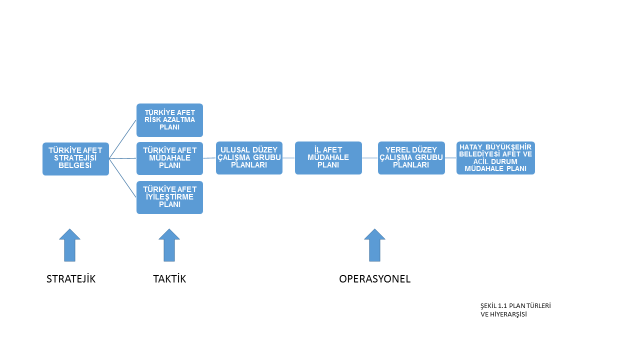        Belediyemiz  düzeyinde,  çalışma  grubu  ana  ve  destek  çözüm  ortağı  birimlerimize  ait planların hazırlanması aşamasında, aşağıdaki hususlar göz önünde bulundurulmuştur;Görev sırasında karşılaşılabilecek tehlike ve riskleri mümkün olduğunca belirlenmesi,Kendi çalışma grubunun sorumluluk alanında bulunan tüm imkân ve kabiliyetleri güç ve kaynak olarak tespit edilmesi,Görev sırasında karşılaşılacak risk ve zararları azaltmak amacıyla mümkün olduğunca kapasitenin geliştirilmesi,Tüm afet ve acil durumlara karşı her seviyede hazırlıkların ifade edilmesi,Hatay Büyükşehir Belediyesi dışında yer alan kurum ve kuruluşlar arasında işbirliği ve koordinasyon sağlanması,Tüm bilgilerin düzenli olarak güncellenmesi,Görev alanına giren konularla ilgili eğitimler ve tatbikatlar düzenlenmesi ve ilgili diğer tatbikatlara katılımın sağlanması,Çalışma grubu ve ekiplerin kuruluşu, görevleri, çalışma usul ve esasların ayrıntılı bir şekilde düzenlenmesi,Haberleşme sistem ve bilgilerinin toplanmasıToplanma yerlerinin tespiti, intikallerin planlanması,Geçici barınma alanlarının tespiti,Rapor ve form örneklerinin oluşturulması,Müdahale çalışmalarında ekipler ve alt ekiplerde görevlendirilecek;Personel, Alet,Ekipman,Araç, gereç vb. kaynak envanterlerinin tespiti ve listelenmesi, İş akışları, vardiya planlaması,Standart operasyon prosedürlerinin hazırlanması değerlendirilerek hazırlanmıştır.1.8 İL GENEL DURUM1.8.1 SOSYAL VE COĞRAFİ DURUM 
Fiziki Coğrafya ÖzellikleriHatay İli ülkemizin güneyinde, İskenderun körfezinin doğu kıyılarında yeralır. Batıdan Akdeniz, güney ve doğudan Suriye, kuzeybatıdan Adana, kuzeyden Osmaniye ve kuzeydoğudan Gaziantep ile çevrilidir. Hatay; Antakya, Altınözü, Arsuz, Belen, Defne, Dörtyol, Erzin, Hassa, İskenderun, Kırıkhan, Kumlu, Payas Reyhanlı, Samandağ ve Yayladağı ilçelerinden oluşur. Yüzölçümü göller hariç 5.524 km² olup, il topraklarının %46,1’ini dağlar, %33,5’ini ovalar ve %20,4’ünü platolar oluşturur.(Kaynak www.hatay.gov.tr)Hatay ve çevresi yoğun tektonizmaya maruz kaldığından yeryüzü şekilleri açısından çeşitlilik gösterir. Başlıca yüzey şekilleri; dağ, plato ve ovalardan oluşur. En önemli dağlık alan, Amik ovasının içinde yer aldığı graben alanı ile Akdeniz arasında adeta bir set gibi yükselen ve kuzeydoğu-güneybatı yönünde uzanış gösteren Amanos Dağları’dır. Bu dağların il içindeki en yüksek noktasını Hassa’nın batısındaki Mığır Tepe (2240 m) oluşturur.Amanos Dağları’nın doğusunda, dağların uzanışına paralel graben alanı yer alır.Bu grabenin tabanında Amik Ovası bulunur. Bu ova ilin en önemli ve en verimli tarım alanını oluşturur. İldeki diğer önemli ovalar ise; İskenderun körfezinin doğu ve kuzeydoğu kesiminde sıralanmış olan İskenderun, Dörtyol, Payas ve Erzin Ovaları ile Asi Nehri’nin denize döküldüğü yerde bulunan Asi Delta Ovası’dır.İlin güneyinde, Asi nehri ile Suriye sınırı arasında kalan ve yükseltisi 400-900 m’ler arasında değişen alan Kuseyr Platosunu oluşturur. Plato üzerinde yer yer tepelikler ve münferit Keldağ (Kılıç Dağı 1730 m) yükseltisi dikkat çeker.İlde yazları sıcak ve kurak, kışları ise ılık ve yağışlı karakteristik Akdeniz iklimi egemendir. Yıllık sıcaklık ortalamalarının 15.1 - 20 °C dereceler arasında değiştiği Hatay’da aylık sıcaklık ortalamaları yaz aylarında en fazla, kış aylarında ise en düşük değerlere ulaşır.İlde yıllık ortalama toplam yağış miktarı 562.2–1216.3 mm’ler arasında değişir.En fazla yağış kış aylarında, en az yağış yaz aylarında düşer. Yağışta dikkat çeken bir diğer özellik ise Dörtyol’un doğusundaki Amanos Dağları’nın denizden gelen hava akımlarına dik uzanış göstermesi ve buna bağlı oluşan orografik yağışlardan dolayı yıllık ortalama 1500 mm civarında yağış almasıdır.Hatay ilinin en önemli akarsuyu, kaynağını Lübnan’daki Bekaa Vadisi’nden alan Asi Nehri’dir. Nehrin toplam uzunluğu 556 km olup, üç ülkeye yayılmış bulunan(Türkiye, Suriye, Lübnan) su toplama alanı ise 20.847 km²’dir. Diğer önemli akarsular ise; Asi Nehri’nin kolları olan Küçükkaraçay, Büyükkaraçay Afrin veKarasu çaylarıdır. Amik Gölü kurutulduktan sonra ilde büyük doğal göl kalmamıştır. Balık (Gölbaşı) Gölü ve Yenişehir Gölü gibi küçük göller günümüzde de varlıklarını sürdürmektedirler. Ayrıca Yarseli ve Yayladağı baraj gölleri bulunur.İlde birçok şifalı su kaynağı yer alır. İçlerinde en çok Erzin içme ve kaplıcası ile Reyhanlı Hamamat kaplıcası dikkat çeker. Bunların dışında debisi düşük olan ve işletme tesisleri bulunmayan çok sayıda şifalı su kaynağı mevcuttur.Hatay, toprak türleri bakımından da çeşitlilik arz eder. İl sınırları içerisinde en yaygın olanlar; kırmızı-kahverengi Akdeniz toprakları, kırmızı Akdeniz toprakları, kahverengi orman toprakları, kolüvyal topraklar ile alüvyal topraklardır. Kırmızı-kahverengi Akdeniz toprakları ile kırmızı Akdeniz toprakları ortalama 400-1000 mm’ler arasında yağış alan zemininde kalkerli kayaçların yoğun olduğu maki ve orman alanlarında görülür. Kahverengi orman toprakları bitki örtüsünün gür, yağış değerlerinin de yüksek olduğu kesimlerde yoğundur. Kolüvyal topraklar eğimli yamaçların eteklerinde, alüvyal topraklar ise ova ve vadi tabanlarında yaygındır.İklim özelliklerine paralel olarak ilin doğal bitki örtüsü ormanlardan oluşsa da günümüzde birçok bölgede ormanlar tahrip edilmiş, yerlerini maki türleri almıştır. Bunlar mersin, defne, keçiboynuzu, zakkum, delice ve katır tırnağı gibi bodur bitki türlerinden oluşur. Makilerin de tahribata uğradığı alanlarda ise odunsu bitkilerden oluşan garig toplulukları ortaya çıkmıştır. Bugün insan tahribatından uzak ve korunan alanlarda kızılçam karaçam, göknar, meşe ve ardıç gibi türlerden oluşan karışık ormanlar yer alır. Ayrıca Amanos Dağları’nın Dörtyol’un doğusuna denk gelen kısmında kayın, fındık ve ıhlamur gibi Karadeniz bitki örtüsüne ait türler görülür.UlaşımGünümüzde Hatay’da en gelişmiş ulaşım sistemi karayolu ulaşımıdır. 2017 verileri göre ilde 639 km il ve devlet yolu, 80 km otoyol ve 78 km demir yolu bulunmaktadır. İl genelinde herhangi bir ulaşım güçlüğü söz konusu değildir. Ulaşım ağındaki bu durum araç sayısında da kendini göstermiştir. Nitekim 2016 verilerine göre Hatay’daki karayolu taşıt sayısı 452.124 adettir. Bu değer Türkiye’deki araç sayısının %2,14’sını oluşturmaktadır. Hatay bu yönüyle iller arasında 12. sırayı alır. Özellikle Cilvegözü, Zeytindalı ve Yayladağı sınır kapılarının varlığı ve sınır ticaretine bağlı olarak, il genelinde taşımacılık faaliyetlerinin geliştiği ve dolayısıyla çekici ve kamyon türü araçların sayısının fazla olduğu göze çarpar. İskenderun, Arsuz, Payas, Dörtyol, Erzin ile Antakya, Defne, Kırıkhan, Hassa, Kumlu, Reyhanlı, Altınözü, Yayladağı, Samandağ ilçeleri arasında ulaşımda Belen ilçesinde bulunan Belen geçidi önemli bir rol oynamaktadır. Ayrıca tamamlanmasını müteakip Samandağ-Çevlik Arsuz sahil yolu ile bahse konu ilçeler arası ulaşımın ikamesi sağlanmış olacaktır
 	Yine Hatay’da sanayi ve ticarete bağlı olarak gelişme gösteren diğer bir ulaşım sistemi denizyolu olup, bu noktada İskenderun Limanı özellikle Ortadoğu ülkelerine yönelik ticari sevkiyatlarda aktarım fonksiyonuyla ön plana çıkmıştır. Limanın kapasitesi, donanımı, etki bölgesi ve taşınan yük miktarı göz önüne alındığında, hinterlandının sadece Hatay ve Türkiye ile sınırlı olmadığı, aynı zamanda Doğu Akdeniz ve Ortadoğu’nun en önemli limanlardan biri konumunda olduğu anlaşılmaktadır. Bunun dışında ayrıca ilde İsdemir Limanı, Advansa Sasa Polyester Tesisleri, Asfalt İskelesi, Çekisan Şamandırası, Gübretaş Sarısekiİskelesi, Orhan Ekinci İskelesi ve Yazıcı İskelesi de bulunmaktadır.
İlde havayolu ulaşımı son yıllarda gelişme göstermiştir. Bu anlamda Hatay’da 2007 yılında hizmete açılan bir havaalanı olup, buradan İstanbul, Ankara ve KKTC/Lefkoşa’ya düzenli seferler yapılmaktadır. Havaalanının ilk yılında toplam 1200 uçuşta 140.000 yolcu taşınmıştır.İlde demiryolu ulaşımının gelişme gösterdiği söylenemez. Bu anlamda sadece Adana-Gaziantep arasındaki demiryolu hattından ayrılan bir tali hat İskenderun ilçesine kadar uzanır. Fakat bu hat daha çok yük taşımacılığına dönük olarak kullanılmaktadır.Yapısal Jeoloji ve TektonikArabistan, Afrika ve Anadolu levhalarının birbirleriyle göreceli hareketleri sonucunda, doğuda Arabistan levhasının Avrasya levhası ile çarpışması, batıda ise Afrika ve Anadolu levhalarının dalma-batma sınırı ile yakınsaması sonucu Doğu Akdeniz Bölgesi’nin sismotektoniği gelişmektedir(McKenzie 1970, 1972).Avrasya levhası ile Arap-Afrika levhaları Geç Kratese’den günümüze kadar yaklaşık K-G yönlü yakınsama hareketi etkisi altında bulunmaktadır. Bu yakınsama hareketi ile ortaya çıkan sıkışma sonucunda Arap-Afrika levhaları ile Avrasya levhaları arasındaki Tetis okyanusunun güney kolu kuzeye doğru olan yitimle kapanmıştır. Arap levhası ile Anadolu levhacığının sınır oluşturduğu Anadolu coğrafyası üzerinde kıta-kıta biçimindeki çarpışma olayı Orta-Üst Miyosen’de başlayarak Bitlis-Zagros Bindirme Kuşağı boyunca gerçekleşmiştir(Gülen ve diğ., 1987; Arpat ve diğ., 1975). Yakınsama hareketinin sürmesi nedeniyle Avrasya ve Arap-Afrika levhaları arasında kalan Anadolu                                                                                                                            bloğunun  kısalıp kalınlaşması Üst Miyosen sonrasında da sürmektedir. Üst Miyosen-Pliyosen’den itibaren sıkışma ile deformasyonu karşılayamaz duruma gelen Anadolu bloğu, doğrultu atımlı Kuzey ve Doğu Anadolu Fayları boyunca batıya doğru yanal olarak hareket etmeye başlamıştır. Kuzey ve Doğu Anadolu Fayları, Anadolu bloğunun batıya doğru hareketi ile oluşmuştur (Gülen ve diğ.,1987).Bu çarpışmada Arabistan levhasının Afrika’ya göre daha hızlı kuzeye doğru hareket etmesi sebebiyle Arap levhası Afrika´dan K-G doğrultulu Ölü Deniz Transform Fayı ile ayrılmıştır (Gülen ve diğ., 1987).

ç.   Bölgeye Etki eden Önemli Tektonik YapılarÖlü Deniz Fayı, Kızıldeniz Akabe körfezinden, Doğu Anadolu Fayı ile kesiştiği Kahramanmaraş üçlü eklemine (Gülen ve diğ., 1987) veya kuzeyde Antakya’ya  kadar uzanan K-G uzanımlı transform faydır (McKenzie 1972; Jackson ve McKenzie1988; Lyberis ve diğ., 1992). Yaklaşık 1000 km uzunluğunda olan Ölü Deniz Fayı,Arap levhasını Afrika levhasından ayıran transform nitelikli levha sınırını belirlemektedir (Garfunkel 1981; Gülen ve diğ., 1987). Arap ve Afrika levhaları arasındaki hareketi sağlayan Ölü Deniz fayının, Suez körfezinin açılımından sonra Geç Miyosen’de aktif hale geçtiği belirtilmektedir (Lyberis ve diğ.,1992).Ölü Deniz Fay Zonu üzerinde yapılan çalışmalardan fayın güney bölümünde maksimum 105-107 km.lik sol-yanal atım belirlenmiştir (Garfunkel, 1981;Garfunkel ve Freund, 1981; Quannel, 1959). Bu atımın 60-65 km.lik bölümünün Oligosen-Orta Miyosen arasında gerçekleştiği, geriye kalan 40-45 km.likkısmının ise Erken Pliyosen’den günümüze kadar olan zaman aralığında gerçekleştiği düşünülmektedir (Perinçek ve Eren, 1990).Başlangıçta yaklaşık K-G doğrultulu olan Ölü Deniz Fay Zonu, Beyrut güneydoğusunda kezeydoğu-güneybatı doğrultusunda yön değiştirerek at kuyruğuşeklinde kollara ayrılmış ve Palmyra Kink’inin oluşmasına neden olmuştur. Ölü Deniz Fayı Lübnan’ın kuzeydoğusunda tekrar doğrultusunu değiştirerek kuzey yönünde uzanmakta ve fay zonunun bu kesimi Gharb fayı olarak tanımlanmaktadır(Nur ve Ben Avraham, 1978). Gharb fayı kuzey yönünde Türkiye sınırları içine girdikten sonra Amik Gölü doğusunda tekrar doğrultusunu değiştirmekte ve kuzeydoğuya dönmektedir. Bu dönme sonucu Kırıkhan-Gaziantep Kink’i oluşmuştur(Gülen ve diğ., 1987).Ölü Deniz Fay Zonunun kuzeyindeki bir devamı olan Amanos fayının(Muehelberger, 1981; Gülen ve diğ., 1987; Perinçek ve Eren, 1990), atım miktarının 1000 m.yi bulduğu ve yaklaşık KD-GB yönelimli eğim atımlı bir fay olduğu belirtilmektedir (Atan, 1969; Aslaner, 1973). Ölü Deniz Fay Zonu boyunca  oluşan kayma hareketi Senozoyik’te iki önemli bölüme ayrılmaktadır. Zon boyuncaoluşan bükülme ve bölünmelerin, kaymanın ilk evresinden sonra başladığı ve bunların Anadolu ve Arap levhaları arasındaki ilk kıta-kıta çarpışmasının sonucunda oluştuğu belirtilmektedir.Ölü Deniz Fay Zonu boyunca oluşan hareketin yönü yaklaşık 4-5 milyon yılönce başlayan kaymanın bugünkü bölümünde, kuzeydoğuya doğru saptanmıştır ve bu bileşen Doğu Anadolu Fay Zonunu oluşturmuştur ( Muehberger, 1981).Doğu Anadolu Fayı, Kuzey Anadolu Fay Zonu ile kesiştiği Karlıova’dan başlayarak K 66° D doğrultusunda (Rojay vd., 2000) uzanan Doğu Anadolu FayZonu, Şengör vd., (1985)’e göre Karlıova’dan Bingöl vadisi, Hazar gölü, Pötürge, Çelikhan, Gölbaşı ve Kahramanmaraş’a doğru ; Jackson ve McKenzie (1984)’e göre  İskenderun Körfezine doğru; Perinçek ve Çemen (1990) ile Şaroğlu vd., (1992)’ne göre Antakya’ya doğru; Koçyiğit ve Beyhan, (1998)’a göre ise bu fay zonunun Adana havzasının doğusundan Kıbrıs’a devam ettiği düşünülmektedir.
Oluşum yaşı Geç Miyosen-Pliyosen olarak belirlenen Doğu Anadolu Fay Zonu(Arpat ve Şaroğlu,1972), yaklaşık 500 km uzunluğunda olup sol yanal doğrultu atımlı bir faydır (Arpat ve Şaroğlu, 1972; Gülen ve diğ., 1987). Doğu Anadolu Fayı, batıya doğru hareket eden Anadolu Bloğu’nun güney sınırını oluşturmaktadır (McKenzie, 1972).Kuzeye doğru hareket eden Afrika ve Arabistan bloğu ile batıya doğru kaçan Anadolu bloğu arasındaki aktif levha sınırının yaygın olarak Kıbrıs yayı tarafından sağlandığı düşünülmektedir (McKenzie, 1972; Nur ve Ben-Avraham,1978; Le Pichon ve Angelier, 1979). Kıbrıs yayının, Kıbrıs’tan İskenderun körfezini geçerek Doğu Anadolu Fayı ve Ölü Deniz Fayı’nın buluştuğu Kahramanmaraş Üçlü Eklemine uzandığı ileri sürülmektedir (McKenzie, 1970, 1972; Westaway, 1994).Doğu Akdeniz Bölgesinde yer alan Karasu rifti ve Amik havzası, Ölü Deniz Fay Zonu ve Doğu Anadolu Fay Zonlarının etki alanında gelişmiştir (Perinçek ve Eren, 1990). Yaklaşık 150 km. uzunluğunda ve 15-20 km. genişliğinde olan,KKD-GGB doğrultulu Karasu rifti Kahramanmaraş ve Antakya arasında yer almaktadır (Rojayvd., 2000) (Şekil 2.3). Karasu riftinin güney kesimini oluşturan Amik havzasıise yaklaşık 30 km. genişliğinde olup (Över vd., 2001), Pliyo-Kuvaterner yaşlı çökellerle (Lyberis vd., 1992) veya daha genç çökellerle temsil edilmektedir. İskenderun körfezi bloğunun GB yönünde hareket etmesi sonucunda oluşmuş birçöküntü alanı olan Amik Havzasının ( Perinçek ve Eren, 1990), yapılan fay ve kinematik analiz çalışmaları sonucunda KD-GB yönelimli bir açılma rejimi ile oluştuğu belirtilmektedir ( Lyberis ve diğ., 1992; Över ve diğ., 2001).Arap/Anadolu, Arap/Afrika ve Afrika/Anadolu levhaları arasındaki göreceli hareketlere bağlı olarak gelişen Doğu Anadolu Fayı ve Ölü Deniz Faylarının kesiştiği ve tüm bu levhaların birleştiği yerin, Kahramanmaraş ve Gölbaşı arasında kalan bölge olduğu düşünülmektedir (McKenzie, 1972; Gülen ve diğ., 1987; Şengörve diğ., 1985). Kahramanmaraş üçlü eklemi, içeri doğru sokulan (inderten) Arabistan levhasının kuzeybatı köşesini ve aynı zamanda deforme olan komşu Afrika ve Avrasya levhalarını kapsamakta olup, bir kıtasal çarpışma zonunda görülebilecek bütün karakteristik özellikleri içermektedir (Gülen ve diğ., 1987). Över ve Ünlügenç (1998) ise, üçlü birleşim bölgesinin daha güneyde Hatay’ın hemen kuzeyinde olduğunu belirtmektedirler.Antakya ve çevresinde doğrultu atımlı gerilme rejimine ait tüm lokasyonlar için yapılan fayların kinematik analizi, etkin gerilme rejiminin normal faylanma olduğunu doğrulamaktadır. Kayma vektörlerinin ters çözüm işlemi ve  kayma vektörlerinin birbirlerini kesmeleri sonucunda saptanan zamansal ilişki, Pliyo-Kuvaterner’den günümüze kadar etkin olan gerilme rejiminin doğrultu atımlı rejimden açılma rejimine doğru değiştiğini göstermektedir (Över ve diğ.,2001). (Kaynak www.hatay.gov.tr)Nüfus ve DağılımıHatay ve çevresi, Anadolu’da yerleşmenin ilk görüldüğü alanlardan biridir. Burada ilk insan faaliyetlerine ait izler M.Ö. III. bine kadar uzanır. Tarihin belirli dönemlerindeki yoğun yerleşme ve nüfus özellikleriyle oldukça dikkat çekmiştir. Ancak Hatay nüfusuna ait sağlıklı verilere 1940 ve sonrasında ulaşmak mümkündür. Buna göre Hatay’ın 1940 nüfusu, 246.138’dir.31 Aralık 2019 tarihi itibarıyla Türkiye nüfusu 83.154.997 kişidir. Hatay’ın 1.628.894 kişilik nüfusunun %50,2’si (817.998 kişi) erkek, %49,8’si (810.896 kişi) kadındır. Hatay 81 il içerisinde 2018 yılında da olduğu gibi toplam nüfus bakımından 13. sıradadır.2019 yılında Türkiye’nin yıllık nüfus artış hızı binde 13,9 olarak gerçekleşmiştir. Hatay’ın yıllık nüfus artış hızı binde 11,8 (2018 Binde 21,7) olarak gerçekleşmiştir. Yıllık nüfus artış hızı bakımından Hatay 81 il içerisinde 22. sıradadır.  Nüfusun %18,66 İstanbul’da ikamet etmektedir. Toplam nüfusun %1,96’sı (1.628.894) Hatay’da ikamet etmektedir. Bu oran bakımından 81 il içerisinde 13. sıradadır. Türkiye nüfusunun  %67,8'i  15 ile 64 yaşları arasındadır.15-64 yaş grubunda bulunan çalışma çağındaki nüfus (56.391.925), toplam nüfusun %67,8’ini oluşturmaktadır. Ülkemiz nüfusunun %23,1' i (19.212.345) 0-14 yaş grubunda, %9,1'i ise (7.550.727) 65 ve daha yukarı yaş grubunda bulunmaktadır. Hatay’da nüfusun %64,73’ü (1.054.377 kişi) 15–64 yaş grubunda, %27,87’si (453.954 kişi) 0–14 yaş grubunda ve %7,40’ı ise (120.563 kişi) 65+ yaş grubundadır.Türkiye’de kilometrekareye 108 kişi düşmektedir. En yüksek İstanbul’da 2.987 kişi, en düşük Tunceli’de 11 kişidir. Hatay’ın nüfus yoğunluğu 279 olup, 81 il içerisinde 7. sıradadır. (Bu oran 2018 de 276 idi.) Hatay ilçelerinde 2019 yılında yıllık nüfus artış hızı; Yayladağı’nda binde 43,4 artarken, binde 38,4 ile Kumlu’da düşmüştür. 31 ARALIK 2019 TARİHLİ ADRESE DAYALI NÜFUS KAYIT SİSTEMİ SONUÇLARI (www.hatay.gov.tr)1.8.2 ORGANİZE SANAYİ BÖLGELERİ:Antakya Organize Sanayi Bölgesi:Aralık 2019 tarihi itibariyle 74 tesis üretimde, 16 tesis inşaat aşamasında 10 tesis proje safhasındadır. Bölgede faaliyet gösteren firmalarda fiili istihdam 2.200 kişi civarındadır. Yatırımların başında tarımsal gıda, makine ve metal sektörleri bulunmaktadır. 2018 yılında Antakya OSB’den gerçekleştirilen ihracat tutarı 50 milyon USD’dir. 	Antakya Organize Sanayi Bölgesi Hatay Havaalanına 12 Km, Reyhanlı Cilvegözü sınır kapısına 48 Km, İskenderun Limanına 35 Km, İskenderun Demir Çelik Fabrikasına 54 Km, Yumurtalık Serbest Bölgesine 70 Km. mesafesi ile özellikle ihracata yönelik yatırımlar için hem hammadde, hem mamul akışını sağlayacak mükemmel bir kavşak konumundadır.( https://www.antakyaosb.org.tr/?sayfa=hakkimizda&dil=tr)(http://www.iskenderunosb.org.tr/sayfa.asp?ID=1)Payas Organize Sanayi Bölgesi 	53 hektarlık alan üzerine kurulmuş olup toplam 36 adet sanayi parseli bulunmaktadır. Bölgemiz dahilde bulunan Sanayi kuruluşlarının %98 oranında ağırlıklı imalat sektör guruplarından Demir ve Demir mamullerinin üretimi bulunmaktadır. Hatay-Payas Organize Sanayi Bölgesi’nin İskenderun Demir ve Çelik fabrikalarına 1 Km, TEM Otoyolu ve E–5 Karayoluna 0 Km, T.C.D.D. yollarına 3 Km, Limanlara olan uzaklığı ise 2 Km.dir.1.9 VARSAYIMLARPlanların hazırlanmasında dikkate alınacak başlıca varsayımlar şunlardır;Muhtemel afetin geçmiş yıllarda o bölgede meydana gelen en büyük çaplı afetten daha büyük ve yaygın olabileceği, geçmişte bilinen afet hasarı yok ise dahi afet tehlike haritasındaki olası afetlerin meydana gelebileceği,Deprem ve benzeri afetlerde yangınların çıkabileceği, yangın afetlerinde çok büyük patlamaların, ayrıca sanayi ve enerji tesislerinde yangın, patlama ve gaz kaçaklarının olabileceği,Hasara uğrayan ve yıkılan binaların çok olabileceği, açıkta kalan ailelerin iskân problemlerinin artabileceği,İç ve dış ulaşım ihtiyacının çok artabileceği,Ulaşım yollarında ve tesislerinde hasarlar meydana gelebileceği, ulaşımın bir süre aksayabileceği veya durabileceği,Barajın, Santrallerin, akaryakıt depo ve tesislerinin ve diğer önemli bina tesislerinin afette hasar görebileceği veya tamamen yıkılabileceği,Radyo, telefon, telsiz haberleşmesinin aksayabileceği,Elektrik ve su şebekesinin çalışmaz hale gelebileceği, susuzluğun baş gösterebileceği halkın karanlıkta kalabileceği,Afetin gece veya sabaha karşı meydana gelebileceği, kış yaz şartlarından birisinde olabileceği,Hasarın büyük olabileceği, enkazın altında insanların kurtarılması gerekebileceği,İhtiyaç maddelerinde özellikle gıda, ilaç ve ısınma maddelerinde ve gereçlerinde sıkıntı meydana gelebileceği,Hükümet binası, kamu binaları, sağlık tesisleri gibi idare merkezlerinin hasara uğrayabileceği, bunlarla ilgili geçici idare merkezlerine gerek duyulabileceği,İlk yardım ve kurtarma hizmetlerinde görevlendirilecek personel ve ailelerinin veya askeri birliklerin de afete maruz kalabileceği,Afet bölgesine yardıma giden ekiplerin de barınma, ısınma, yiyecek ve içecek ihtiyaç maddelerinin olabileceği,Afet bölgesinde yağmacılık teşebbüslerinin olabileceği,Yiyecek, içecek, giyecek, barındırma ve benzeri acil yardım ihtiyaçlarının belirlenmesinde ve temenninde acil yardım süresinin normal şartlardan daha uzun sürebileceği,İllerinde tespit edilen muhtemel afetlerin gerçekleşebileceği,Kış ve yaz şartlarının umumi hayatı etkileyecek derecede olumsuz geçebileceği,1.10 İLİN AFET RİSKLERİHatay’da meydana gelebilecek afet tehlike ve riskleri  ve ilgili açıklamalar aşağıdaki gibidir. İlimizde Deniz kıyısı, Akarsu, Dağlık Ormanlık  ve Ovalık alanlar, Kırık Zonu, Sanayi bölgeleri bulunması sebebiyle;Deprem,Tsunami,Orman, Sanayi ve Mesken yangınları,Taşkın, Sel, Su baskını,Kar yağışı, Buzlanma ve Don,Heyelan,Kaya Düşmesi,Riskleri bulunmaktadır (Ekler bölümünde ayrıntılı bilgi verilmiştir.) Bölgenin Depremsellik Durumu Hatay merkez ve ilçelerinin tamamı, Afet İşleri Genel Müdürlüğü Deprem Araştırma Dairesi'nin Deprem Bölgeleri Haritası'na göre 1. derece deprem bölgesinde yer almaktadır. Hatay, Doğu Anadolu Fay Zonu (DAFZ)'nun sismik bakımından en etkin yerlerinden biridir.Heyelan-Kaya Düşmesi: İlimizde meydana gelen kaya düşmeleri, genel olarak kireçtaşı biriminin hakim olduğu formasyonlarda, yüksek eğimlerde, en üstte yer alan kireçtaşı biriminin atmosferik koşulların etkisiyle kırıklı, çatlaklı bir duruma gelmesi ve kireçtaşı biriminin altında yer alan üst kretase yaşlı Kızıldağ Ofiyolit serisinden yaygın olarak izlenen serpantin biriminin fizikokimyasal koşulların etkisiyle bozunarak kireçtaşı biriminin askıda kalmasına neden olması kireçtaşı bloklarının kırık ve çatlaklarından itibaren ayrılarak düşmesi ve devrilmesi sonucunda meydana gelmiştir. İlimizde meydana gelen heyelanların, genellikle senozoyik ve kuvaterner sedimanter kayaçlar ve senozoyik volkanik kayaçlarda meydana geldiği, Antakya’da miyosen ve kretase’ye ait jeolojik formasyonların bulunduğu alanlarda yaygın olarak görülmektedir. Ayrıca kumtaşı, kiltaşı, marn ardalanmalı formasyonların oluşturduğu kırıntılılar ve karbonatların bulunduğu alanlarda ve bu formasyonların diğer formasyonlarla sınırlarında görülmektedir.  İlimizde meydana gelen heyelan ve kaya düşmelerini;  eğim, yağış, litoloji, sismik tehlike aktif fay hatlarından Ölü Deniz Fay Zonu ve Doğu Anadolu Fay Zonunun etkisi,  ve depremler  tetiklemektedir.   Sel ve Taşkın: İklim değeşikliği ve Şiddetli yağışlar nedeniyle, ilimiz sınırları içinde bazı yöreler su baskınına uğramaktadır. -2001 yılında Antakya’da yaşanan sel afeti sonucunda 95’i ağır 78’si orta hasarlı olmak üzere toplam 175 konut/işyeri zarar görmüştür. -1997 yılında Hatay’da yaşanan sel felaketi ile  Hatay Merkez’de 96 diğer belde ve ilçelerde  ise 97 adet konut ve işyeri zarar görmüştür. -1953 yılında Altınözü’ne bağlı Hacıpaşa Köyü’nde 72 konut yıkılmış, 36 konut ağır hasar görmüştür. -1965 yılında Samandağ Liman Mahallesinde 13 konut yıkılmıştır. -1967 yılında Antakya’ya bağlı Madenboyu Köyünde 16 konut ağır hasar görmüştür. -1967 yılında İskenderun Sarıseki’de 46 konut yıkılmış, 38 konut ağır hasar görmüştür. -1968’de Antakya’ya bağlı  Sualtı Köyü’nde 58 konut ağır hasar görmüştür . Ayrıca 2005 yılında Sarıseki, 2016 yılında İskenderun, 2018 yılında Antakya aşağıoba Mahallesinde aşırı yağılar sonucu çok sayıda ev ve işyeri ile ekili alan zarar görmüştür.ç. Erozyon: Hatay ilinde dağlık arazi ve yağışın fazla olması nedeni ile su erozyonu önemli bir sorun olmaktadır. Su erozyonu Alüvyal ve Hidromorfik alüvyal topraklardan oluşan taban arazilerini çok az etkiler.1.11 SENARYOLARPlanlama aşamasında Hatay’ı etkileyebilecek muhtemel bir deprem için üretilen ve Hatay Valiliği İl Afet ve Acil Durum Müdürlüğü’nün(AFAD) de çalışmalar esnasında kullanmış olduğu senaryolar, "Hatay’ın Olası Deprem Kayıpları Tahminlerinin Güncellenmesi" işi yeniden analiz edilmiştir. Senaryolar kapsamında meydana gelebilecek deprem ve buna bağlı ortaya çıkacak ikincil tehlikeler belirlenmiştir. Belirlenen ikincil tehlikelerin tamamı hazırlanan Hatay Büyükşehir Belediyesi Afet ve Acil Durum Müdahale Planı’nda tanımlanmıştır.1.11.1 DepremHatay Kırık HaritasıŞekil.1.1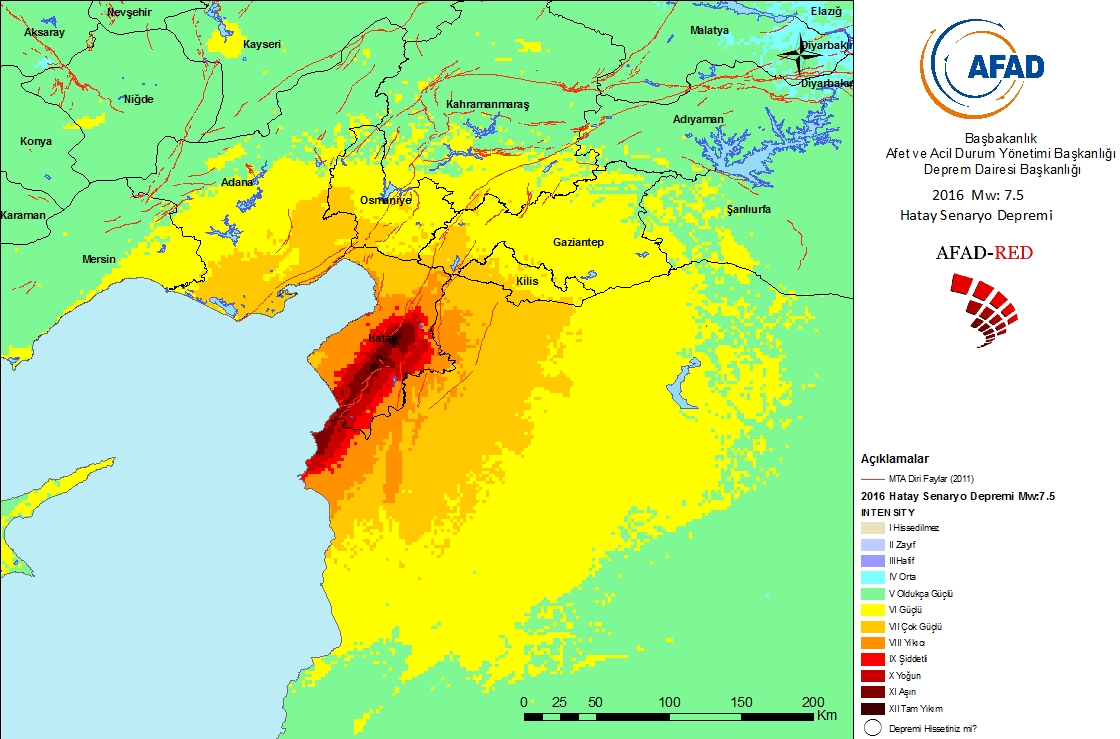 İl ve İlçe l Bazında Tahmini Yaralı/Can Kaybı ve Hasarlı/Yıkık Bina İstatistikleri                             ( Hatay Afet Müdahale Planı İl AFAD Verileri )Tablo 1.3Çevre İller Bazında Tahmini Yaralı/Can Kaybı ve Hasarlı/Yıkık Bina İstatistikleri                             ( Hatay Afet Müdahale Planı İl AFAD Verileri )Tablo 1.41.12 EKİPLERİN GÖREV YAPARKEN KARŞILAŞABİLECEĞİ TEHLİKE VE ZORLUKLARYaşanabilecek en kötü senaryonun büyük bir deprem olacağı kabulü ile plan kapsamında görev alacak Çalışma Gruplarına bağlı ekiplerin, deprem sırasında görevlerini yaparken karşılaşabileceği tehlike ve zorluklar Tablo1.3’de verilmiştir. Her bir ana afet türü için benzer bir tablo hazırlanacağı gibi büyük bir depremin doğuracağı doğrudan ve dolaylı etkiler ile ikincil etkileri ve buetki türlerinin neredeyse tamamını harekete geçirebileceği düşünülmekte olduğundan için aşağıdaki açıklamaları yapılmıştır. Çalışma grubu Operasyon Planları, bu afetler doğrultusunda geliştirilip güncellenmeye devam edilecektir.Tablo 1.5: Ekip ve Takımların deprem sırasında görev yaparken karşılaşabilecekleri ikincil tehlikelerAna	Afet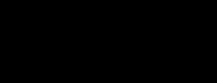 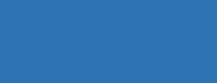 DurumuA. Çökme/ GöçmeA.1. Hasar Tespitine gidilen Binanın Personelin Üzerine ÇökmesiSenaryoda Doğu Akdeniz Bölgesi/ Hatay için öngörülen olası depremin gerçekleşmesi halinde;Oluşabilecek bina çökme ve göçmelerinin, senaryolarda öngörülenden daha fazla sayıda olabileceği ve bu bağlamda çalışma grubu personelinin müdahalelerini belirlenen önceliklere göre yapması gerekebileceğiÇalışma grubu personelinin kendisinin çöken/ göçen binaların altında kalabileceği,Çalışma grubu personelinin ailelerinin çöken/ göçen binaların altında kalabileceği ve bu nedenle ilgili personelin görevlerini istenen verimde yerine getiremeyeceğiMeydana gelebilecek artçı sarsıntıların, operasyon esnasında oluşabileceği; bu bağlamda çalışma grubu personelinin hayati tehlikesinin bulunduğuÇalışma grubuna ait her türlü alet ve edevatın bulundurulduğu depoların, zarar görebileceği ve ilgili alet ve edevata ulaşılamayabileceğiHatay ilinde faaliyet gösteren kaçak imalathanelerin bulundukları binaların; hasar alabileceği ve buralarda bulunması muhtemel tehlikeli madde ve atıkların çalışma grubu personelini etkileyebileceğiİnşai olarak ana arterlere yakın olan binaların senaryo depremi sonucunda yıkılabileceği; bu nedenle çalışma grubu personelinin ulaşım imkânlarının ortadan kalkabileceği (Bkz. Tünel – Viyadük – Yol Çökmeleri) dikkate alınmalıdır.A.2. Tünel – Viyadük – Yol ÇökmeleriSenaryoda Doğu Akdeniz Bölgesi/ Hatay için öngörülen olası depremin gerçekleşmesi halinde;ilin ulaşımını sağlayan ana tünel, viyadük ve yolların hasar görebileceği, bu bağlamda ana plana uygun olarak planlanan çalışma grubu personelinin görev yerlerine ulaşamayacağı,İşbu plan gereği görev yerine gitmekte olan çalışma grubu personelinin, çökebilecek tünel ve viyadüklerden etkilenebileceği,Ana arterler ile ara yolların kullanılamaz duruma gelebileceği; bu bağlamda farklı ulaşım ve dağıtım güzergâhı alternatiflerinin çalışma grubu tarafından değerlendirilmesi gerekebileceği,Çalışma grubu personelinin görev yaptığı esnada meydana gelebilecek artçı sarsıntıların, önceden planlanmamış ancak o anda ihtiyaç duyulan çalışma grubu personeli ile malzemelerinin görev bölgesine sevkini geciktirebileceği dikkate alınmalıdır.B. SelSenaryoda Doğu Akdeniz Bölgesi/ Hatay için öngörülen olası depremin gerçekleşmesi halinde;Muhtemel sel baskınlarının çok sayıda sel operasyonu gerektirebileceği ve bu operasyonlarda farklı taktik ve ekipmanların gerekebileceği dikkate alınmalıdır. Bu durumda ön görülemeyen farklı ekipmanların ilgili çalışma gruplarından talebi söz konusu olabilirB.1 Ani Su BaskınlarıSenaryoda Doğu Akdeniz Bölgesi/ Hatay için öngörülen olası depremin gerçekleşmesini takiben ani su baskınlarının olması halinde; çalışma grubunun planlarını uygulayan personelin hem toplanma ve konuşlanma bölgelerine hem de operasyon alanlarına ulaşımında zorluklar meydana gelebileceği,Çalışma grubunun belirlediği depolarda bulunan malzemelerin kullanılamaz hale gelebileceği,Olası kaçaklar (elektrik vb.), KBRN vb. olaylar neticesinde bölgede bulunan tüm çalışma grubu personeli için hayati tehlike oluşabileceği,Taşması muhtemel kanalizasyon sisteminden dolayı çalışma grubu personeli için salgın hastalık riski oluşabileceği, ve ulaşım olanaklarını olumsuz etkileyeceği dikkate alınmalıdır.B.2. TaşkınlarSenaryoda Doğu Akdeniz Bölgesi/ Hatay için öngörülen olası depremin gerçekleşmesi halinde; Etki alanında bulunan dere yatakları çevresinde taşkınlar meydana gelebileceği; bu durumun neticesinde bu bölgelerde bulunan ulaşım altyapısının kullanılamaz hale geleceği,Bölgede oturan çalışma grubu personelinin ve ailesinin etkilenebileceği ve personelin görev yapamaz hale gelebileceği,Çalışma grubunun malzeme deposu olarak belirlediği mekânların etkilenebileceği, bu bağlamda çalışma grubunun malzeme ihtiyacının ortaya çıkabileceği,Oluşabilecek salgın hastalıklardan çalışma grubu personelinin etkilenebileceği,Yayılması muhtemel tehlikeli maddelerin, çalışma grubu personelini etkileyebileceği,Bölgede yaşayan hayvan ve haşeratın (örneğin; yılanlar, fareler vb.) insanların yaşam alanlarına çıkabileceği, bina vb. enkazlara yuva yapabileceği; bu bağlamda Çalışma Grubu personelinin bunlardan etkilenebileceği dikkate alınmalıdır.C. TsunamiSenaryoda Doğu Akdeniz Bölgesi/ Hatay için öngörülen olası depremin gerçekleşmesi halinde;Denize Kıyısı olan Yayladağı, Samandağı ve Arsuz, İskenderun, Payas, Dörtyol, Erzin hattında kalan tüm ilçelerin etkilenebileceği bir tsunaminin vuku bulabileceği,Tsunamiden etkilenebilecek bölgede oturan çalışma grubu personelinin ve ailesinin etkilenebileceği ve personelin görev yapamaz hale gelebileceği,Malzeme depolarının etkilenebileceği, bu bağlamda Çalışma Grubunun malzeme ihtiyacının baş gösterebileceği,Tsunaminin etki alanındaki ana ulaşım hatlarını etkileyebileceği; bu bağlamda çalışma grubu personelinin toplanma ve konuşlanma bölgeleri ile görev yerlerine sevkinde aksaklıklar yaşanabileceği,Tsunaminin etki bölgelerindeki halkın etkilenebileceği; bu bağlamda ihtiyaç duyulan arama ve kurtarma hizmetinde artış görülebileceği dikkate alınmalıdır.D. Altyapı HasarlarıD.1 Gaz KaçağıSenaryoda Doğu Akdeniz Bölgesi/ Hatay için öngörülen olası depremin gerçekleşmesi halinde; Büyük sanayi yangınları ve mesken yangınları olabileceği, okul yurt ve toplu yaşam alanlarında birden fazla yangın çıkabileceği ve gaz zehirlenmeleri olabileceği dikkate alınmalıdır.D.2 Elektrik KaçağıSenaryoda Doğu Akdeniz Bölgesi/ Hatay için öngörülen olası depremin gerçekleşmesi halinde;Elektrik hatlarında hasarlar oluşabileceği, bu bağlamda elektrik kaçaklarından etkilenebilecek çalışma grubu personelinin görev yapamayacağı,Elektrik kaçaklarına bağlı yangınların vuku bulabileceği, bu bağlamda çalışma grubu personelinin görev yapamayacağı,çalışma grubu personelinin ikamet ettikleri ikametgâhlarında ve gruba ait malzemelerin bulundukları depolarda elektrik kaçaklarına bağlı yangınların vuku bulabileceği; bu bağlamda çalışma grubunun görevini yapamayacağı,İstanbul ili ulaşımında kullanılan ana arterler ile diğer yollarda; yüksek gerilim hatlarının kopması/düşmesi/devrilmesi sonucunda ulaşımın aksayabileceği; bu bağlamda çalışma grubu personelinin toplanma ve konuşlanma ile görev bölgelerine sevkinin aksayabileceği,Uzun süreli elektrik kesintisi nedeni ile çalışma grubunun yapacağı operasyonların kesintiye uğrayabileceği dikkate alınmalıdır.D.3 Su ve Kanalizasyon KaçaklarıSenaryoda Doğu Akdeniz Bölgesi/ Hatay için öngörülen olası depremin gerçekleşmesi halinde;Su ve kanalizasyon hatlarında hasar oluşabileceği; bu bağlamda etkilenebilecek çalışma grubu personelinin görev yapamayabileceği,Çalışma grubu personelinin ikametgâhlarında vuku bulması muhtemel su ve kanalizasyon kaçaklarının; çalışma grubu personelini etkileyebileceği; bu bağlamda ilgili personelden yeterli verimin alınamayabileceği,Muhtemel su ve kanalizasyon kaçaklarının küçük çaplı su baskınlarına neden olabileceği; bu bağlamda çalışma grubu personelinin ulaşım imkânlarında aksaklıklar yaşanabileceği,Meydana gelmesi muhtemel küçük su baskınlarının ilaç depolarında bulunan malzemeleri kullanılamaz hale getirebileceği dikkate alınmalıdır.D.4 Telli/ Telsiz Hat ArızalarıSenaryoda Doğu Akdeniz Bölgesi/ Hatay için öngörülen olası depremin gerçekleşmesi halinde;Muhtemel telefon hatları arızalarından, çalışma grubu personelinin, görev yapmasını etkileyecek şekilde etkileyebileceği,Muhtemel hasar neticesinde iletişim olanaklarının aksaması göz önünde bulundurularak, özellikle telsiz haberleşmesinin aksamaması amacıyla gereken önlemlerin alınmasının gerekliliği dikkate alınmalıdır.D.5 Fiber Optik Hat ArızalarıSenaryoda Doğu Akdeniz Bölgesi/ Hatay için öngörülen olası depremin gerçekleşmesi halinde;Muhtemel fiber optik hat arızalarından, çalışma grubu altında çalışan personelin konuşlanma noktalarının da etkilenebileceği, bu bağlamda çalışma grubu ile iletişim olanaklarını aksayabileceği; alternatif iletişim olanaklarının değerlendirilmesi gerekliliği (uydu üzerinde veri aktarılabiliyorsa bu başlık göz ardı edilir.) dikkate alınmalıdır.E. YangınSenaryoda Doğu Akdeniz Bölgesi/ Hatay için öngörülen olası depremin gerçekleşmesi halinde;Özellikle mesken yangınlarının vuku bulabileceği; bu bağlamda bu durumun çalışma grubunun görevini yapmasını engelleyebileceği,Çalışma grubu personelinin ikametgâhlarında, yangınların vuku bulabileceği; bu bağlamda ilgili personelinin görevini yapamayacağı,Muhtemel mesken yangınlarının meydana gelmesine müteakip, yanan malzemelerin ulaşım hatlarını etkileyebileceği, bu bağlamda ilgili çalışma grubunun konuşlanma ve toplanma bölgeleri ile görev yerlerine sevkinde aksaklıklar yaşanabileceği,Yüksek binalarda yangınların meydana gelebileceği; bu bağlamda çalışma grubuna ait personel ve araçların bu yangınlardan etkilenebileceği,Hatay  ilinde bulunan binalarda kaçak imalathanelerin bulunabileceği, bu bağlamda muhtemel yangınlardan bu imalathanelerin de etkilenebileceği; bu durumun neticesinde oluşabilecek diğer tehlikelerden (patlama, tehlikeli madde vb.) çalışma grubu personelinin önemli ölçüde etkilenebileceği,Konut yoğunluklu alanların arasında olan ruhsatlı imalathane, LPG/ benzin istasyonu gibi tehlikeli, parlayıcı, patlayıcı maddeler ile iş gören işyerleri ve tesislerin bulunabileceği; bu alanlardaki halkın ve personelin yangınlardan etkilenebileceği dikkate alınmalıdır.E.1 Sanayi Tesisleri YangınlarıSenaryoda Doğu Akdeniz Bölgesi/ Hatay için öngörülen olası depremin gerçekleşmesi alinde;Sanayi tesislerinde meydana gelebilecek yangınlar neticesinde tehlikeli atıkların havaya salınarak rüzgârla dağılabileceği, bu bağlamda çalışma grubu personelinin ve dağıtım hatlarının etkilenerek görev yapamaz hale gelebileceği dikkate alınmalıdır.E.2 Orman YangınlarıSenaryoda Doğu Akdeniz Bölgesi/ Hatay için öngörülen olası depremin gerçekleşmesi alinde;Meydana gelen yangınların; ilin ormanlık alanlarına sıçrayabileceği; bu durumun çalışma grubu personel, depolama, lojistik konuşlanma imkânlarını ve dağıtım hatlarını etkileyebileceği dikkate alınmalıdır.E.3 PatlayıcılarSenaryoda DoğuAkdeniz Bölgesi/ Hatay için öngörülen olası depremin gerçekleşmesi halinde;Depremden etkilenebilecek patlayıcı madde imalathaneleri ile silahlı kuvvetlere ait cephanelik vb. yerlerde yangınların meydana gelebileceği; bu yangınlara bağlı olarak buralarda patlamaların ve çökmelerin yaşanabileceği; bu bağlamda tüm dağıtım noktalarında görev yapan çalışma grubu personelinin bu durumdan etkilenebileceği dikkate alınmalıdır.F. Genel Asayiş VakalarıF.1 Sivil İtaatsizlikSenaryoda Doğu Akdeniz Bölgesi/ Hatay için öngörülen olası depremin gerçekleşmesi halinde;Depremin etki bölgesi içerisinde kalan bölgelerde; resmi kurumlara karşı çeşitli ayaklanmaların oluşabileceği, bu durumun neticesinde ortaya çıkan güvenlik zafiyetinden çalışma grubu personelinin etkileneceği dikkate alınmalıdır.F.2 İntihar – TacizSenaryoda Doğu Akdeniz Bölgesi/ Hatay için öngörülen olası depremin gerçekleşmesi halinde;Depremin etki bölgesi içerisinde kalan bölgelerde, cinayet vakalarının yaşanabileceği; bu bağlamda çalışma grubu personeli için öncelikli güvenlik ihtiyacının ortaya çıkabileceği,Çalışma grubu personelinin, psikolojik olarak etkilenebileceği, bu durumun personelde intihar eğilimini ortaya çıkarabileceği,Oluşabilecek güvenlik ve otorite boşluğunun, suç potansiyeli bulunan şahısları bölgeye çekebileceği, bu bağlamda saldırılardan çalışma grubu personelinin de etkilenebileceği dikkate alınmalıdır.F.3 Hırsızlık – YağmaSenaryoda Doğu Akdeniz Bölgesi/ Hatay için öngörülen olası depremin gerçekleşmesi halinde;Depremin etki alanındaki bölgelerde hırsızlık ve yağma olaylarının görülebileceği; bu bağlamda çalışma grubu personelinin bu olaylardan etkilenebileceği,Çalışma grubu tarafından kullanılan her türlü malzemenin hırsızlık ve yağma olaylarında zarar görebileceği, bu bağlamda ilgili malzemelerin güvenliğinin sağlanması gerekliliği,G. KBRN OlaylarıG. 1 Kimyasal KazalarSenaryoda Doğu Akdeniz Bölgesi/ Hatay için öngörülen olası depremin gerçekleşmesi halinde;Kimyasal madde üretimi ve/veya depolaması yapılan tesislerde oluşabilecek hasarlara bağlı olarak çeşitli olumsuzlukların vuku bulabileceği (çökme, yangın vb.) bu bağlamda buralarda görevlendirilen çalışma grubu personelinin ilgili olaydan hayati derecede etkilenebileceğiHer türlü kimyasal maddenin nakliye esnasında zarar görebileceği, bu bağlamda çalışma grubu personelinin konuşlanma ve toplanma alanları ile görev yerlerine sevkinde aksaklıklar olabileceği; ayrıca olası ulaşım kazalarına bizzat karışarak hayati tehlikeye maruz kalabileceği veya müdahale sırasında etkilenebileceği dikkate alınmalıdır.G.2 Nükleer Kazalar/ Nükleer Madde SerpintileriSenaryoda Doğu Akdeniz Bölgesi/ Hatay için öngörülen olası depremin gerçekleşmesi halinde;Nükleer malzemelerin kullanıldığı ve/veya depolandığı tesislerde hasar oluşabileceği ve bu hasara bağlı olarak nükleer radyasyon sızıntısının meydana gelebileceği; bu bağlamda görevlendirilecek çalışma grubu personelinin bu radyasyon neticesinde hayati tehlikeye maruz kalabileceği,Türkiye Cumhuriyeti sınırlarına coğrafi olarak yakın bulunan bölgelerde konuşlu her türlü nükleer tesiste (örneğin; Suriye, Lübnan) oluşabilecek herhangi bir arızanın büyüyerek ciddi sonuçlar doğurabileceği (örneğin; Çernobil) bu olaylardan ülkemizin etkilenebileceği; bu bağlamda ilgili çalışma grubu personelinin görev yapamaz hale gelebileceği dikkate alınmalıdır.G.3 Biyolojik KazalarSenaryoda Doğu Akdeniz Bölgesi/ Hatay için öngörülen olası depremin gerçekleşmesi halinde;Biyolojik malzemelerin kullanıldığı ve/ veya depolandığı tesislerde hasar oluşabileceği ve bu hasara bağlı olarak ilgili maddelerin dışarıya sızabileceği; bu bağlamda görevlendirilecek çalışma grubu personelinin bu maddelere maruz kalabileceği,Etki bölgesinde bulunan hastaneler ile depolama merkezlerinden tıbbi atıklara ait materyallerin sızabileceği; bu bağlamda bu bölgelerde görev yapan çalışma grubu personelinin ilgili atıklara maruz kalabileceği,Her türlü biyolojik malzemenin nakliye esnasında zarar görebileceği, bu bağlamda çalışma grubu personelinin konuşlanma ve toplanma alanları ile görev yerlerine sevkinde aksaklıklar olabileceği; ayrıca olası ulaşım kazalarına bizzat karışarak hayati tehlikeye maruz kalabileceği dikkate alınmalıdır.G.4 Radyolojik KazalarBkz. Nükleer Kazalar/ Nükleer Madde SerpintileriG.5 KBRN AtıklarıSenaryoda Doğu Akdeniz Bölgesi/ Hatay  için öngörülen olası depremin gerçekleşmesi;Meydana gelmesi muhtemel olan ve yukarıda olasılıkları belirtilen KBRN kazaları neticesinde ortaya çıkabilecek her türlü kimyasal, biyolojik, radyolojik ve nükleer atıkların havaya, toprağa ve suya karışabileceği; bu bağlamda hem sivil halkın hem de çalışma grubu personelinin bu atıklardan hayati derecede etkilenebileceği; ayrıca bu atıkların havaya, toprağa ve suya karışmasının yüzyıllar sürecek olumsuz etkiler doğurabileceği dikkate alınmalıdır.H. Salgın HastalıklarH.1. Arasındaki SalgınlarSenaryoda Doğu Akdeniz Bölgesi/ Hatay da öngörülen olası depremin gerçekleşmesi halinde;Bölgede salgın hastalıkların baş gösterebileceği; bu bağlamda bu bölgede görev yapan çalışma grubu personelinin ilgili durumdan etkilenerek tedavi ihtiyacının ortaya çıkabileceği,Afet bölgesinde baş gösterebilecek insandan insana geçen salgın hastalıklardan, çalışma grubu personelinin ailelerinin de etkilenebileceği; bu durumun çalışma grubu personeli üzerinde olumsuz etkiler doğurarak personelin verimliliğini düşürebileceği dikkate alınmalıdır.H.2 Hayvanlar Arasındaki SalgınlarOrtaya çıkabilecek ancak sadece hayvanları etkileyecek salgın hastalıklardan çalışma grubu personelinin etkilenmesi beklenmemektedir. Ancak, depremden etkilenmemiş bölgelerden deprem bölgesine yapılabilecek hayvan ve hayvansal ürün nakillerinde bu husus dikkate alınmalıdır.H.3 İnsan – Hayvan Karma SalgınlarSenaryoda Doğu Akdeniz Bölgesi/ Hatay da öngörülen olası depremin gerçekleşmesi halinde;Etki bölgesinde meydana gelebilecek ve ilgili bölgedeki tüm insan ve hayvanları etkileyebilecek salgınlardan, çalışma grubu personelinin etkilenebileceği,Hayvan eti yenmesi konusunda bir ön araştırmanın yapılması ve işbu hayvanların kesimi ve pişirilmesi esaslarının belirlenmesi gerektiği dikkate alınmalıdır.I. Ulaşım KazalarıI.1 Karayolu KazalarıSenaryoda Doğu Akdeniz Bölgesi/ Hatay ‘da öngörülen olası depremin gerçekleşmesi halinde;Bölgede çok sayıda karayolu kazasının meydana gelebileceği; bu bağlamda çalışma grubu personelinin bölgeye ulaşımında aksaklıklar oluşabileceği;Bölgeye sevk edilen çalışma grubu personelinin, işbu sevk esnasında karayolu kazasına karışarak görev yapamaz duruma gelebileceği;Çalışma grubu personelinin kullanacağı malzemelerin de olası bir karayolu kazası neticesinde kullanılamaz duruma gelebileceği,I.2 Raylı Sistem KazalarıSenaryoda Doğu Akdeniz Bölgesi/ Hatay için öngörülen olası depremin gerçekleşmesi halinde;Bölgedeki raylı sitemlerde kazaların meydana gelebileceği, bu bağlamda çalışma grubu personelinin bölgeye ulaşımında aksaklıklar oluşabileceği,Bölgeye sevk edilen çalışma grubu personelinin, işbu sevk esnasında raylı sistem kazasına karışarak görev yapamaz duruma gelebileceği,Çalışma grubu personelinin kullanacağı malzemelerin de olası bir raylı sistem kazası neticesinde kullanılamaz duruma gelebileceği,I.3 Denizyolu KazalarıSenaryoda Doğu Akdeniz Bölgesi/ Hatay da öngörülen olası depremin gerçekleşmesi halinde;Akdeniz kıyılarımızda ve İskenderun körfezinde, Arsuz ve Samandağ bölgelerinde deniz kazalarının meydana gelebileceği, bu bağlamda bölgedeki deniz ulaşımının aksayabileceği; bu durumun neticesinde Çalışma Grubu personeli ile malzemelerinin afet bölgesine sevkinde aksaklıklar meydana gelebileceği, çeşitli amaçlar için belirlenmiş iskelenin, bir deniz kazası neticesinde kullanılamaz hale gelebileceği; bu bağlamda bu bölgelerde bekletilen çalışma grubu ekiplerinin bu olay neticesinde görev yapamaz hale gelebileceği,Hatay ilinin kıyı şeritlerinde ve olası TSUNAMİ etki bölgeleri dışında kalacak şekilde belirlenmiş olan ileri dağıtım noktalarının deniz Kazalarından etkilenerek kullanılamaz hale gelebileceği,I.4 Havayolu KazalarıSenaryoda Doğu Akdeniz Bölgesi/ Hatay da öngörülen olası depremin gerçekleşmesi halinde; Olası radar, telsiz vb. aksaklıklar sebebiyle düşmesi muhtemel her türlü hava aracının, ulaşım altyapısı üzerinde ağır hasar oluşturabileceği, bu durumun planlanmış ulaşım sistemini sekteye uğratabileceğiOlası radar, telsiz vb. aksaklıklar sebebiyle düşmesi muhtemel her türlü hava aracının; planlanmış her türlü yardımı taşıyor olabileceği; bu bağlamda ilgili kaynakların kullanımında ciddi sorunlar doğabileceğiHavalimanında hasar oluşabileceği; bu bağlamda çalışma gruplarının ihtiyacı olan malzeme ve personeli taşıyan uçakların bölgeye yakın noktalara iniş yapamayabileceği dikkate alınmalıdır.İ.Terör Olaylarıİ.1.Bombalı Saldırılar ve Terör EylemleriSenaryoda Doğu Akdeniz Bölgesi/ Hatay öngörülen olası depremin gerçekleşmesi halinde;Muhtemel otorite boşluğunun, terörist grupları cesaretlendirebileceği, bu bağlamda bölgede çeşitli bombalı eylemlerin yaşanabileceği,Psikolojik olarak etkilenebilecek bazı kişi ve/ veya grupların, ilgili bölgede kamu otoritesini temsil eden kamu birim ve görevlilerine çeşitli saldırı ve/ veya tacizlerde bulunabileceği; bu bağlamda çalışma grubu personelinin bu saldırı ve/ veya tacizlerden etkilenebileceğiBölgesinde konuşlanan çalışma grubu personeli ile birlikte kurulacak sahra hastanelerinin de bombalı bir saldırıya maruz kalabileceği dikkate alınmalıdır.İ.2.SabotajlarMuhtemel otorite boşluğunun ve ilgili bölgedeki olası yönetsel sorunların, çalışma grubu personeli arasında huzursuzluk yaratabileceği; bu bağlamda yapılan işlerin sabote edilebileceği dikkate alınmalıdır.J. Heyelan/ Zemin KaymalarıSenaryoda Doğu Akdeniz Bölgesi/ Hatay da öngörülen olası depremin gerçekleşmesi halinde;Bölgemizde geçmişten günümüze sıklıkla kaya düşme ve heyelan vakaları yaşanmakta olup, topoğrafik yapısının değişebileceği; bu bağlamda ilgili bölgede heyelanların ve zemin kaymalarının yaşanabileceği; çalışma grubu personelinin bu olaylar sonucunda yaralanabileceği ve/ veya ölebileceği,Muhtemel heyelan ve zemin kaymalarının, olası ulaşım ve ikmal yollarını değiştirebileceği veya kullanılamaz hale getirebileceği; bu bağlamda çalışma grubu personeli ile malzemelerinin ulaşımında sorunlar yaşanabileceği,K. Nüfus HareketleriK.1. Kontrolsüz Toplu Göçler ve Kitlesel HareketlerSenaryoda Doğu Akdeniz Bölgesi/ Hatay’da öngörülen olası depremin gerçekleşmesi halinde;Bölgede kamu otoritesi teşkil edilemeden, yoğun miktarda nüfus hareketlerinin yaşanabileceği; bu bağlamda çalışma grubu personelinin ve malzemelerinin bölgeye ulaşımında çeşitli güçlükler yaşanabileceği,Bölgedeki yerel nüfusun; kendini koruma güdüsünden hareketle, çalışma grubuna bağlı ekiplerin kullanımı için önceden planlanmış konuşlanma noktaları ile ileri dağıtım noktalarına yerleşebileceği; bu durumun çalışma grubu personeli ve malzemelerinin konuşlandırılamamasına neden olabileceği dikkate alınmalıdır.K.2.Nüfus Hareketleri, Yabancı Ülke VatandaşlarıSenaryoda Doğu Akdeniz Bölgesi/ Hatay’da öngörülen olası depremin gerçekleşmesi halinde;Özellikle uluslararası alanlara geçişlerde sivil halkın talebinin olabileceği; bu bağlamda hava, deniz ve kara sınır kapılarında yoğunluklar yaşanabileceği; bu durumda yurt dışından gelecek arama ve kurtarma personeli ile malzemelerinin karşılanması ve ilk dağıtım noktalarına ulaştırılmasında güçlükler meydana gelebileceğiVe aynı anda komşu  ve yakın ülkelerde herhangi bir afetin (savaş dahil) vuku bulması durumunda; ülkemize mülteci akınının yaşanabileceği; bu bağlamda çalışma grubu personelinin bölgesel hareketinde güçlükler çıkabileceği dikkate alınmalıdır.L. İş KazalarıSenaryoda Doğu Akdeniz Bölgesi/ Hatay öngörülen olası depremin gerçekleşmesi halinde;Bölgede bulunan tesislerde iş kazalarının yaşanabileceği; bu bağlamda her türlü ikincil tehlikelerin (KBRN, patlama vb.) ortaya çıkabileceği,Acil yardım malzemelerinin dağıtımında görev yapan çalışma grubu personelinin, iş kazasına maruz kalmak suretiyle görev yapamaz duruma gelebileceği dikkate alınmalıdır.BÖLÜM 2MÜDAHALE ORGANİZASYONU  2.1 BELEDİYE HİZMETLERİ AÇISINDAN AFET VE ACİL DURUM RİSKLERİ;Belediyemiz sınırlarında sıkça karşılaştığımız aşırı yağışlar sonucu; alt yapının yetersiz kaldığı durumlar,Yerleşim yerleri, Sanayi ve Orman yangınlarının Belediyemiz sorumluluk sahası yakınlarında meydana geldiğinde halkın mal ve can güvenliğini tehdit ettiği durumlar, Trafik kazalarının zincirleme olduğu ve can kaybının yaşandığı durumlar ile trafiğin akışının durması,Halkın mal ve can güvenliğini tehdit eden toplu kargaşa ve olaylar,Deprem, Sel, Fırtına gibi hizmet kapasitesini aşan doğal afetlerde ve KBRN olaylarında,  Toplu göç hareketleriAşırı yağış, Kar ve Buzlanma sebebiyle yolların kapanmasıŞiddetli rüzgar sebebiyle çatı uçması, ağaç dallarının kırılması gibi durumlar.2.2 MÜDAHALE OLAY SEVİYELERİTürkiye’de afet müdahale seviyeleri etki derecesi açısından dört gruba ayrılmaktadır. Ulusal Düzeyde etki derecesine göre müdahale seviyelerini İllerde İl Afet ve Acil Durum Müdürlükleri raporları doğrultusunda İç işleri Bakanlığın Afet ve Acil Durum Yönetim Başkanlığınca belirlenir. Etki derecesine göre müdahale seviyelerindeki destek durumu aşağıdaki tabloda ifade edilmiştir.  Tablo 2.1: Seviye etki derece tablosu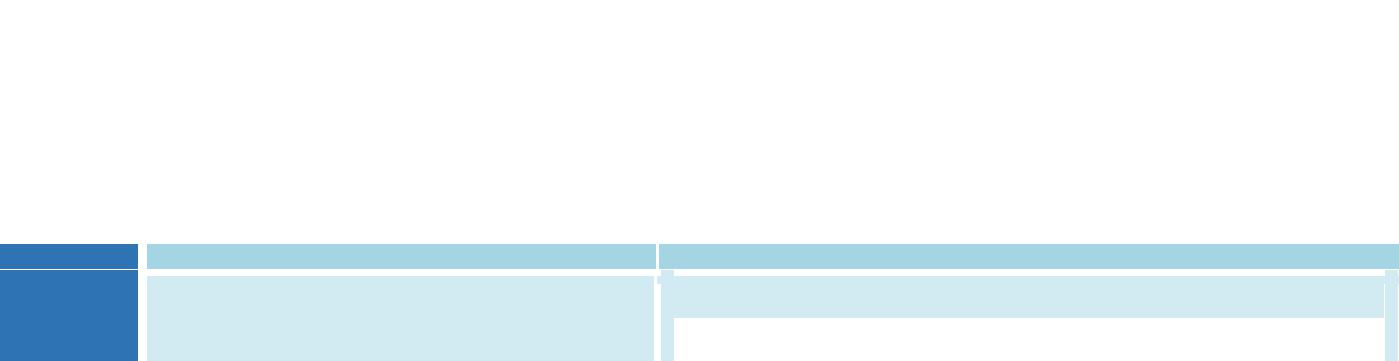 AFAD, afet ve acil durum olayı sonrası, İAADYM’ den aldığı ilk ve tamamlayıcı bilgiler doğrultusunda;Yardım taleplerini olay türü ve ölçeğine göre değerlendirerek olay seviyesini belirler ve ilan eder. İlan edilen olay seviyeleri (Tablo 2.1) koordinasyonun ve organizasyonun düzeyini belirler.Seviyede ilgili İAADYM faaliyete geçer. AFAD Afet ve Acil Durum Yönetim Merkezi (AADYM) gelişmeleri takip eder ve değerlendirir. Olay seviyesi belirlenir, ancak ilan edilmez. Gerekli görülen hallerde AFAD, ihtiyaç duyulan çalışma grubunun ana çözüm ortağı bakanlık, kurum, kuruluş ve Kızılay’ın kapasitesini yönlendirir.Olay seviyesi “2” olarak belirlendiğinde sadece ilgililerine duyurulur. Olay türü ve ölçeğine göre sırasıyla İAADYM ve 1.grup destek illeri ve ilgili AKB afet bölgesine talimat beklemeksizin hareket eder. Gerekli görülen hallerde AFAD, ihtiyaç duyulan çalışma gruplarının ana çözüm ortaklarını ve Kızılay’ın kapasitesini yönlendirir.Olay seviyesi “3 veya 4” olarak belirlendiğinde olay seviyesi ilan edilir ve AADKK toplanır. AFAD çalışma grubu ana çözüm ortağı bakanlık, kurum, kuruluş ve Kızılay’ ın temsilcilerini Başbakanlık AADYM’ ye çağırır. Olay türü ve ölçeğine göre 1. ve 2. grup destek illeri afet bölgesine talimat beklemeksizin hareket eder ve 2. grup iller gerektiğinde yönetimi devralır.“Seviye  4”  kararı  verilmesi  halinde  tüm  ulusal  kapasite  müdahaleye  katılır  ve gerektiğinde uluslararası yardım çağrısında bulunulur.İlçeyi etkileyen afet ve acil durumlarda Afet Yönetim Merkezi raporu doğrultusunda Belediye Başkanı seviyeyi belirler ve kurumsal düzeyde hazırlanan planı devreye alır.2.3	MÜDAHALE AŞAMALARIHatay Büyükşehir Belediyesi Afet ve Acil Durum Müdahale Planı, kurumsal düzeyde müdahale yönetim sistemini açıklamaktadır. Kurumsal düzeyde afet ve acil durum hazırlıkları Belediye Başkanı  Genel Sekreter, Genel Sekreter Yardımcıları koordinasyonunda Belediyenin tüm birimlerinin desteği ile yapılır. Tüm aşamalardaki çalışmalar kurumsal düzeyde kurulan Afet Yönetim Merkezi koordinasyonunda gerçekleştirilir.Yerel Yönetimler, kanunlar nezdindeki görev ve sorumluluklarını yerine getirmek için kurumsal düzeyde hazırlamış oldukları planlarını, ilçe ve il planlarıyla entegre hale getirmelidir.2.4 HATAY BÜYÜKŞEHİR BELEDİYESİ MÜDAHALE SORUMLULARI Bu plan dahilinde aşağıda sunulan görevlere ilaveten Çalışma Grupları oluşturulmuş, ayrıca Afet türlerine göre görev dağılımları yapılmış olup, Gelişen durumlara göre AKOM Başkanının talimatları doğrultusunda Afet ve Acil Durum görevlendirmeleri yapılabilecektir.İTFAİYE DAİRESİ BAŞKANLIĞI Afet ve Acil durumlarda ; Tüm faaliyetlerin koordinesini icra eder ve krizi yönetir. Ayrıca Alt ekipleri itfai faaliyetler için görev alır. Afet ilanında Hatay İli Yerel Düzey Yangın çalışma Grubu Operasyon Planını uygular. Bu kapsamda Yerleşim yerleri, Ormanlık Alanlar ve Sanayi yangınlarına Müdahale eder. Hatay ili ormanlık alanları bulunması ve iklim sebebiyle orman yangını açısında riskli bölgede bulunmaktadır. İskenderun,  Antakya ve Dörtyol Orman İşletme Müdürlüğü ile birlikte yangın vuku bulduğunda gerekli müdahalelerin yapılması sağlanır.Payas, İskenderun, Kırıkhan, Antakya organize sanayi bölgelerinde her türlü işyerinin toplu halde bulunması nedeniyle yangın çıkması bakımından riskli bölge konumundadır. Yangın çalışma grubu yöneticisi İtfaiye Daire başkanlığı olup, sanayi yangınları ile ilgili destek çözüm ortakları ile müdahale eder. Ayrıca afet ve acil durum dışında ; Yangın, su baskını, Heyelan, Mahsur kalma, su altı ve su üstü boğulma ve kurtarma olayları ile sıkışmalı trafik kazaları gibi kurtarma çalışması yapılması gereken her türlü durumda, arama kurtarma  ve su tahliyesi faaliyetlerini icra eder.Mevcut İtfaiye Amirlikleri ile 7/24 olarak olayları izler ve ihbarlara müdahale eder.AKOM faaliyetlerini yürütür.112 Acil Çağrı Merkezinde Görevli İtfaiye Komutası, Çağrı alıcı ve yönlendiriciler vasıtasıyla vakaları müdahale ekiplerine ve AKOM’a bildirir. Müdahale esnasında ekiplerden gelen ek talepler ile çağrı merkezine ulaşan ihbarları değerlendirir. Büyükşehir Belediyesi imkanları ile karşılanabilecek olanları ilgili ekiplere ve AKOM’a bildirir. Büyükşehir Belediyesi imkanları dışında olan talepleri ilgili çalışma grupları ve kurumlara aktarır. Teşkil edilen AKOM Nöbetçi Amirliği olay Komutasında kendisine ulaşan talepler ilgili çalışma grupları ve kurumlara aktarır. Faaliyetler ile ilgili raporlar ve vaka takipleri AKOM’da yapılır.ÇEVRE KORUMA VE KONTROL DAİRESİ BAŞKANLIĞI; Afet durumunda Çevre koruma Dairesi Başkanlığı afet ve acil haller sonrası sokak ve caddelerin temizlik işleri, hafriyat inşaat yıkıntı atıkları, KBRN Çevre dekontaminasyon iş ve işlemlerini yapar. Talep edildiğinde personel araç, iş makinesi ve ekipman ile çalışmalara katılır.ZABITA DAİRESİ BAŞKANLIĞI;  Her Türlü yağış sel vb. acil durumlarda ve ilan edildiğinde afet durumlarında; nöbetçi personeli vasıtasıyla ana arterlerde ve kritik noktalarda keşif yaparak ilgili daire başkanlığına aksaklıkları bildirir. Trafik akışının düzenli devam edilmesi, onarım vb. faaliyetlerin yapılacağı durumlarda halka anons yapılması ile toplumsal kargaşa gibi durumlarda görev alarak kamu düzeninin sağlanmasına yardımcı olur.     ç.  ULAŞIM DAİRESİ BAŞKANLIĞI;      Sorumluluk alanında kullanılmaz hale gelen yolların onarılana kadar yedek yollarda trafik akışını sağlar. Toplu taşımanın aksatılmadan devamından sorumludur. Talep edildiğinde; otobüs ve toplu taşıma vasıtaları ile afetzedelerin ve müdahale ekiplerinin taşınmasını sağlar.KÜLTÜR VE SOSYAL İŞLER DAİRESİ BAŞKANLIĞI; Afet, Acil durum veya müdahale gerektiren her türlü sel, kar, heyelan vb durum sonrasında halka moral faaliyetleri vererek hayatın olağan akışına dönmesine katkıda bulunur.FEN İŞLERİ DAİRESİ BAŞKANLIĞI; Kar, sel, heyelan, vb. sebepler ile kapanan yolların açılması, çökme veya kullanılamaz hale gelen yolların öncelikle acil onarımının yapılarak hizmete elverişli hale getirilmesi ile her türlü enkaz ve yıkıntı vb. bina ve tesiste kendisine verilen görevleri icra eder. Vakalara nöbetçi personeli ile müdahale eder. Yangın mahalli ve deprem vb sebeplerle yıkıntı alanlarında enkaz kaldırma çalışmalarında bulunur. Aşırı yağışlar sonucu ıslah gerektiren Derelerde ıslah faaliyetlerini icra eder.DESTEK HİZMETLERİ DAİRESİ BAŞKANLIĞI;Afet ve acil durum veya müdahale gerektiren durumlarda Teknik personel, şoför ve diğer personel taleplerini karşılar. Gerekli satın alma ve ihale faaliyetlerini icra eder.PARK VE BAHÇE VE YEŞİL ALAN DAİRESİ BAŞKANLIĞI;Park Bahçe ve Yeşil Alanlar dairesi Yolları kapatan kütük vs ile tehlike arz eden ağaç vb. durumlar için gerekli müdahaleyi yapar. Sorumluluğundaki alanlar ile ilgili toplanma noktalarını belirler ve halkın kullanımına açar, yangın mahalinde su takviyesi için tanker ve arazözleri ile talep edildiğinde destek verir. Afet ve acil durum sonrası çevre temizliği faaliyetlerini yapar.Tarımsal alanlarda KBRN Temizliği faaliyetlerini icra eder.ğ.  HATSU GENEL MÜDÜRLÜĞÜ; İlimiz içme suyu ve kanalizasyon şebekesi ile ilgili; Kar, sel, heyelan, vb. sebepler ile Afet ve Acil Durumlarda çökme veya kullanılamaz hale gelen içme suyu veya kanalizasyon şebekelerinin öncelikle acil onarımının yapılarak hizmete elverişli hale getirilmesini icra eder. Afet durumları dışında ivedilikle müdahale edilmesi gereken Yoğun yağmur, sel, taşkın gibi olaylarda daha önce tespit ettiği kritik noktalar ile ihbar veya talep edilen bölgelere derhal müdahale ederek atık su tahliyesi ile içme ve kullanma suyu verilmesini sağlar. Bu maksatla nöbetçi ekipler oluşturur ve ivedilikle ortaya çıkan aksaklıklara müdahale eder.Ayrıca sorumlu olduğu içme suyu depo, terfi noktaları ile atık su arıtma tesislerinin savaş hasarları onarım planlarını hazırlar. Bu kapsamda savaş veya afet durumunda en kısa sürede hizmetin tekrar sağlanması, onarım tamamlanana kadar geçen zamanda halkın mağdur olamaması için gereken ikame yöntemler ile içme suyunun verilmesi ve atık suyun tahliyesi ile ilgili önlemleri alır.Afet ve acil durum veya müdahale gerektiren durumlarda Teknik personel, şoför ve diğer personel taleplerini karşılar. İş makineleri ve su tankeri gibi vasıtalarıyla olay mahallinde görev alır.İçme suyu hatları ve Kanalizasyon şebekesinde oluşabilecek her türlü Salgın vb durumlarda gerekli dezenfekte işlemleri ile  KBRN vakalarına karşı dekontaminasyon faaliyetleri icra eder.SAĞLIK VE SOSYAL İŞLER DAİRESİ BAŞKANLIĞI;Afet ve acil durum sonrası hayatın olağan seyrine dönüşü hızlandırmak maksadıyla, uzman ekiplerince psikososyal çalışmalar yapar,Ana çözüm ortağı ve yöneticisi olduğu Yerel Düzey Defin çalışma Grubu Operasyon planı kapsamında görevlerini icra eder.Halka sıcak yemek, ayni ve maddi yardımlar sağlar, Müdahale ekiplerinin iaşesini kumanya veya uygun sıcak yemek ile karşılar, Yaralı küçükbaş ve Büyük baş hayvanlar ile sokak hayvanlarının tedavisi, barınaklarda iskanı, çadır ve baska uygun alanlarda geçici barınak sağlanası ve hayvan sağlığı faaliyetleri, Ölü ve hastalıklı canlı hayvanların, ilgili il müdürlükleri ile koordineli olarak, salgın hastalıklara vb. durumlara karşı vektörel mücadele ve ilaçlama faaliyetlerini yürütür. Halk sağlığını tehdit eden vakaların hastalıklara  sebep olmadan toplanıp bertaraf edilmesi ile salgın hastalıklar ile mücadele faaliyetlerini icra eder. KBRN dekontaminasyon faaliyetlerini icra eder.     ı. BİLGİ İŞLEM DAİRESİ BAŞKANLIĞI: Afet ve Acil Durum iletişiminin kesintisiz olarak sağlanması ve AKOM sayısal altyapısının devamlılığını sağlar.i  BASIN YAYIN VE HALKLA İLİŞKİLER DAİRESİ BAŞKANLIĞI: Halkla İlişkiler aracılığı ile gelen talepler ve ihbarları AKOM’a bildirir. AKOM Basın yayın ve halkla ilişkiler birimi tarafından kendisine verilen raporların halka duyurulmasını sağlar.İNSAN KAYNAKLARI VE EĞİTİM DAİRESİ BAŞKANLIĞI: Afet öncesinde müdahale ekiplerinin eğitim taleplerini karşılar, Afet esnasında personelin özlük haklarını takip eder ve personelin kendisi ve ailesinde meydana gelebilecek hususlarda Sağlık ve Sosyal Hizmetler dairesi Başkanlığı ile Kültür ve Sosyal İşler Dairesi başkanlığı ile koordineli yardım, refekat vb. işlemleri takip eder. Afet ile ilgili özellik gerektiren görevlerde personel ihtiyaçları ve görevlendirme taleplerini koordine eder.İMAR VE ŞEHİRCİLİK DAİRESİ BAŞKANLIĞI: İlimiz bina stoğu, zemin yapısı, yeni kurulacak yerleşim yerleri ve afet toplanma yerleri ile ilgili çalışmalar yapar.ULAŞIM DAİRESİ BAŞKANLIĞI: ilimiz afet ulaşım planını, alternatif yol planlanmasını, trafik işaret ve işaretçileri ile sinyalizasyon sistemini planlar. Afet ve acil durumlarda trafiğin akışını bu planlara bağlı olarak sağlar. Personel veya halkın taşınması gereken durumlarda Belediye, Özel ve Kooperatif toplu taşıma araçları ile taşımalarını sağlar.MALİ HİZMETLER DAİRESİ BAŞKANLIĞI: Afet ve Acil Durum Bütçelemesini, Bütçe kalemleri arasında gerekli aktarmaları ve harcamalarını koordine eder.MUHTARLIK İŞLERİ DAİRESİ BAŞKANLIĞI: Her türlü afet ve acil durumda köy ve mahallelerdeki durumlar ile ilgili Muhtarlardan bilgi alış verişi sağlanarak müdahale ekiplerine ulaştırılması sağlanır. o. BAĞLI ŞİRKET VE KURULUŞLAR: Afet ve Acil Durumlarda talep edildiğinde araç, ekipman ve personel görevlendirmesi yapar, Daire Başkanlıklarında görevli personelin özlük haklarını takip eder ve Afet ve Acil Durumlarda görev almasını sağlar.ö. KRİZ MASASI PERSONEL GÖREVLENDİRMESİ: Yukarıda sayılan birimlerin temsilcileri dışında AKOM başkanı tarafından talep edildiğinde Afet koordinasyon merkezinde çalışmak üzere tüm daire daire başkanlıkları, Bağlı şirket ve kuruluşlarından görevlendirme yapılabilir.p. AKOM BASIN YAYIN VE HALKLA İLİŞKİLER BİRİMİ: İtfaiye Dairesi Başkanlığı bünyesinde görev yapar. Ve İtfaiye müdahale faaliyetleri ile ilgili bilgilendirme yapar. Afet ve Acil Durum Koordinasyon Merkezinin toplandığı dönemlerde; AKOM Komuta ve Haberleşme Merkezinden Aldığı (Meteoroloji Genel Müdürlüğü, Hatay Valiliği, İl Afet ve Acil Durum Müdürlüğünce yapılan her türlü hava, deniz vb. uyarılar) bilgiler ve vakalara müdahaleler ile  AKOM faaliyetleri hakkında halka bilgilendirme yapar. YENİ KURULAN BİRİMLER: Yeni kurulan, lağv edilen veya ismi değiştirilen Daire Başkanlığı, Şube Müdürlüğü vb. kurulan birimler, asli görevleri doğrultusunda Afet ve Acil Durumlarda görev alır.  KAMU VE ÖZEL KURUM KURULUŞLARI İLE SİVİL TOPLUM ÖRGÜTLERİ : Karşılıklı işbirliği ve yardımlaşma protokolü yapılmış kamu  ve özel sektör kuruluşları ile sivil toplum örgütleri protokol kapsamından Afet ve Acil Durumlarda görev alır.2.5	YEREL DÜZEYDE KOORDİNASYON BİRİMLERİYerel düzeyde koordinasyon, İAADYM ve 112 Acil Çağrı Merkezi ile irtibatlı olarak; Büyükşehir Belediyesi Başkanı, Genel Sekreter, Genel Sekreter Yardımcısı ,İtfaiye Dairesi Başkanı, Müdahale Afet Koordinasyon Şube Müdürü ve  Afet ve Acil Durum Koordinasyon Merkezinde görevli Daire Başkanlıkları ile Çalışma grupları marifetiyle sağlanır.2.6 AFET VE ACİL DURUM KOORDİNASYON MERKEZİ (AKOM)Afet veya Acil durum Valilik tarafından ilan edilmesini müteakip, ve ayrıca yoğun yağış, fırtına, kar, heyelan, sel vb. durumlarda emir beklemeksizin toplanacaktır. Teşkilat şeması tablo 2.2 de sunulmuştur. İtfaiye Dairesi Başkanlığı binasında bulunan elektronik altyapısı kurulu görev odasında toplanacaktır. Koordinasyon Merkezi sorumlusu İtfaiye Dairesi Başkanlığı olup, önceden belirlenen salonun hazır bulunması sağlanacaktır. Burası herhangi sebep ile kullanılamaz durumda olursa, Büyükşehir Belediyesi meclis salonunda veya AKOM Başkanınca belirlenen yerde toplanılacaktır. AKOM; Daire Başkanlıkları ve HATSU Genel Müdürlüğü Daire Başkanlıkları ve Hatay Büyükşehir Belediyesi Bağlı şirket ve kuruluşlar ile teşkil edilecektir.AKOM’da görevlendirilecek personel ilgili Daire Başkanlığı tarafından önceden tebliğ edilerek; isim listeleri ve iletişim bilgileri İtfaiye Dairesi Başkanlığına bildirilir.Görevli personel Afet ve Acil durum süreci bitene kadar geçici olarak özlük hakları bağlı olduğu daire başkanlınca yürütülmek üzere, AKOM’ da görevlendirilir. Bahse konu personel için ilgili daire başkanlığınca icap nöbetleri yazılır, personel AKOM toplandığında ikinci bir emir beklemeksizin AKOM’ da toplanır.Tablo 2.2 AKOM Teşkili2.6.1 Görevleria. Başta Afet Yönetimi gerektiren haller; Deprem, Sel Baskını, Kış Şartları ile Mücadele, Toprak kayması ve heyelan, Fırtına, Kasırga, Kuraklık, Büyük Yangınlar, Baraj patlaması, Çevresel kirlenme, Kimyasal, Biyolojij, Radyolojik ve Nükleer(KBRN), göç, terör olayları ve toplumsal olaylarla mücadele,b. Afet Öncesi, esnası ve sonrasında her türlü tedbirin planlanması ve uygulanması konusunda başkanlığı temsilen; İtfaiye Dairesi Başkanlığının bağlı olduğu Genel Sekreter Yardımcılığı başkanlığında çalışmalarını yapmak,c. İç İşleri Bakanlığı, İl Valiliği, AFAD İl Afet ve Acil Durum ve Yönetim Merkezinin talimatları ile Üst makamların emirleri doğrultusunda çalışmalarını yapmak,ç. Hatay Büyükşehir Başkanlığı birimleri ile; Kamu, özel, STK, Gönüllü kuruluşlar, Üniversiteleri ile gerekli koordine ve işbirliği yapar,d. Afete hazırlık konusunda mali kaynakların doğru yönlendirilmesi için çalışmalar yapar,e. İl Bina stoğunun depreme dayanıklılığı ile ilgili çalışmaları takip eder,f. İldeki kritik nokta ve kavşakların afet ve acil durumlarda izlenebilmesi için elektronik alt yapı kurulması konusunda ilgili daire başkanlığı ile koordine kurar,g. Afet ve Acil Durum Planlarını hazırlar,ğ. Meteoroloji Genel Müdürlüğü, Hatay Valiliği, İl Afet ve Acil Durum Müdürlüğünce yapılan her türlü hava, deniz vb. konularda halka bilgilendirme yapar.h. Personel kadrosu; İtfaiye Dairesi Başkanlığı, Müdahale ve Afet Koordinasyon Şube Müdürlüğü kadrosudur. Afet ve Acil Durum ilanında ve bölgesel acil Hallerde Büyükşehir Belediyesi birimlerinin temsilcileri ve uygun görülen diğer personel durum sona erene kadar AKOM’da görevlendirilir.2.6.2. Afet ve Acil Durum Koordinasyon Merkezi Başkanı:  Hatay Büyükşehir Belediyesi Afet Ve Acil Durum Koordinasyon Merkezi Ve Afet Ve Acil Durum Müdahale Yönetmeliğinin yürütülmesinden sorumludur.  AKOM Başkanı;Hatay Büyükşehir Belediyesi Başkanıdır. Gerekli hallerde bu görevi Genel Sekreter veya İtfaiye Dairesi Başkanlığının Bağlı olduğu Genel Sekreter yardımcısına devredebilir. 2.6.2.2. Görevleri:  Afet ve Acil Durum Koordinasyon Merkezini toplar ve Afet Eylem Planı’nı harekete geçirir. Sürecinin başından sonuna kadar takip ederek sağlıklı bir şekilde sonuçlanmasını sağlar.a.    Tüm belediye çalışanları ve Afet Koordinasyon Merkezi Sorumlularını, görevlilerini göreve çağırır,b.    Kriz merkezi oluşturur ve ilgililere duyurur. Kriz merkezi yöneticisi Müdahale ve Afet Koordinasyon Şube Müdürüdür.c.    Tüm Daire Başkanlarının 15 dakika içinde katılacakları bir durum ve hareket planı toplantısı düzenler ve görevlileri durum hakkında bilgilendirir.     ç.   HATSU Genel Müdürlüğü ve Büyükşehir Belediyesi Daire Başkanlıklarından Bölgedeki hasar durumunu içeren ön bilgileri ve yapılması gerekenleri rapor halinde alarak koordinasyonu sağlar.d.     Gelişmeler hakkında devamlı bilgi alarak operasyonun aksatılmadan güvenli bir şekilde devamını sağlar.e.     Afet ve Acil Durum sürecinin başlangıcından sonucuna kadar takip ederek yanlış uygulamaları ve hareketi engelleyecek yavaşlatacak durumları bertaraf eder.f.	Lağv veya teşkil edilen birimlerin asli görevleri ve makine teçhizat ile personel kaynağı doğrultusunda Afet ve Acil Durumlarda görevlendirir.AKOM ÇALIŞMA GRUPLARITürkiye Afet Müdahale Planına uygun şekilde çalışma grupları oluşturulmuş ve bu çalışma gruplarında görev alacak Birimlerimiz belirlenmiştir. Bütünleşik anlayışla, emniyetli şekilde Koordinasyon, sürat ve doğru müdahale edilerek afetlerin en az zararla atlatılması hedeflenmiştir.AFET TÜRLERİNE GÖRE MÜDAHALE EKİPLERİAfet Çalışma Gruplarının Ana ve Destek Çözüm Ortakları operasyon ve lojistik faaliyetlerinde  Çalışma Grubu ekipleri ile görev alanlarında faaliyetlerini icra edeceklerdir; Ancak afet türlerinde birden fazla grup görev yapacağından hareketle bu bölümde afet türlerine göre hangi birimlerin görevlendirileceği ayrıntılı olarak ele alınmıştır. Bu çalışmalara karşılıklı iş birliği ve yardımlaşma protokolü yapılan Kamu ve Özel Kurum ve Kuruluşları ile Sivil Toplum Örgütleri ilgili Çalışma Grubu Başkanı çağrısıyla görev alacaktır.2.7.1 DEPREMİl sınırlarında ve yardım talebinde bulunulan çevre illerde şiddeti ne olursa olsun afet veya acil durum haberi alındığı anda; Tüm Daire Başkanlıklarımız müdahale çalışmalarına katılacaktır. İlimizde 5.0 MD ve üzeri büyüklükteki depremlerde İl Afet ve Acil Durum Yönetim Merkezi devreye girmektedir. AKOM’DA görevli Daire Başkanlıkları ayrıca talimat beklemeksizin çalışmalara başlayacaktır. Oluşturulan Tüm Çalışma Grupları görev alacaktır.Müdahale: Depremin, geçmiş yıllarda o bölgede meydana gelen en büyük çaplı afetten daha büyük ve yaygın olabileceği; geçmişte bilinen afet hasarı olmasa dahi afet tehlike haritasındaki olası afetlerin meydana gelebileceği,Afetlerde yangınların çıkabileceği; sanayi ve enerji tesislerinde yangın, patlama, kimyasal sızma, akaryakıt veya petrol sızıntısı ve gaz kaçakları gibi ikincil afetler meydana gelebileceği; aynı anda birden fazla afetle birden mücadele edilmesi gerekebileceği,Orman yangınları, Mesken yangınları ile sanayi yangınların aynı anda farklı noktalarda oluşabileceğiBarajların, santrallerin, akaryakıt depo ve tesisleri ile diğer önemli bina ve tesislerin hasar görebileceği veya tamamen yıkılabileceği, bu hasarlardan kaynaklanan can, mal kayıplarının olabileceği,İletişim ve haberleşme sistemlerinin kesintiye uğrayabileceği, Elektrik, doğalgaz, içme suyu, arıtma ve kanalizasyon tesislerinin ağır hasar görebileceği ve çalışamaz hale gelebileceği, bu durumun susuzluğa ve salgın hastalıklara yol açabileceği, ısınma, aydınlatma ve enerji sorunlarının ortaya çıkabileceği,Depremin, gece veya sabaha karşı meydana gelebileceği, mesai saatleri içerisinde veya tatil günlerinde, kış veya yaz şartlarından birisinde olabileceği, Hasarın büyük olabileceği, enkaz altında insanların kalabileceği varsayımları ile müdahale çalışmaları yapılacaktır.Çok geniş bir bölgede ve bir çok hasar gören, yıkılan bina olabileceği ve müdahale ekiplerinin de afetten etkilenebileceğinden bahisle tüm ekiplerin toplanması ve durum tespiti yapılasını müteakip,  gelen ihbarlar AKOM’da değerlendirilerek ilk müdahale ekiplerinin sevki sağlanacaktır. Ayrıca Hatay Valiliğinden gelen talimatlar kapsamında müdahale çalışmalarına katılım sağlanacaktır.. Öncelikli Görevli Ekipler: Tüm Daire başkanlıkları görevli olmakla birlikte ilk 72 saat İtfaiye Dairesi Başkanlığı,HATSU Genel Müdürlüğü,Fen İşleri Dairesi Başkanlığı,Zabıta Dairesi BaşkanlığıMüdahale Sonrası:Gıda, ilaç; ısınma, barınma vb. temel ihtiyaçlarda sıkıntılar meydana gelebileceği, Afet bölgesinde görevlendirilen ekiplerin de barınma, ısınma, yiyecek ve içecek ihtiyaçlarının olabileceği, Zarar gören binaların çok olabileceği, açıkta kalan ailelerin barınma problemlerinin artabileceği, Afet bölgesi ve dışında ulaşım talebinin artabileceği,Ulaşım yollarında ve tesislerinde hasarlar meydana gelebileceği, ulaşımın bir süre aksayabileceği veya durabileceği, Afet bölgesinde asayiş sorunlarının olabileceği, toplumsal olayların olabileceği,Yiyecek, içecek, giyecek, barınma ve benzeri acil yardım ihtiyaçlarının belirlenmesinde ve temininde acil yardım süresinin 15 günden daha fazla olabileceği,Kış ve yaz şartlarının genel hayatı etkileyecek derecede olumsuz geçebileceği, yaz aylarında gerçekleşen bir afetin etkilerinin kış aylarında da devam edebileceği,Afetin ve varsa ikincil afetlerin etki alanının birden fazla ili kapsayacak büyüklükte olabileceği, bu nedenle destek illerin de yardımına ihtiyaç duyulabileceği,Olay bölgesinde incinebilir gruplar ve yabancı uyruklu kişilerin olabileceği,Tahliye ve yerleştirme gerekebileceği varsayımları ile çalışmaların yapılması,Hasar ve Zarar tespit, geçici barınma, Müdahale ekiplerinden yaralılar için refakat işlemleri, özlük haklarının takibi, Vaka ile ilgili tutanak ifade ve adli konularda  hazırlanması gereken raporlar tamamlanacaktır. Hayatın bir an önce normale döndürülmesi maksadıyla; Yıkıntı ve Molozların temizliği Çevre Koruma ve Kontrol Dairesi, Barınma İhtiyacı Sağlık ve Sosyal Hizmetler dairesi, Alt yapı ve üst yapı onarım tamir faaliyetleri HATSU Genel Müdürlüğü ve Fen İşleri Dairesi Başkanlığınca tamamlanacaktır.Öncelikli Görevli Ekipler: HATSU Genel Müdürlüğü,Fen İşleri Dairesi Başkanlığı,Park Bahçe ve Yeşil Alanlar Dairesi Başkanlığı,Çevre Koruma ve Kontrol Dairesi Başkanlığı,Destek Hizmetler Dairesi Başkanlığı,Sağlık ve Sosyal Hizmetler Dairesi BaşkanlığıZabıta Dairesi BaşkanlığıMuhtarlık İşleri Dairesi Başkanlığı2.7.2.YANGIN 	İl sınırlarında tabiatı ve toplumun yaşamını tehdit eden yangınlarda, Orman, Sanayi, Deniz ve Mesken yangınlarında; Yangın, Arama Kurtarma, KBRN, Ulaşım Altyapı,    Güvenlik ve Trafik, Haberleşme, Nakliye, Sağlık, Barinma Tahliye yerleştirme ve planlama, Zarar Ve Hasar tespit, Enkaz Kaldırma, Teknik Destek ve Çalışma Grupları Lojistiği çalışma grupları yer alır.Müdahale:Yangına İtfaiye ekipleri tarafından müdahale edilmesi esnasında Su ikmali maksatlı tankerleri bulunan Dairelerimiz tarafından takviye sağlanacaktır. Müdahale esnasından duvar kırılması, yol açılması, Yıkıntı, moloz kaldırılması durumlarında İşmakinesi ve Kamyon ihtiyaçları müdahale ekiplerince talep edildiğinde ulaştırılacaktır.Ekipler arası iletişim için Mobil, Telsiz, Data ve Telli tüm imkanlar kullanılacaktır. İletişimin kesilmesi durumunda diğer iletişim vasıtaları ile çalışmalar devam edecektir.Ekipler müdahale esnasında maruz kalabilecekleri yoğun duman, yüksek ısı vb tehlikelerde ve kurtarılan vatandaşlar ile hayvanların tahliye ve tedavisi için Ambulans/UMKE sağlık ekipleri 112 AÇM Tarafından yönlendirilecektir. Müdahale faaliyetleri esnasında bölgenin emniyeti Zabıta DAİRESİ Başkanlığı ekiplerince alınacak, 112 AÇM tarafından emniyet güçleri yönlendirilecektir. Müdahale için 112 AÇM ve GAMER iletişimi ile  vakaya ilimizdeki Arama Kurtarma ekipleri, Yangın Müdahale ekipleri, Emniyet, Güvenlik ekipleri, Sağlık ekipleri ve ihtiyaç duyulan unsurların sevki sağlanacaktır. Halkı Bilgilendirme faaliyetleri AKOM Basın yayın ve Haberleşme Merkezi tarafından yapılacaktır.Öncelikli Görevli Ekipler: İtfaiye Dairesi Başkanlığı,HATSU Genel Müdürlüğü,Fen İşleri Dairesi Başkanlığı,Park Bahçe ve Yeşil Alanlar Dairesi Başkanlığı,Çevre Koruma ve Kontrol Dairesi Başkanlığı,Destek Hizmetler Dairesi Başkanlığı,Sağlık ve Sosyal Hizmetler Dairesi BaşkanlığıZabıta Dairesi BaşkanlığıMüdahale Sonrası:Hasar ve Zarar tespit, geçici barınma, Müdahale ekiplerinden yaralılar için refakat işlemleri, özlük haklarının takibi, Yangın raporları, Vaka ile ilgili tutanak ifade ve adli konularda  hazırlanması gereken raporlar tamamlanacaktır. Hayatın bir an önce normale döndürülmesi maksadıyla; Yıkıntı ve Molozların temizliği Çevre Koruma ve Kontrol Dairesi, Barınma İhtiyacı Sağlık ve Sosyal Hizmetler dairesi, Alt yapı ve üst yapı onarım tamir faaliyetleri HATSU Genel Müdürlüğü ve Fen İşleri Dairesi Başkanlığınca tamamlanacaktır.Öncelikli Görevli Ekipler: HATSU Genel Müdürlüğü,Fen İşleri Dairesi Başkanlığı,Çevre Koruma ve Kontrol Dairesi Başkanlığı,Park Bahçe ve Yeşil Alanlar Dairesi Başkanlığı,İtfaiye Dairesi Başkanlığı,Sağlık ve Sosyal Hizmetler Dairesi BaşkanlığıZabıta Dairesi BaşkanlığıRaporlama, konu ile ilgili mevzuat ve adli makamların talepleri doğrultusunda ilgili Daire Başkanlıklarımızca tamamlanacaktır.2.7.3 AŞIRI  YAĞIŞLAR FIRTINA, ŞİDDETLİ RÜZGAR, SEL, SU BASKINLARI, TSUNAMİ 	Meskenler, İşyerleri, Altgeçitler, cadde ve sokakların aşırı yağışlar sonucu su altında kalması, Dere ve Çıtakların taşması, Asi nehri, Amik ovası ve Kıyılarda aşırı yağış  veya Akdeniz’de meydana gelen deprem sonucu TSUNAMİ/taşkın meydana gelmesi. Rüzgar sebepli Çatı uçması, ağaç dallarının kırılması vakalarında; Arama Kurtarma, Ulaşım Altyapı, Güvenlik ve Trafik, Haberleşme, Nakliye, Sağlık, Barinma Tahliye yerleştirme ve planlama, Zarar Ve Hasar tespit, Enkaz Kaldırma, Teknik Destek ve Çalışma Grupları Lojistiği, Gıda, Tarım ve Hayvancılık çalışma grupları yer alır.Müdahale: Sel, Su baskını nedeniyle öncelikle Can kurtarma, arama kurtarma büyük ve küçükbaş hayvan kurtarma, su tahliyesi faaliyetleri icra edilecek, Atık Su ve kanalizasyon kontrolsüzce akması ve içme suyuna karışması engellenecektir. HATSU Genel Müdürlüğünce Su İkmali onarım tamamlanıncaya kadar tankerler ile ve Su tankerleri bulunan Dairelerimiz tarafından HATSU koordinesinde sağlanacaktır. Ev, mesken ve bahçelerde Suyun tahliyesi için İtfaiye dairesi başkanlığı ekipleri uygun ekipman ile çalışmalara katılacaktır. Sel su baskını ve/veya rüzgar sebepli yıkıntı durumlarında arama kurtarma çalışmaları yapılması için İtfaiye Dairesi Başkanlığınca Arama Kurtarma ekipleri görevlendirilerek Su altı ve Su  üstü kurtarma çalışmaları yapılacaktır. Müdahale esnasından duvar kırılması, yol açılması, Yıkıntı, moloz kaldırılması durumlarında İş makinesi ve Kamyon ihtiyaçları müdahale ekiplerince talep edildiğinde ulaştırılacaktır.Ekipler arası iletişim için Mobil, Telsiz, Data ve Telli tüm imkanlar kullanılacaktır. İletişimin kesilmesi durumunda diğer iletişim vasıtaları ile çalışmalar devam edecektir.Ekipler müdahale esnasında maruz kalabilecekleri tehlikelerde ve kurtarılan vatandaşlar ile hayvanların tahliye ve tedavisi için Ambulans/UMKE sağlık ekipleri 112 AÇM Tarafından yönlendirilecektir. Müdahale faaliyetleri esnasında bölgenin emniyeti Zabıta DAİRESİ Başkanlığı ekiplerince alınacak, 112 AÇM tarafından emniyet güçleri yönlendirilecektir. Müdahale için 112 AÇM ve GAMER iletişimi ile  vakaya ilimizdeki Arama Kurtarma ekipleri, Yangın Müdahale ekipleri, Emniyet, Güvenlik ekipleri, Sağlık ekipleri ve ihtiyaç duyulan unsurların sevki sağlanacaktır. Halkı Bilgilendirme faaliyetleri AKOM Basın yayın ve Haberleşme Merkezi tarafından yapılacaktır.Öncelikli Görevli Ekipler: İtfaiye Dairesi Başkanlığı,HATSU Genel Müdürlüğü,Fen İşleri Dairesi Başkanlığı,Park Bahçe ve Yeşil Alanlar Dairesi Başkanlığı,Çevre Koruma ve Kontrol Dairesi Başkanlığı,Destek Hizmetler Dairesi Başkanlığı,Sağlık ve Sosyal Hizmetler Dairesi BaşkanlığıZabıta Dairesi BaşkanlığıMüdahale Sonrası:Hasar ve Zarar tespit, geçici barınma, Müdahale ekiplerinden yaralılar için refakat işlemleri, özlük haklarının takibi, İtfaiye raporları, Vaka ile ilgili tutanak ifade ve adli konularda  hazırlanması gereken raporlar tamamlanacaktır. Hayatın bir an önce normale döndürülmesi maksadıyla; Yıkıntı ve Molozların temizliği Çevre Koruma ve Kontrol Dairesi, Barınma İhtiyacı Sağlık ve Sosyal Hizmetler dairesi, Alt yapı ve üst yapı onarım tamir faaliyetleri HATSU Genel Müdürlüğü ve Fen İşleri Dairesi Başkanlığınca tamamlanacaktır.Öncelikli Görevli Ekipler: HATSU Genel Müdürlüğü,Fen İşleri Dairesi Başkanlığı,Çevre Koruma ve Kontrol Dairesi Başkanlığı,Park Bahçe ve Yeşil Alanlar Dairesi Başkanlığı,İtfaiye Dairesi Başkanlığı,Sağlık ve Sosyal Hizmetler Dairesi BaşkanlığıZabıta Dairesi BaşkanlığıRaporlama, konu ile ilgili mevzuat ve adli makamların talepleri doğrultusunda ilgili Daire Başkanlıklarımızca tamamlanacaktır.2.7.4 HEYELAN, ÇÖKME, KAYA DÜŞMESİDeprem, Baraj Patlaması ve Aşırı yağış, Sel, Su baskını ve/veya başka sebeplerle meydana gelen Heyelan, Çökme, Kaya Düşmesi vakalarında; Arama Kurtarma, Ulaşım Altyapı, Güvenlik ve Trafik, Haberleşme, Nakliye, Sağlık, Barinma Tahliye yerleştirme ve planlama, Zarar Ve Hasar tespit, Enkaz Kaldırma, Teknik Destek ve Çalışma Grupları Lojistiği, Gıda, Tarım ve Hayvancılık çalışma grupları yer alır.Müdahale: Deprem, Aşırı yağış, Sel, Su baskını ve/veya başka sebeplerle meydana gelen Heyelan, Çökme, Kaya Düşmesi vakalarında öncelikle Can kurtarma, arama kurtarma büyük ve küçükbaş hayvan kurtarma faaliyetleri icra edilecektir. Vaka sebebiyle Atık Su ve kanalizasyon kontrolsüzce akması ve içme suyuna karışması engellenecektir. HATSU Genel Müdürlüğünce Su İkmali onarım tamamlanıncaya kadar tankerler ile ve Su tankerleri bulunan Dairelerimiz tarafından HATSU koordinesinde sağlanacaktır. Enkazda arama kurtarma faaliyetleri İtfaiye dairesi başkanlığı  arama kurtarma ekipleri görevlendirilerek kurtarma çalışmaları yapılacaktır. Müdahale esnasından duvar kırılması, yol açılması, Yıkıntı, moloz kaldırılması durumlarında İş makinesi ve Kamyon ihtiyaçları müdahale ekiplerince talep edildiğinde Fen İşleri Dairesi Başkanlığı ve Destek Hizmetleri Dairesi Başkanlığınca ulaştırılacaktır.Ekipler arası iletişim için Mobil, Telsiz, Data ve Telli tüm imkanlar kullanılacaktır. İletişimin kesilmesi durumunda diğer iletişim vasıtaları ile çalışmalar devam edecektir.Ekipler müdahale esnasında maruz kalabilecekleri tehlikelerde ve kurtarılan vatandaşlar ile hayvanların tahliye ve tedavisi için Ambulans/UMKE sağlık ekipleri 112 AÇM Tarafından yönlendirilecektir. Müdahale faaliyetleri esnasında bölgenin emniyeti Zabıta DAİRESİ Başkanlığı ekiplerince alınacak, 112 AÇM tarafından emniyet güçleri yönlendirilecektir. Müdahale için 112 AÇM ve GAMER iletişimi ile  vakaya ilimizdeki Arama Kurtarma ekipleri, Yangın Müdahale ekipleri, Emniyet, Güvenlik ekipleri, Sağlık ekipleri ve ihtiyaç duyulan unsurların sevki sağlanacaktır. Halkı Bilgilendirme faaliyetleri AKOM Basın yayın ve Haberleşme Merkezi tarafından yapılacaktır.Öncelikli Görevli Ekipler: İtfaiye Dairesi Başkanlığı,HATSU Genel Müdürlüğü,Fen İşleri Dairesi Başkanlığı,Park Bahçe ve Yeşil Alanlar Dairesi Başkanlığı,Çevre Koruma ve Kontrol Dairesi Başkanlığı,Destek Hizmetler Dairesi Başkanlığı,Sağlık ve Sosyal Hizmetler Dairesi BaşkanlığıZabıta Dairesi BaşkanlığıMüdahale Sonrası:Hasar ve Zarar tespit, geçici barınma, Müdahale ekiplerinden yaralılar için refakat işlemleri, özlük haklarının takibi, Vaka ile ilgili rapor, tutanak ifade ve adli konularda  hazırlanması gereken raporlar tamamlanacaktır. Hayatın bir an önce normale döndürülmesi maksadıyla; Yıkıntı ve Molozların temizliği Çevre Koruma ve Kontrol Dairesi, Barınma İhtiyacı Sağlık ve Sosyal Hizmetler dairesi, Alt yapı ve üst yapı onarım tamir faaliyetleri HATSU Genel Müdürlüğü ve Fen İşleri Dairesi Başkanlığınca tamamlanacaktır.Öncelikli Görevli Ekipler: HATSU Genel Müdürlüğü,Fen İşleri Dairesi Başkanlığı,Çevre Koruma ve Kontrol Dairesi Başkanlığı,Park Bahçe ve Yeşil Alanlar Dairesi Başkanlığı,İtfaiye Dairesi Başkanlığı,Sağlık ve Sosyal Hizmetler Dairesi BaşkanlığıZabıta Dairesi BaşkanlığıRaporlama, konu ile ilgili mevzuat ve adli makamların talepleri doğrultusunda ilgili Daire Başkanlıklarımızca tamamlanacaktır.2.7.5 TOPLU KARGAŞA VE GÖÇToplu gösterimlerin yapıldığı organizasyonlarda miting, konser vb durumlarda kavga, kargaşa ile göç gibi toplumsal hareketlerin haberinin alınmasında Valilik talimat ve emirleri doğrultusunda gerekli iş ve işlemleri yapılacak olup talepler karşılanacaktır. Bu vakalarda; Güvenlik ve Trafik, Haberleşme, Nakliye, Sağlık, Barinma Tahliye yerleştirme ve planlama, Zarar Ve Hasar tespit, çalışma grupları yer alır.Müdahale: Valilik talimatları  ve emniyet güçlerinden gelecek talepler öncelikle karşılanacaktır. Zabıta Dairesi Başkanlığınca kargaşalara Valilik emir ve talimatları doğrultusunda müdahale edilecektir.Toplu nüfus hareketleri ve göç vakalarında Valilik emir ve talimatları doğrultusunda hareket edilecektir. Sağlık ve Sosyal Hizmetler Dairesi Başkanlığı barınma ve iaşe ihtiyaçları için gelecek talepleri yönetecektir. İmar ve Şehircilik Dairesi Başkanlığınınca tespit edilmiş toplanma ve barınma alanları ile Park Bahçe ve Yeşil Alanlar Dairesi Başkanlığınca bu maksatla planlanan alanlarda Sağlık ve Sosyal Hizmetler Dairesi Başkanlığınca Barınma maksatlı çadır/konteynır ile talepleri karşılayacaktır. İhtiyaç durumunda zemin tesviyesi Fen İşleri Dairesi Başkanlığınca,Barınma Yerlerindeki su ikmali HATSU tarafından , toplu barınma ve çadır kentlerde itfaiye dairesi başkanlığınca yangına karşı emniyet alınacaktır. Psikososyal çalışma ekipleri göçten  etkilenen nüfusa yönelik çalışmalar yapacaktır..Ekipler arası iletişim için Mobil, Telsiz, Data ve Telli tüm imkanlar kullanılacaktır. İletişimin kesilmesi durumunda diğer iletişim vasıtaları ile çalışmalar devam edecektir.Müdahale faaliyetleri esnasında bölgenin emniyeti Zabıta dairesi Başkanlığı ekiplerince alınacak, 112 AÇM tarafından emniyet güçleri yönlendirilecektir. Barınma çalışmaları esnasında Valilik emir ve talimatları ve planlamalarına göre hareket edilecektir. Halkı Bilgilendirme faaliyetleri AKOM Basın yayın ve Haberleşme Merkezi tarafından yapılacaktır.Öncelikli Görevli Ekipler: Zabıta Dairesi BaşkanlığıSağlık ve Sosyal Hizmetler Dairesi BaşkanlığıFen İşleri Dairesi Başkanlığı,Park Bahçe ve Yeşil Alanlar Dairesi Başkanlığı,İtfaiye Dairesi Başkanlığı,HATSU Genel Müdürlüğü,Destek Hizmetler Dairesi Başkanlığı,İmar ve Şehircilik Dairesi BaşkanlığıMüdahale Sonrası:Toplu nüfus hareketleri sonucunda Geçici barınma alanları oluşturulmuş alanların temizlik, su ikmali, Yangın emniyeti faaliyetleri ile emniyetleri alınacaktır. Öncelikli Görevli Ekipler: Sağlık ve Sosyal Hizmetler Dairesi BaşkanlığıPark Bahçe ve Yeşil Alanlar Dairesi Başkanlığı,İtfaiye Dairesi Başkanlığı,HATSU Genel Müdürlüğü,Zabıta Dairesi BaşkanlığıRaporlama, konu ile ilgili mevzuat ve adli makamların talepleri doğrultusunda ilgili Daire Başkanlıklarımızca tamamlanacaktır.2.7.6 KBRN OLAYLARIKimyasal, Biolojik, Radyoaaktif, Nükleer vakalarda; KBRN, Yangın, Arama Kurtarma, Ulaşım Altyapı, Güvenlik ve Trafik, Haberleşme, Nakliye, Sağlık, Barinma Tahliye yerleştirme ve planlama, Zarar Ve Hasar tespit, Enkaz Kaldırma, Teknik Destek ve Çalışma Grupları Lojistiği, Gıda, Tarım ve Hayvancılık çalışma grupları yer alır.Müdahale: KBRN şüphesi bulunan alanda müdahale İl Afet ve Acil Durum Müdürlüğü Ekiplerince yapılacak olup, Hatay-Tamp Yerel Düzey KBRN Çalışma Grubu destek çözüm ortağı olan Hatay Büyükşehir Belediyesince vakalara müdahale edilecektir. Bu kapsamda Kişileirn dekontaminasyon görevi İtfaiye Dairesi Başkanlığınca, Su ve Kanalizasyon şebekesinin Dekontaminasyonu HATSU tarafından, Tarımsal alanlar Park Bahçe ve Yeşil Alanlar Dairesi tarafından, Meskun alan ve Kıyılarımızda çevresel dekontaminasyon Çevre Koruma ve Kontrol Dairesi tarafından, faaliyet esnasında emniyet ve güvenlik faaliyetleri Zabıta Dairesi tarafından karşılanacaktır. Tüm faaliyetlerde Valilik ve  İl Afet ve Acil Durum Müdürlüğü KBRN ekiplerinin talimatlarına göre hareket edilecektir. Ekipler arası iletişim için Mobil, Telsiz, Data ve Telli tüm imkanlar kullanılacaktır. İletişimin kesilmesi durumunda diğer iletişim vasıtaları ile çalışmalar devam edecektir.Ekipler müdahale esnasında maruz kalabilecekleri tehlikelerde ve kurtarılan vatandaşlar ile hayvanların tahliye ve tedavisi için Ambulans/UMKE sağlık ekipleri 112 AÇM Tarafından yönlendirilecektir. Müdahale faaliyetleri esnasında bölgenin emniyeti Zabıta DAİRESİ Başkanlığı ekiplerince alınacak, 112 AÇM tarafından emniyet güçleri yönlendirilecektir. Müdahale için 112 AÇM ve GAMER iletişimi ile  vakaya ilimizdeki KBRN ekipleri, Emniyet, Güvenlik ekipleri, Sağlık ekipleri ve ihtiyaç duyulan unsurların sevki sağlanacaktır. Halkı Bilgilendirme faaliyetleri AKOM Basın yayın ve Haberleşme Merkezi tarafından yapılacaktır.Öncelikli Görevli Ekipler: İtfaiye Dairesi Başkanlığı,HATSU Genel Müdürlüğü,Park Bahçe ve Yeşil Alanlar Dairesi Başkanlığı,Çevre Koruma ve Kontrol Dairesi Başkanlığı,Sağlık ve Sosyal Hizmetler Dairesi BaşkanlığıZabıta Dairesi BaşkanlığıMüdahale Sonrası:Müdahale sonrası tarımsal alanlar Park Bahçe ve Yeşil Alanlar Dairesi tarafından, Meskun alan ve Kıyılarımızda çevresel dekontaminasyon Çevre Koruma ve Kontrol Dairesi tarafından, arındırılacaktır.Öncelikli Görevli Ekipler: Çevre Koruma ve Kontrol Dairesi Başkanlığı,Park Bahçe ve Yeşil Alanlar Dairesi Başkanlığı,İtfaiye Dairesi Başkanlığı,Sağlık ve Sosyal Hizmetler Dairesi BaşkanlığıRaporlama, konu ile ilgili mevzuat ve adli makamların talepleri doğrultusunda ilgili Daire Başkanlıklarımızca tamamlanacaktır.2.7.7. ENDÜSTRİYEL KAZALAR, MADENCİLİK KAZALARI, TAŞIMACILIK KAZALARI VE SANAYİ YANGINLARI Sanayi üretim ve depolama kuruluşları ile madenlerde ve bunların ürünlerinin taşınması esnasında meydana gelebilecek her türlü kaza ve olayda,Müdahale: Vaka sebepli kimyasal biyolojik radyolojik nükleer sızıntı olabileceği, zehirli gazlar ve yoğun dumanla karşılaşılabileceği KBRN dekontaminasyon ve müdahale koruyucu giysileri ile donatılmış ekiplerimiz hazır bulunacaktır. Hareket tarzı Yangın, Arama Kurtarma ve KBRN  vakalarındaki şekilde hareket edilecektir. Yangına İtfaiye ekipleri tarafından müdahale edilmesi esnasında Su ikmali maksatlı tankerleri bulunan Dairelerimiz tarafından takviye sağlanacaktır. Müdahale esnasından duvar kırılması, yol açılması, Yıkıntı, moloz kaldırılması durumlarında İş makinesi ve Kamyon ihtiyaçları müdahale ekiplerince talep edildiğinde ulaştırılacaktır. KBRN Şüphesi bulunduğunda 112 AÇM/GAMER üzerinden ekip talep edilecektir.KBRN şüphesi bulunan alanda müdahale İl Afet ve Acil Durum Müdürlüğü Ekiplerince yapılacak olup, Hatay-Tamp Yerel Düzey KBRN Çalışma Grubu destek çözüm ortağı olan Hatay Büyükşehir Belediyesince vakalara müdahale edilecektir. Bu kapsamda Kişilerin dekontaminasyon görevi İtfaiye Dairesi Başkanlığınca, Su ve Kanalizasyon şebekesinin Dekontaminasyonu HATSU tarafından, Tarımsal alanlar Park Bahçe ve Yeşil Alanlar Dairesi tarafından, Meskun alan ve Kıyılarımızda çevresel dekontaminasyon Çevre Koruma ve Kontrol Dairesi tarafından, faaliyet esnasında emniyet ve güvenlik faaliyetleri Zabıta Dairesi tarafından karşılanacaktır. Tüm faaliyetlerde Valilik ve  İl Afet ve Acil Durum Müdürlüğü KBRN ekiplerinin talimatlarına göre hareket edilecektir.  Ekipler arası iletişim için Mobil, Telsiz, Data ve Telli tüm imkanlar kullanılacaktır. İletişimin kesilmesi durumunda diğer iletişim vasıtaları ile çalışmalar devam edecektir.Ekipler müdahale esnasında maruz kalabilecekleri yoğun duman, yüksek ısı vb tehlikelerde ve kurtarılan vatandaşlar ile hayvanların tahliye ve tedavisi için Ambulans/UMKE sağlık ekipleri 112 AÇM Tarafından yönlendirilecektir. Müdahale faaliyetleri esnasında bölgenin emniyeti Zabıta DAİRESİ Başkanlığı ekiplerince alınacak, 112 AÇM tarafından emniyet güçleri yönlendirilecektir. Müdahale için 112 AÇM ve GAMER iletişimi ile  vakaya ilimizdeki Arama Kurtarma ekipleri, Yangın Müdahale ekipleri, Emniyet, Güvenlik ekipleri, Sağlık ekipleri ve ihtiyaç duyulan unsurların sevki sağlanacaktır. Halkı Bilgilendirme faaliyetleri AKOM Basın yayın ve Haberleşme Merkezi tarafından yapılacaktır.Öncelikli Görevli Ekipler: İtfaiye Dairesi Başkanlığı,HATSU Genel Müdürlüğü,Fen İşleri Dairesi Başkanlığı,Park Bahçe ve Yeşil Alanlar Dairesi Başkanlığı,Çevre Koruma ve Kontrol Dairesi Başkanlığı,Destek Hizmetler Dairesi Başkanlığı,Sağlık ve Sosyal Hizmetler Dairesi BaşkanlığıZabıta Dairesi BaşkanlığıMüdahale Sonrası:Hasar ve Zarar tespit, geçici barınma, Müdahale ekiplerinden yaralılar için refakat işlemleri, özlük haklarının takibi, Yangın raporları, Vaka ile ilgili tutanak ifade ve adli konularda  hazırlanması gereken raporlar tamamlanacaktır. Hayatın bir an önce normale döndürülmesi maksadıyla; Yıkıntı ve Molozların temizliği ile çevresel KBRN temizliği  Çevre Koruma ve Kontrol Dairesi(İl Afet ve Acil Durum müdürlüğü koordinesinde), Barınma İhtiyacı Sağlık ve Sosyal Hizmetler dairesi, Alt yapı ve üst yapı onarım tamir faaliyetleri HATSU Genel Müdürlüğü ve Fen İşleri Dairesi Başkanlığınca tamamlanacaktır.Öncelikli Görevli Ekipler: HATSU Genel Müdürlüğü,Fen İşleri Dairesi Başkanlığı,Çevre Koruma ve Kontrol Dairesi Başkanlığı,Park Bahçe ve Yeşil Alanlar Dairesi Başkanlığı,İtfaiye Dairesi Başkanlığı,Sağlık ve Sosyal Hizmetler Dairesi BaşkanlığıZabıta Dairesi BaşkanlığıRaporlama, konu ile ilgili mevzuat ve adli makamların talepleri doğrultusunda ilgili Daire Başkanlıklarımızca tamamlanacaktır.2.7.8 ŞİDDETLİ SOĞUKLAR, DON, BUZLANMA VE KAR YAĞIŞLARI:Halkın en az şekilde etkilenmesi için önlemler almak, don ve buzlanma sebebi ile meydana gelebilecek kazaların önüne geçilmesi, Kar sebebiyle kapanan yolların açılması, mahsur kalan vatandaşların kurtarılması faaliyetlerini icra etmek için bu vakalarda; Arama Kurtarma, Ulaşım Altyapı, Güvenlik ve Trafik, Haberleşme, Nakliye, Sağlık, Zarar Ve Hasar tespit, Enkaz Kaldırma, , Gıda, Tarım ve Hayvancılık çalışma grupları yer alır.Müdahale: Aşırı soğuklar ve sonucunda don ve buzlanma ile aşırı kar yağışı sebebiyle;Trafik kazaları yaşanabileceği, Yollarda hasta, yaşlı, hamile çocuk ve engelli vatandaşlarımızın düşme tehlikesi yaşayabileceği, Araçlarda mahsur kalma vakaları yaşanabileceği,Sokakta kalan insanların donma vakaları olabileceği, Dağlık bölgede gezi vb maksatla bulunan vatandaşlar ile görevlilerin donma tehlikesi yaşayabileceği, Büyük ve küçük baş hayvanların soğuk sebebiyle donabileceği, Don ve kar yağışı sebepli köy yollarının, Belen geçidinin ve ana arterlerin kapanabileceği,Su ve Kanalizasyon şebekesi ile terfi noktalarının donabileceği mütalaa edilmektedir. Fen işleri dairesi başkanlığı ekiplerince ihtiyaç olan noktalarda tuzlama ve yol açma çalışmaları,Çevre Koruma ve Kontrol Dairesi Başkanlığınca kaldırımlarda tuzlama ve kar temizliği çalışmaları,Sağlık ve sosyal Hizmetler dairesi başkanlığınca, donma tehlikesi olabilecek hayvanların tahliyesi ve veteriner hizmetleri,İhtiyaç sahiplerine  ve Sıcak çorba , yemek ve kumanya dağıtımı, HATSU Genel Müdürlüğümüz tarafından su ve kanalizasyon şebekelerinde donmaya karşı tedbir alınması,Zabıta Dairesi başkanlığınca buzlanma olabilecek yoğun trafik akışı bulunan yerlerin tespiti ve trafiğin güvenle akışının sağlanması, ilave tedbir ihtiyaçlarının AKOM’a bildirilmesi,İtfaiye Dairesi Başkanlığınca mahsur kalma durumlarında kurtarma çalışmaları yapılması,Dağlık bölgede kayıp durumlarında 112 AÇM/GAMER üzerinden İl Afet ve Acil Durum Müdürlüğü/Emniyet ve arama kurtarma birliklerine taleplerin iletilmesi,AKOM Komuta ve Haberleşme tarafından halka bilgilendirme mesajlarının ulaştırılması faaliyetleri icra edilecektir.Muhtarlık Dairesi Başkanlığı, Muhtarlardan kendi bölgeleri ile ilgili durumla ilgili bilgi edinerek AKOM ve 112 Komuta ve Haberleşme merkezi ile bilgileri paylaşacaktır.Ekipler müdahale esnasında maruz kalabilecekleri tehlikelerde ve kurtarılan vatandaşlar ile hayvanların tahliye ve tedavisi için Ambulans/UMKE sağlık ekipleri 112 AÇM Tarafından yönlendirilecektir. Müdahale faaliyetleri esnasında bölgenin emniyeti Zabıta dairesi Başkanlığı ekiplerince alınacak, 112 AÇM tarafından emniyet güçleri yönlendirilecektir. Müdahale için 112 AÇM ve GAMER iletişimi ile  vakaya ilimizdeki Arama Kurtarma ekipleri, Yangın Müdahale ekipleri, Emniyet, Güvenlik ekipleri, Sağlık ekipleri ve ihtiyaç duyulan unsurların sevki sağlanacaktır. Halkı Bilgilendirme faaliyetleri AKOM Basın yayın ve Haberleşme Merkezi tarafından yapılacaktır.Öncelikli Görevli Ekipler: Fen İşleri Dairesi Başkanlığı,HATSU Genel Müdürlüğü,Park Bahçe ve Yeşil Alanlar Dairesi Başkanlığı,Çevre Koruma ve Kontrol Dairesi Başkanlığı,Destek Hizmetler Dairesi Başkanlığı,Sağlık ve Sosyal Hizmetler Dairesi BaşkanlığıZabıta Dairesi BaşkanlığıMuhtarlık İşleri Dairesi Başkanlığıİtfaiye Dairesi Başkanlığı,Müdahale Sonrası:Hasar ve Zarar tespit, geçici barınma, Müdahale ekiplerinden yaralılar için refakat işlemleri, özlük haklarının takibi, Vaka ile ilgili rapor, tutanak ifade ve adli konularda  hazırlanması gereken raporlar tamamlanacaktır. Öncelikli Görevli Ekipler: Çevre Koruma ve Kontrol Dairesi Başkanlığı,Park Bahçe ve Yeşil Alanlar Dairesi Başkanlığı,Sağlık ve Sosyal Hizmetler Dairesi BaşkanlığıZabıta Dairesi BaşkanlığıRaporlama, konu ile ilgili mevzuat ve adli makamların talepleri doğrultusunda ilgili Daire Başkanlıklarımızca tamamlanacaktır.2.7.9 SALGIN HASTALIKLARHer türlü; İnsan veya hayvan kaynaklı, çevre, hava, içme suları, temas vb. kaynaklı salgın hastalıklar.  Bu vakalarda; Sağlık, KBRN, Arama Kurtarma, Ulaşım Altyapı, Güvenlik ve Trafik, Haberleşme, Nakliye, Barinma Tahliye yerleştirme ve planlama, Zarar Ve Hasar tespit, Enkaz Kaldırma, Teknik Destek ve Çalışma Grupları Lojistiği, Gıda, Tarım ve Hayvancılık çalışma grupları yer alır.Müdahale:Salgın hastalıklarda , Sağlık Bakanlığı, Çevre ve Şehircilik Bakanlığı, İç İşleri Bakanlığı ve Valilik talimat, emir ve talepleri doğrultusunda hareket edilecektir. Oluşabilecek  vakaların çok farklı özelliklerde olabileceği, bulaşma ve yayılma şekilleri ile etkilerinin birbirinden farklı olabileceğinden hareketle, Sağlık Bakanlığının belirleyeceği önlemler ve hareket tarzları ile faaliyetler icra edilecektir. Sorumluluk sahamızdaki Su ve Kanalizasyon, mezbaha, Pazar yeri, park ve bahçeler, toplu taşıma araçları ve duraklar, Hizmet binaları ve halkın yoğunlukla bulunduğu noktalarda önlemler almak, uygun ilaç ve kimyasallar ile  dezenfekte işlemleri icra etmek ve vakanın özelliğine göre koruyucu ekipmanların sağlanması esastır.Öncelikli Görevli Ekipler: Sağlık ve Sosyal Hizmetler Dairesi BaşkanlığıHATSU Genel Müdürlüğü,Çevre Koruma ve Kontrol Dairesi Başkanlığı,Ulaşım Dairesi Başkanlığı,Müdahale Sonrası:Vaka ile ilgili rapor, tutanak ifade ve adli konularda hazırlanması gereken raporlar tamamlanacaktır. Öncelikli Görevli Ekipler: Sağlık ve Sosyal Hizmetler Dairesi BaşkanlığıHATSU Genel Müdürlüğü,Çevre Koruma ve Kontrol Dairesi Başkanlığı,Raporlama, konu ile ilgili mevzuat ve adli makamların talepleri doğrultusunda ilgili Daire Başkanlıklarımızca tamamlanacaktır.2.7.10 DENİZ VE LİMAN KAZALARI Deniz ve limanlarda meydana gelebilecek her türlü kaza ve olayda,Su Altı Ve Üstü Arama Kurtarma ve Yangın Müdahalelerini Yapmak maksadıyla bu vakalarda; Yangın, Arama Kurtarma, Ulaşım Altyapı, Güvenlik ve Trafik, Haberleşme, Nakliye, Sağlık, Zarar Ve Hasar tespit, Enkaz Kaldırma, Teknik Destek ve Çalışma Grupları Lojistiği, çalışma grupları yer alır.Müdahale: Vaka sebepli kimyasal biyolojik radyolojik nükleer sızıntı olabileceği, zehirli gazlar ve yoğun dumanla karşılaşılabileceği KBRN dekontaminasyon ve müdahale koruyucu giysileri ile donatılmış ekiplerimiz hazır bulunacaktır. Hareket tarzı Yangın, Arama Kurtarma ve KBRN  vakalarındaki şekilde hareket edilecektir. Yangına İtfaiye ekipleri tarafından müdahale edilmesi esnasında 112 AÇM/GAMER üzerinden Liman Başkanlığı, Sahil Güvenlik Grup komutanlığı ile koordineli hareket edilecektir. Su ikmali maksatlı tankerleri bulunan Dairelerimiz tarafından takviye sağlanacaktır. Deniz üzerinde müdahalede İskenderun Grup komutanlığı deniz araçları ile hareket edilebilecektir. Liman içi Müdahale  esnasından duvar kırılması, yol açılması, Yıkıntı, moloz kaldırılması durumlarında İş makinesi ve Kamyon ihtiyaçları müdahale ekiplerince talep edildiğinde ulaştırılacaktır. KBRN Şüphesi bulunduğunda 112 AÇM/GAMER üzerinden ekip talep edilecektir.KBRN şüphesi bulunan alanda müdahale İl Afet ve Acil Durum Müdürlüğü Ekiplerince yapılacak olup, Hatay-Tamp Yerel Düzey KBRN Çalışma Grubu destek çözüm ortağı olan Hatay Büyükşehir Belediyesince vakalara müdahale edilecektir. Bu kapsamda Kişilerin dekontaminasyon görevi İtfaiye Dairesi Başkanlığınca, diğer alanlar ve Kıyı bölgesi çevresel dekontaminasyonu Çevre Koruma ve Kontrol Dairesi tarafından, faaliyet esnasında emniyet ve güvenlik faaliyetleri Zabıta Dairesi tarafından karşılanacaktır. Tüm faaliyetlerde Valilik, Sahil Güvenlik, Liman Başkanlığı ve  İl Afet ve Acil Durum Müdürlüğü KBRN ekiplerinin talimatlarına göre hareket edilecektir.Su üstü ve altı arama ve kurtarma talepleri İtfaiye Dairesi Başkanlığınca Deniz Polisi/ Polis Su altı Arama Kurtarma ekipleri koordinesinde icra edilecektir.Ekipler arası iletişim için Mobil, Telsiz, Data ve Telli tüm imkanlar kullanılacaktır. İletişimin kesilmesi durumunda diğer iletişim vasıtaları ile çalışmalar devam edecektir.Ekipler müdahale esnasında maruz kalabilecekleri yoğun duman, yüksek ısı vb tehlikelerde ve kurtarılan vatandaşlar ile hayvanların tahliye ve tedavisi için Ambulans/UMKE sağlık ekipleri 112 AÇM Tarafından yönlendirilecektir. Müdahale faaliyetleri esnasında bölgenin emniyeti Zabıta DAİRESİ Başkanlığı ekiplerince alınacak, 112 AÇM tarafından emniyet güçleri yönlendirilecektir. Müdahale için 112 AÇM ve GAMER iletişimi ile  vakaya ilimizdeki Arama Kurtarma ekipleri, Yangın Müdahale ekipleri, Emniyet, Güvenlik ekipleri, Sağlık ekipleri ve ihtiyaç duyulan unsurların sevki sağlanacaktır. Halkı Bilgilendirme faaliyetleri AKOM Basın yayın ve Haberleşme Merkezi tarafından yapılacaktır.Öncelikli Görevli Ekipler: İtfaiye Dairesi Başkanlığı,Fen İşleri Dairesi Başkanlığı,Park Bahçe ve Yeşil Alanlar Dairesi Başkanlığı,Çevre Koruma ve Kontrol Dairesi Başkanlığı,Sağlık ve Sosyal Hizmetler Dairesi BaşkanlığıZabıta Dairesi BaşkanlığıMüdahale Sonrası:Hasar ve Zarar tespit, geçici barınma, Müdahale ekiplerinden yaralılar için refakat işlemleri, özlük haklarının takibi, Yangın raporları, Vaka ile ilgili tutanak ifade ve adli konularda  hazırlanması gereken raporlar tamamlanacaktır. Hayatın bir an önce normale döndürülmesi maksadıyla; Yıkıntı ve Molozların temizliği ile çevresel KBRN temizliği  Çevre Koruma ve Kontrol Dairesi(İl Afet ve Acil Durum müdürlüğü koordinesinde), Barınma İhtiyacı Sağlık ve Sosyal Hizmetler dairesi, Alt yapı ve üst yapı onarım tamir faaliyetleri HATSU Genel Müdürlüğü ve Fen İşleri Dairesi Başkanlığınca tamamlanacaktır.Öncelikli Görevli Ekipler: Fen İşleri Dairesi Başkanlığı,Çevre Koruma ve Kontrol Dairesi Başkanlığı,Zabıta Dairesi BaşkanlığıRaporlama, konu ile ilgili mevzuat ve adli makamların talepleri doğrultusunda ilgili Daire Başkanlıklarımızca tamamlanacaktır.2.7.11 HAVACILIK KAZALARIHatay Havalimanı, Bölgemizdeki Helikopter pistleri ile il sınırlarımızda meydana gelebilecek her türlü havacılık kaza ve olayında,Müdahale:Vaka sebepli Tüm faaliyetlerde Valilik ve  İl Afet ve Acil Durum Müdürlüğü ekiplerinin talimatlarına göre hareket edilecektir . Hava aracından yakıt sızması olabileceği ve patlama veya tutuşmaya sebep olabileceği, çevre kirliliğine sebep olabilecek sızıntı olabileceği değerlendirilecektir. Uluslar arası havacılık kurallarına göre müdahale işlemleri yapılacağı için Valilik talimatları doğrultusunda hareket edilecektir. Çevrede yaralı arama kurtarma faaliyeti ve yangın söndürme faaliyetleri ile, enkaz bölgesinde bulunabilecek; ormanlık alan, sanayi bölgesi ve mesken sebebiyle ikincil yangın ve yıkıntılar meydana gelebileceği değerlendirilecektir. kimyasal sızıntı olabileceği, zehirli gazlar ve yoğun dumanla karşılaşılabileceği KBRN dekontaminasyon ve müdahale koruyucu giysileri ile donatılmış ekiplerimiz hazır bulunacaktır. Hareket tarzı Yangın, Yangın, Arama Kurtarma, Çökme, yıkıntı ve KBRN  vakalarındaki şekilde olacaktır.. Yangına İtfaiye ekipleri tarafından müdahale edilmesi esnasında Su ikmali maksatlı tankerleri bulunan Dairelerimiz tarafından takviye sağlanacaktır. Müdahale esnasından duvar kırılması, yol açılması, Yıkıntı, moloz kaldırılması durumlarında İş makinesi ve Kamyon ihtiyaçları müdahale ekiplerince talep edildiğinde ulaştırılacaktır. KBRN Şüphesi bulunduğunda 112 AÇM/GAMER üzerinden ekip talep edilecektir.Ekipler arası iletişim için Mobil, Telsiz, Data ve Telli tüm imkanlar kullanılacaktır. İletişimin kesilmesi durumunda diğer iletişim vasıtaları ile çalışmalar devam edecektir.Ekipler müdahale esnasında maruz kalabilecekleri yoğun duman, yüksek ısı vb tehlikelerde ve kurtarılan vatandaşlar ile hayvanların tahliye ve tedavisi için Ambulans/UMKE sağlık ekipleri 112 AÇM Tarafından yönlendirilecektir. Müdahale faaliyetleri esnasında bölgenin emniyeti Zabıta DAİRESİ Başkanlığı ekiplerince alınacak, 112 AÇM tarafından emniyet güçleri yönlendirilecektir. Müdahale için 112 AÇM ve GAMER iletişimi ile  vakaya ilimizdeki Arama Kurtarma ekipleri, Yangın Müdahale ekipleri, Emniyet, Güvenlik ekipleri, Sağlık ekipleri ve ihtiyaç duyulan unsurların sevki sağlanacaktır. Halkı Bilgilendirme faaliyetleri AKOM Basın yayın ve Haberleşme Merkezi tarafından yapılacaktır.Öncelikli Görevli Ekipler: İtfaiye Dairesi Başkanlığı,Zabıta Dairesi BaşkanlığıHATSU Genel Müdürlüğü,Fen İşleri Dairesi Başkanlığı,Çevre Koruma ve Kontrol Dairesi Başkanlığı,Destek Hizmetler Dairesi Başkanlığı,Sağlık ve Sosyal Hizmetler Dairesi BaşkanlığıMüdahale Sonrası:Hasar ve Zarar tespit, Müdahale ekiplerinden ve kurtarılan yaralılar refakat işlemleri, Yangın, kaza  raporları, Vaka ile ilgili tutanak ifade ve adli konularda  hazırlanması gereken raporlar tamamlanacaktır. Hayatın bir an önce normale döndürülmesi maksadıyla; Yıkıntı ve Molozların temizliği ile çevresel KBRN temizliği  Çevre Koruma ve Kontrol Dairesi(İl Afet ve Acil Durum müdürlüğü koordinesinde), Barınma İhtiyacı Sağlık ve Sosyal Hizmetler dairesi, Alt yapı ve üst yapı onarım tamir faaliyetleri Fen İşleri Dairesi Başkanlığınca tamamlanacaktır. Faaliyet boyunca emniyet Zabıta ekiplerince alınacaktır.Öncelikli Görevli Ekipler: Fen İşleri Dairesi Başkanlığı,Çevre Koruma ve Kontrol Dairesi Başkanlığı,Park Bahçe ve Yeşil Alanlar Dairesi Başkanlığı,İtfaiye Dairesi Başkanlığı,Sağlık ve Sosyal Hizmetler Dairesi BaşkanlığıZabıta Dairesi BaşkanlığıRaporlama, konu ile ilgili mevzuat ve adli makamların talepleri doğrultusunda ilgili Daire Başkanlıklarımızca tamamlanacaktır.2.7.12 İL DIŞI DOĞAL AFET YARDIM VE MÜDAHALE İŞ AKIŞ MATRİSİ:Ülkemizin herhangi bir noktasında veya bölgemizde meydana gelebilecek doğal afetlerde; İçişleri Bakanlığı, AFAD Başkanlığı, Ulusal Afet ve Acil Durum Yönetim Merkezi, Valilik, İl Afet ve Acil Durum Yönetim Merkezi ya da Türkiye Afet Müdahale Planı kapsamında Destek veya Ana Çözüm Ortağı olduğumuz; Ulusal veya Yerel Düzey Çalışma Gruplarından gelecek her türlü talepler ile talep gelmeden yapılacak faaliyetler AKOM’da görüşülecektir. AKOM’da alınan kararlar doğrultusunda Müdahale ve Yardımlar başlanacaktır. Hareket tarzları İş Akış Matrislerinde açıklanmıştır.Tablo 2.3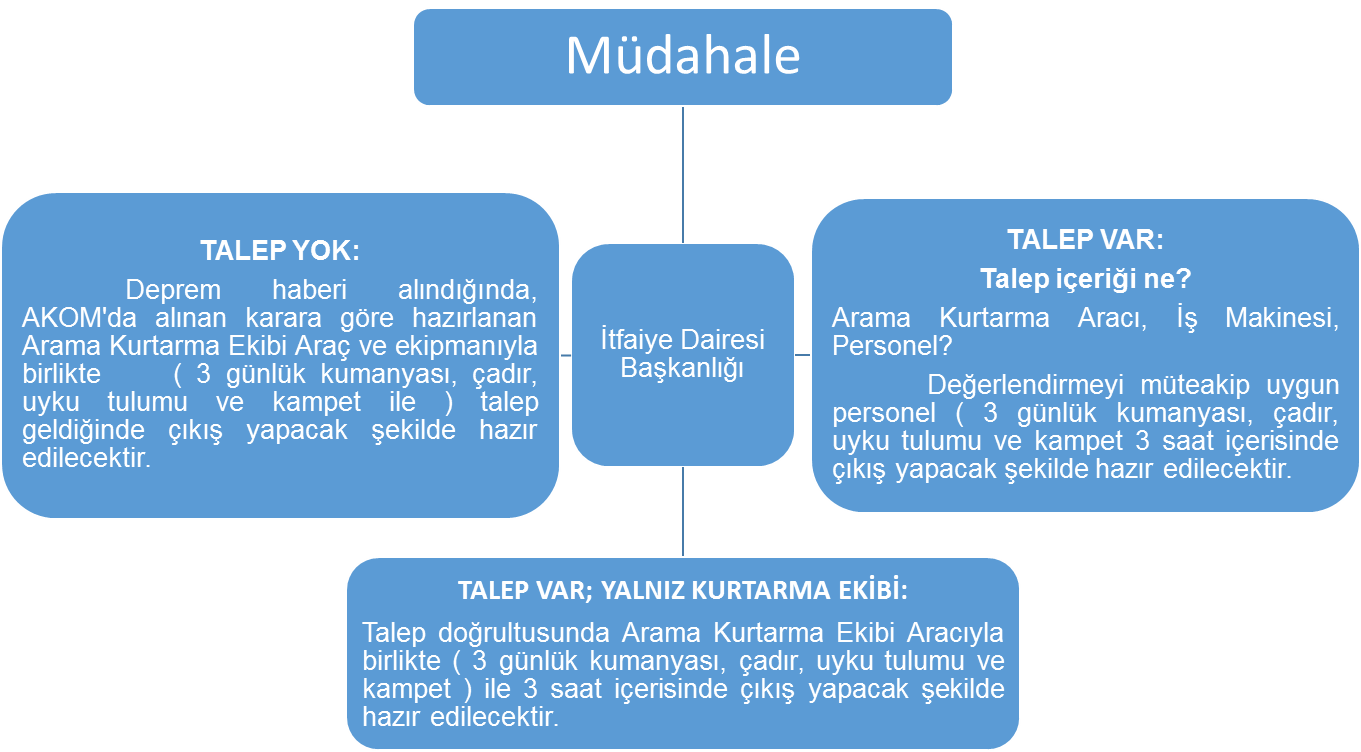 Tablo 2.4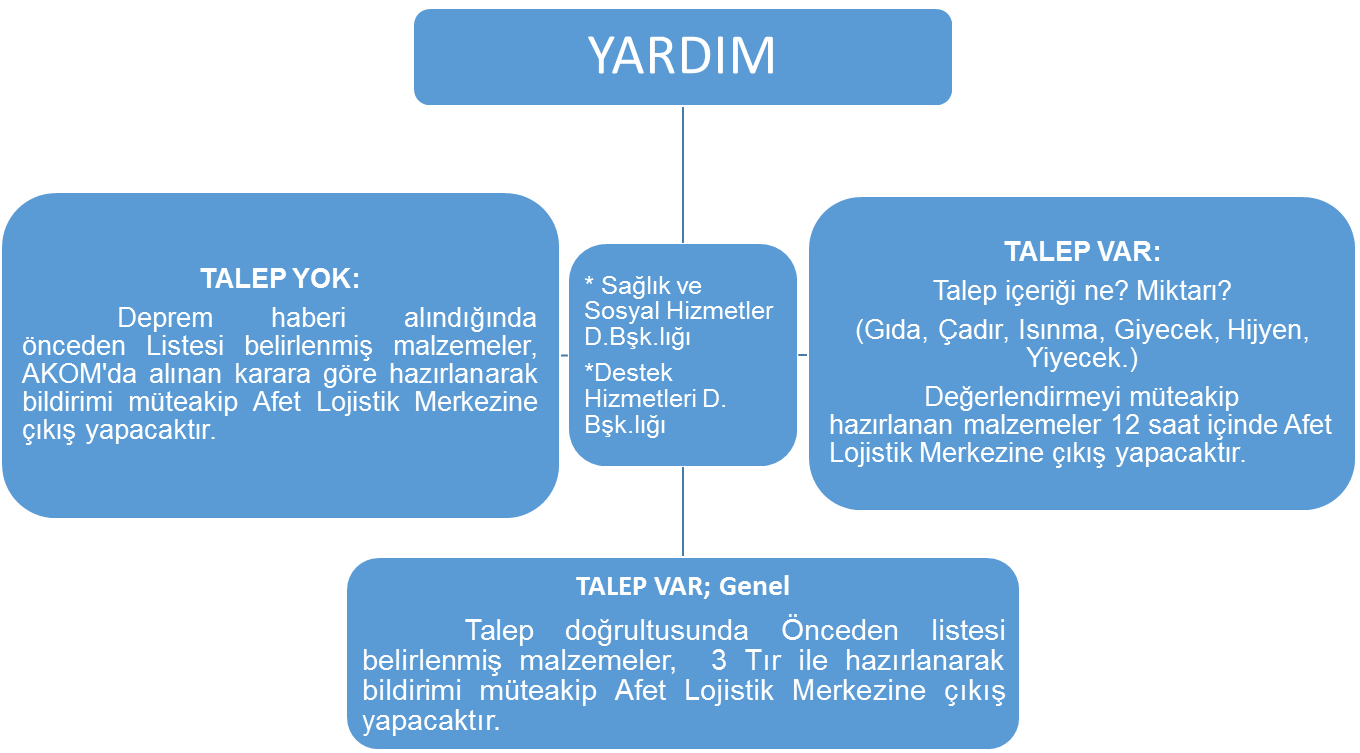 BÖLÜM 3  SÜREÇLERNot: Bu tablo  çalışma gruplarının raporlarını tamamlaması ile güncellenecektir.3.2 AKOM KONUŞLANMA ALANI VE 0.DAKİKA PLANLAMASI(İŞ AKIŞ SÜREÇLERİ)0.dk.AFET MEYDANA GELDİ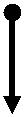 24 saat esasına göre çalışan Hatay Büyükşehir Belediyesi Afet Yönetim Merkezine acil durum haberi geldiğinde;Durum, öncelikle Hatay İl Afet ve Acil Durum Yönetim Merkezi (Valilik), Hatay Büyükşehir Belediyesi Afet ve Acil Durum Yönetim Merkezine (Belediye Başkanı) bildirilir. Daha sonra Hatay Büyükşehir Belediyesi Afet Yönetim Merkezinde görevli nöbetçi personel, telefon veya SMS yoluyla, diğer kamu kurum ve kuruluşundaki ilgili personele, Çalışma Grup Başkanlarına Gönüllü Arama-Kurtarma ekipleri ile ildeki HATSU, AKSAGAZ. gibi kuruluşlara haber verir ve çağrıda bulunur. Büyük afetlerde, personel ile Çalışma Grup Ana Çözüm Ortakları çağrı beklemeksizin Afet ve Acil Durum Yönetim Merkezine (AKOM) gelir.Acil durum haberini alan konu ile ilgili kişiler en seri şekilde AKOM’a intikal edeceklerdir.Gerekirse ya direkt olarak ya da Valilik kanalıyla Hatay İl Afet ve Acil Durum Müdürlüğünden depremin büyüklüğü, depremin odak merkezi ve etki alanı bilgilerEtki analizi ve durum değerlendirmesi için hangi kaynakların kullanılabilir olduğu, değerlendirilir.Planlara göre görevli personelin görev yapıp yapamayacağı değerlendirilir. Gerekiyorsa mevcut personel revize edilir.AKOM’ da görevli Çalışma  Grubu Ana Çözüm Ortakları toplantıya çağırılır.Afetlerin “Genel Hayata Etkililiğine İlişkin Temel Kurallar Hakkında Yönetmelik” hükümlerine ve üstlerden alınan talimatlara göre karar verilerek Hatay Büyükşehir Belediyesi Afet ve Acil Durum Müdahale Planının bir kısmı veya tamamı çalıştırılır.1-3 saat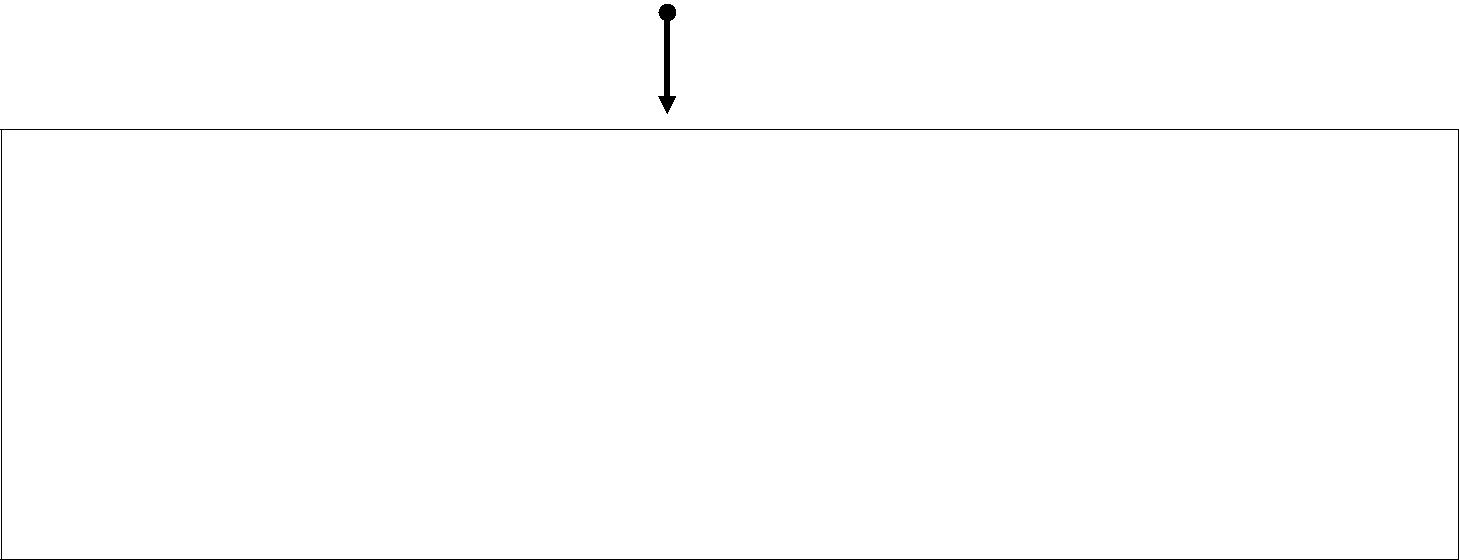 Hatay Valiliği ve AFAD ile temasa geçilerek son durum hakkında bilgi verilir, varsa yeni talimatlar alınır.İlk bilgiler ışığında, Basın Sözcüsünden İlk Basın Açıklaması Metni hazırlanması istenir ve 1. saate kadar basın açıklaması yapılır.Arama Kurtarma ekipleri başta olmak üzere saha görevi yapacak ekiplerin görev yerine ulaşıp ulaşmadığı; ekiplerin yeterli olup olmadığı öğrenilir.Hatay Büyükşehir Belediyesi Afet ve Acil Durum Yönetim Merkezi tarafından (Belediye Başkanı), gelişen yeni durumlarla ilgili 3 saatte bir Genel Durum Değerlendirme Raporu hazırlanır ve Basın Sözcüsü tarafından basın açıklaması yapılır.3-6 saat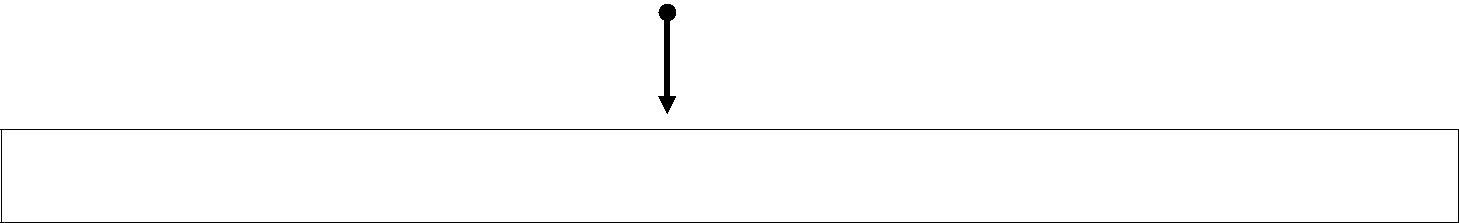 Son  bilgilere  göre  durumun  muhakemesi  yapılır  ve  gerekiyorsa  Karşılıklı  YardımlaşmaProtokolleri devreye sokulur.Erken Dönem İyileştirme Çalışmalarına başlanması talimatı verilir. Mevsim ve saat dikkate alınarak özel ihtiyaç grupları ve özel ilgi grupları dikkate alınarak çalışmaların başlatılması istenir.Tehlike halinde zarar görmesi muhtemel nüfusun tahliyesi için çalışmalara başlanır.Yapılacak değerlendirmelere göre, insani yardımın başlatılması için ihtiyaç duyulacak hazırlıklar yapılır.Afetzedeler arasında yabancı uyruklular varsa, durum Valilik Makamına (AFAD) bildirilir.Yine 6. Saat içerisinde edinilen bilgiler ışığında Doğal Afet Durum Raporu tamamlanarak, Valilik vasıtasıyla AFAD ve ilgili üst makamlara gönderilir.Bu arada gelen bilgiler ışığında, Basın Sözcüsünden Örnek Basın Açıklaması Metnine göre basın açıklamasının hazırlanması istenir ve 6. saatte basın açıklaması yapılır6-12 saatGeçici iskân ve iaşeye yönelik faaliyetlerin durumu hakkında bilgi alınır.Sahada görevli personelin ihtiyaçlarının sağlanmasına yönelik temini çalışmaları hakkında bilgi edinilir. Sağlık kuruluşlarının durumu ile ilgili bilgi edinilir.Arama kurtarma çalışmaları ile ilgili bilgi edinilir. Gönüllülerin katılımına yönelik çalışmalara başlanır.Kurulacak ilk geçici iskan alanları hakkında bilgi alınır.Hatay Büyükşehir Belediyesi Afet Yönetim Merkezindeki Çalışma Grubu Başkanları ve Çalışma Grubu Ana Çözüm Ortağı temsilcileri tarafından diğer sorunların çözümüne ilişkin değerlendirmeler yapılır.Gerekiyorsa Valilik ve AFAD İl Müdürlüğü ile temasa geçilerek bilgi verilir, varsa yeni talimatlar alınarak uygulamaya başlanır.Bu arada gelen bilgiler ışığında, Basın Sözcüsü 9. saatte basın açıklaması yapar.12-24saat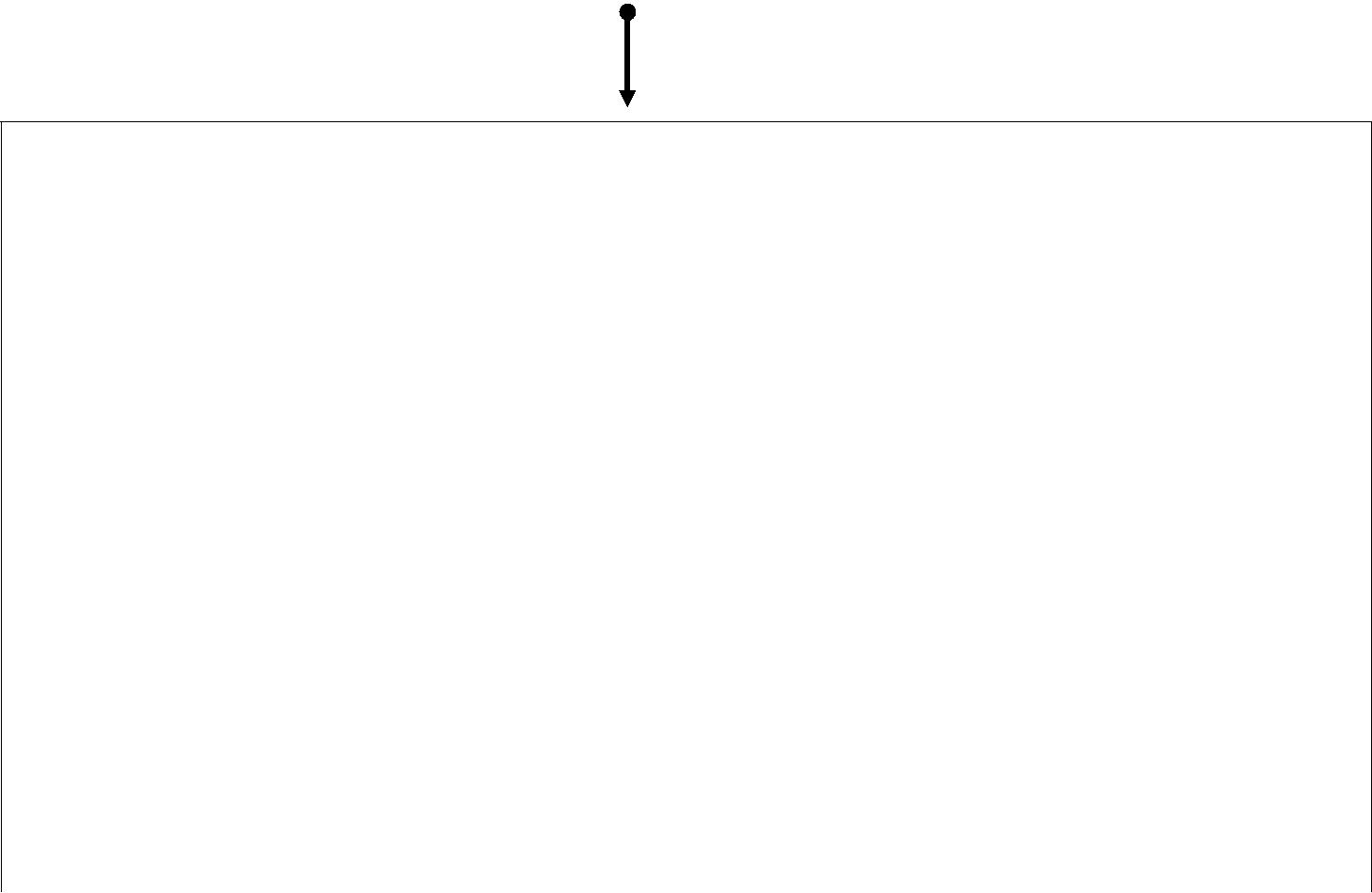 Gerektiği takdirde 12. saatte Çalışma Grubu Başkanları ile Hatay Büyükşehir Belediyesi Afet ve Acil Durum Yönetim Merkezinde bilgilendirme için toplantı yapılır. Genel Durum Değerlendirme Raporları değerlendirilir.Yine 12. saat içerisinde edinilen bilgiler ışığında gerekirse Doğal Afet Durum Raporu tamamlanarak,  direkt olarak Valilik Makamına (AFAD) gönderilir.Bu arada gelen bilgiler ışığında, Basın Sözcüsü 12. saatte basın açıklaması yapar.16. Saat başında Valilik, durum hakkında bilgiler alır ve 16. Saat sonuna kadar çalışılarak görev teslim edilir. Özel alanda 24. Saate kadar istirahate çekilir.Gerekirse 18. saatte Çalışma Grubu Başkanları ile Hatay Büyükşehir Belediyesi Afet  ve Acil Durum Yönetim Merkezinde bilgilendirme için toplantı yapılır. Genel Durum Değerlendirme Raporları değerlendirilir.Yeni durumlara karşı yeni taktikler geliştirerek olaylara müdahil olunur.Yine 18. Saat içerisinde edinilen bilgiler ışığında gerekirse Doğal Afet Durum Raporu tamamlanarak, Valilik Makamına (İl AFAD)gönderilir.Bu arada gelen bilgiler ışığında, Basın Sözcüsü 18. saatte basın açıklaması yapar.21. saatte gerekirse Çalışma Grubu Başkanları ile Hatay Büyükşehir Belediyesi Afet ve Acil Durum Yönetim Merkezinde toplantı yapılır. Genel Durum Değerlendirme Raporları istenilir.24. saate başlanırken yedek kişiye durum hakkında bilgi aktarımı yapılır ve 24. saat sonuna kadar çalışmaya devam edilerek, görev teslim edilir, özel alanda 32. saate kadar istirahate çekilir.24-36 saat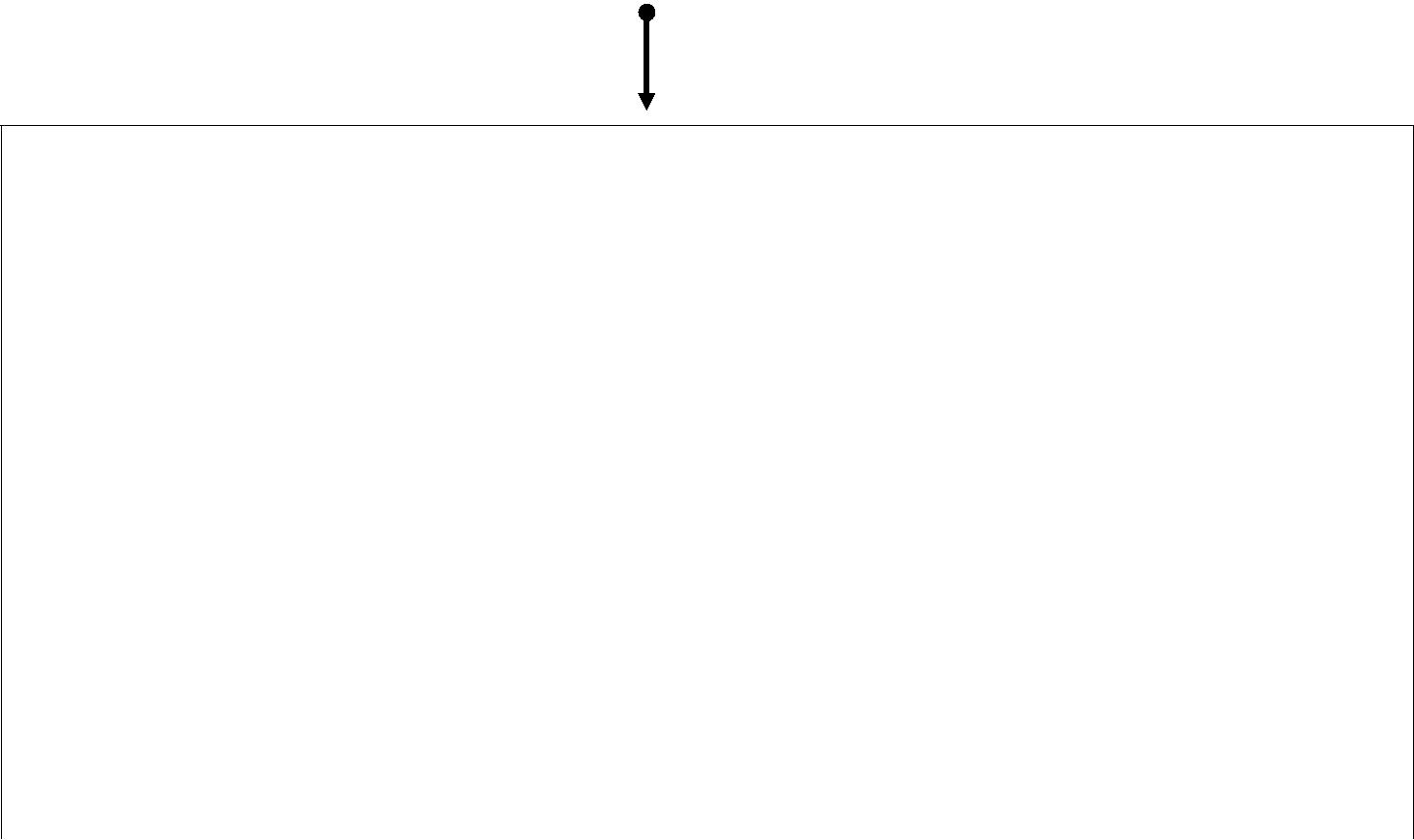 Gerektiği takdirde 24. saatte Çalışma Grubu Başkanları ile brifing için toplantı yapılır. Genel Durum Raporları değerlendirilir.Yine 24. saat içerisinde edinilen bilgiler ışığında gerekirse Doğal Afet Durum Raporu tamamlanarak, olarak Valilik Makamına (İl AFAD) gönderilir.Bu arada gelen bilgiler ışığında, Basın Sözcüsü 24. saatte basın açıklaması yapar.Devam eden ve yeni başlayan saha görevlerinin takibi için bilgi istenir.27. Saatte gerekirse Çalışma Grubu Başkanları ile Hatay Büyükşehir Belediyesi Afet ve Acil Durum Yönetim Merkezinde toplantı yapılır. Genel Durum Değerlendirme Raporları istenilir.Bu arada gelen bilgiler ışığında, Basın Sözcüsü 27. saatte basın açıklaması yapar.İlçe genelindeki asayiş, ulaşım, arama ve kurtarma, yangın, altyapı hizmetleri ve geçici iskan gibi hizmetlerin durumlarına ait bilgiler değerlendirilir.İlçe kapasitesini aşan veya aşma ihtimali bulunan aksaklıkların çözümü için Karşılıklı Yardımlaşma Protokolleri devreye sokulur.30. Saatte gerekirse Çalışma Grubu Başkanları ile Hatay Büyükşehir Belediyesi Afet ve Acil Durum Yönetim Merkezinde toplantı yapılır. Genel Durum Raporları değerlendirilir.Bu arada gelen bilgiler ışığında, 33. saatte basın açıklaması yapar.36-48 saat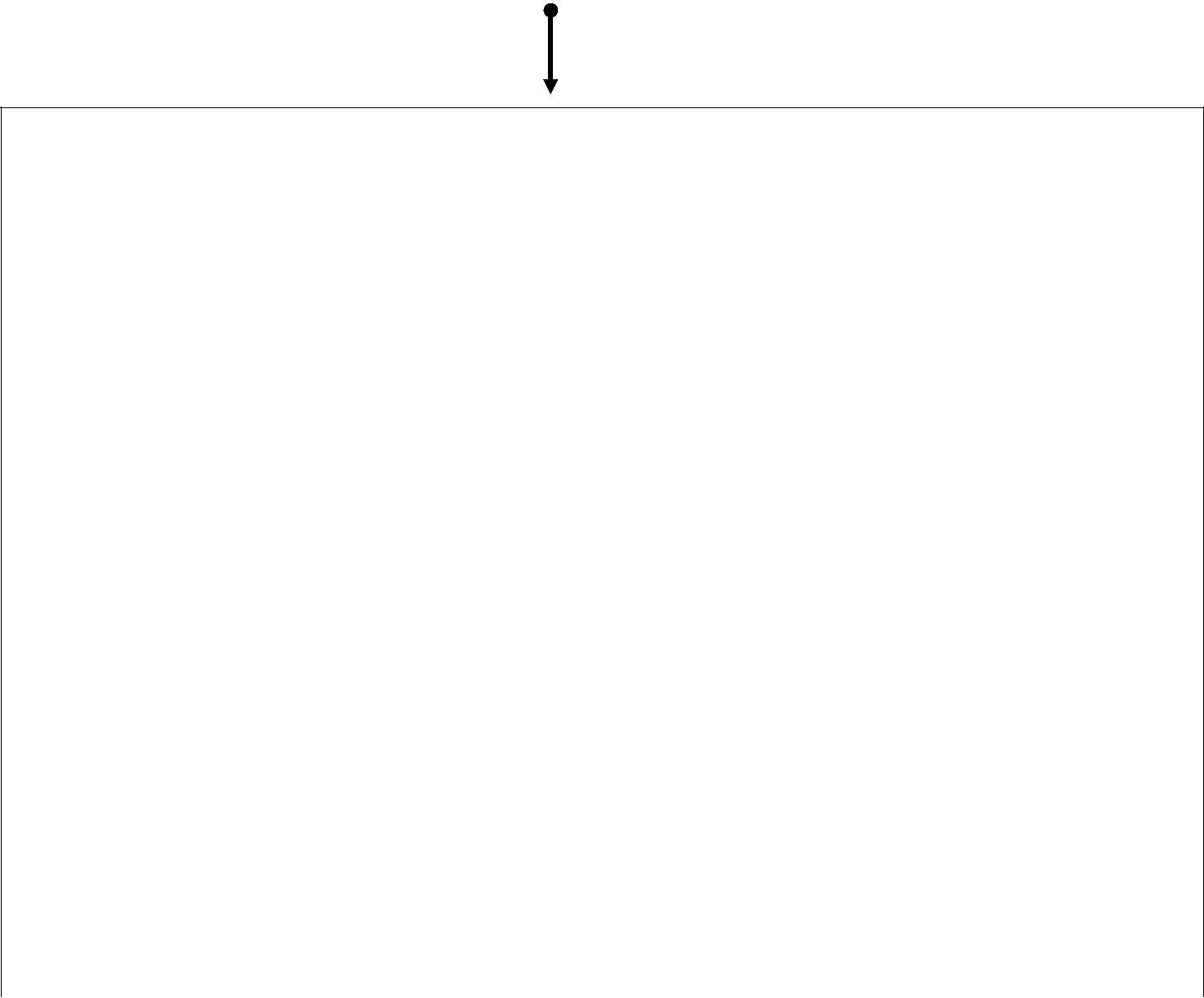 Gerektiği takdirde 36. saatte Çalışma Grubu Başkanları ile Hatay Büyükşehir Belediyesi Afet Yönetim Merkezinde toplantı yapılır. Genel Durum Raporları değerlendirilir.Yine  36.  saat  içerisinde  edinilen  bilgiler  ışığında  gerekirse  Doğal  Afet ve Acil Durum  Raporu tamamlanarak, direkt	olarak	Valilik	Makamına	(İl AFAD)gönderilir.Bu arada gelen bilgiler ışığında, Basın Sözcüsü tarafından 36. saatte basın açıklaması yapılır.Devam eden ve yeni başlayan saha görevlerinin takibi için bilgi istenir.Arama ve Kurtarma ekipleri ile insani yardım personelinin ihtiyaçları değerlendirilir.İlçe genelindeki asayiş, ulaşım, arama ve kurtarma, yangın, altyapı hizmetleri ve geçici iskân gibi hizmetlerinin durumları hakkında bilgiler değerlendirilir.Gerekirse 39.saatte Çalışma Grubu Başkanları ve Diğer kamu kurum ve kuruluşlarının temsilcileri ile Hatay Büyükşehir Belediyesi Afet Yönetim Merkezinde brifing için toplantı yapılır. Genel Durum Raporları değerlendirilir.Bu arada gelen bilgiler ışığında, Basın Sözcüsü tarafından 39. saatte basın açıklaması yapılır.Olası aksaklıkların çözümüne ilişkin durum değerlendirmesi yapılır, talimatlar verilir.40. saate başlanırken yedek kişiye durum hakkında bilgi aktarımı yapılır ve 40. saat sonuna kadar çalışmaya devam edilerek, görev teslim edilir. Özel alanda 48. Saate kadar istirahate çekilir.Gerekirse 42. saatte Çalışma Grubu Başkanları ve diğer kamu kurum ve kuruluşlarının temsilcileri ile Hatay Büyükşehir Belediyesi Afet ve Acil Durum Yönetim Merkezinde toplantı yapılır. Genel Durum Raporları değerlendirilir.Yine 42. saat içerisinde edinilen bilgiler ışığında Doğal Afet Durum Raporu tamamlanarak, Valilik vasıtasıyla ya da direkt olarak Valilik Makamına (İl AFAD)gönderilir.Gerekirse Başbakanlık ve İçişleri Bakanlığı ile temasa geçilerek bilgi verilir, varsa yeni talimatlar alınarak uygulamaya başlanır.Bu arada gelen bilgiler ışığında, Basın Sözcüsü tarafından 42. saatte basın açıklaması yapılır.Gerekirse 45. saatte Çalışma Grubu Başkanları ve diğer kamu kurum ve kuruluşların temsilcileri ile Hatay Büyükşehir Belediyesi Afet Yönetim Merkezinde toplantı yapılır. genel durum raporları değerlendirilir.Bu arada gelen bilgiler ışığında, Basın Sözcüsünden Örnek Basın Açıklaması Metnine göre basın açıklamasının hazırlanması istenir ve 45. saatte basın açıklaması yapılır.48-60 saat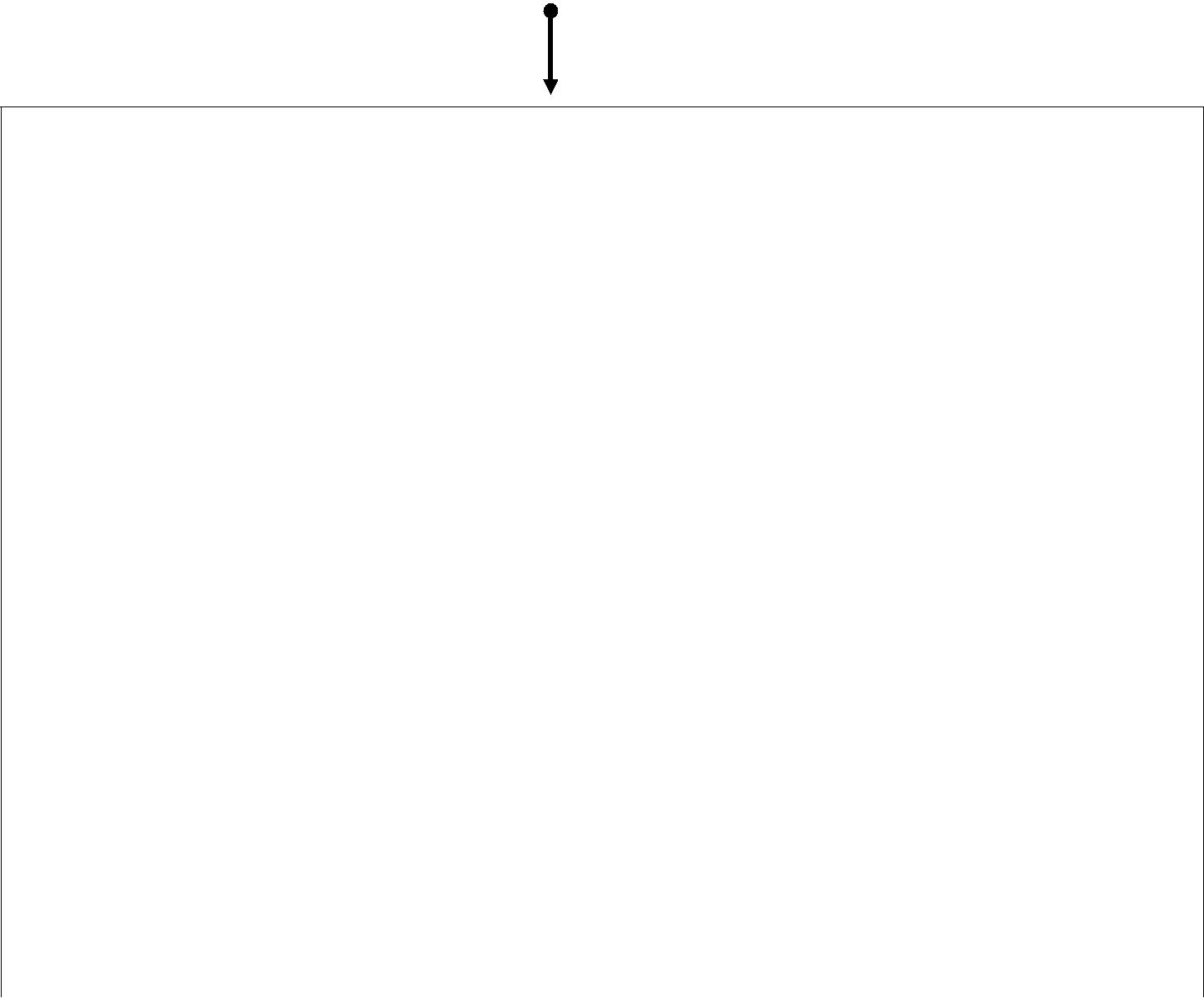 Gerektiği takdirde 48. saatte Çalışma Grubu Başkanları ve diğer kamu kurum ve kuruluşlarının temsilcileriyle birlikte toplantı yapılır. Genel Durum Raporları değerlendirilir.Yine 48. saat içerisinde edinilen bilgiler ışığında Doğal Afet Durum Raporu tamamlanarak, Valilik Makamına (İl AFAD)gönderilir.Bu arada gelen bilgiler ışığında, Basın Sözcüsü tarafından 48. saatte basın açıklaması yapılır.Basın Sözcüsüne günlük basın raporu yazdırılarak kamuoyu ile paylaşılması sağlanır.Gerekirse 51. saatte Çalışma Grubu Başkanları diğer kamu kurum ve kuruluşlarının temsilcileriyle birlikte Hatay Büyükşehir Belediyesi Afet ve Acil Durum Yönetim Merkezinde toplantı yapılır. Genel Durum Raporları değerlendirilir.Bu arada gelen bilgiler ışığında, Basın Sözcüsü tarafından 51. saatte basın açıklaması yapılır.Devam eden ve yeni başlayan saha görevlerinin takibi için bilgi istenir.İlçe genelindeki asayiş, ulaşım, arama ve kurtarma, yangın, altyapı hizmetleri ve geçici iskân gibi hizmetlerinin durumları hakkında bilgi alınır.Gerekirse 54. Saatte Çalışma Grubu Başkanları ve diğer kamu kurum ve kuruluşlarının temsilcileri ile birlikte Hatay Büyükşehir Belediyesi Afet Yönetim Merkezinde brifing için toplantı yapılır. Genel Durum Değerlendirme Raporları değerlendirilir.Yine 54. saat içerisinde edinilen bilgiler ışığında Doğal Afet Durum Raporu tamamlanarak, Valilik Makamına (İl AFAD) makamlara gönderilir.Bu arada gelen bilgiler ışığında, Basın Sözcüsü tarafından 54. saatte basın açıklaması yapılır.56. Saate başlanırken yedek kişiye durum hakkında bilgi aktarımı yapılır ve 56. saat sonuna kadar çalışmaya devam edilerek, görev teslim edilir, özel alanda 64. saate kadar istirahate çekilir.Gerekirse 57. saatte Çalışma Grubu Başkanları ve diğer kamu kurum ve kuruluşlarıyla birlikte Hatay Büyükşehir Belediyesi Afet Yönetim Merkezinde brifing için toplantı yapılır. Genel Durum Değerlendirme Raporları değerlendirilir.Bu arada gelen bilgiler ışığında, Basın Sözcüsü tarafından 57. saatte basın açıklaması yapılır.60-72 saat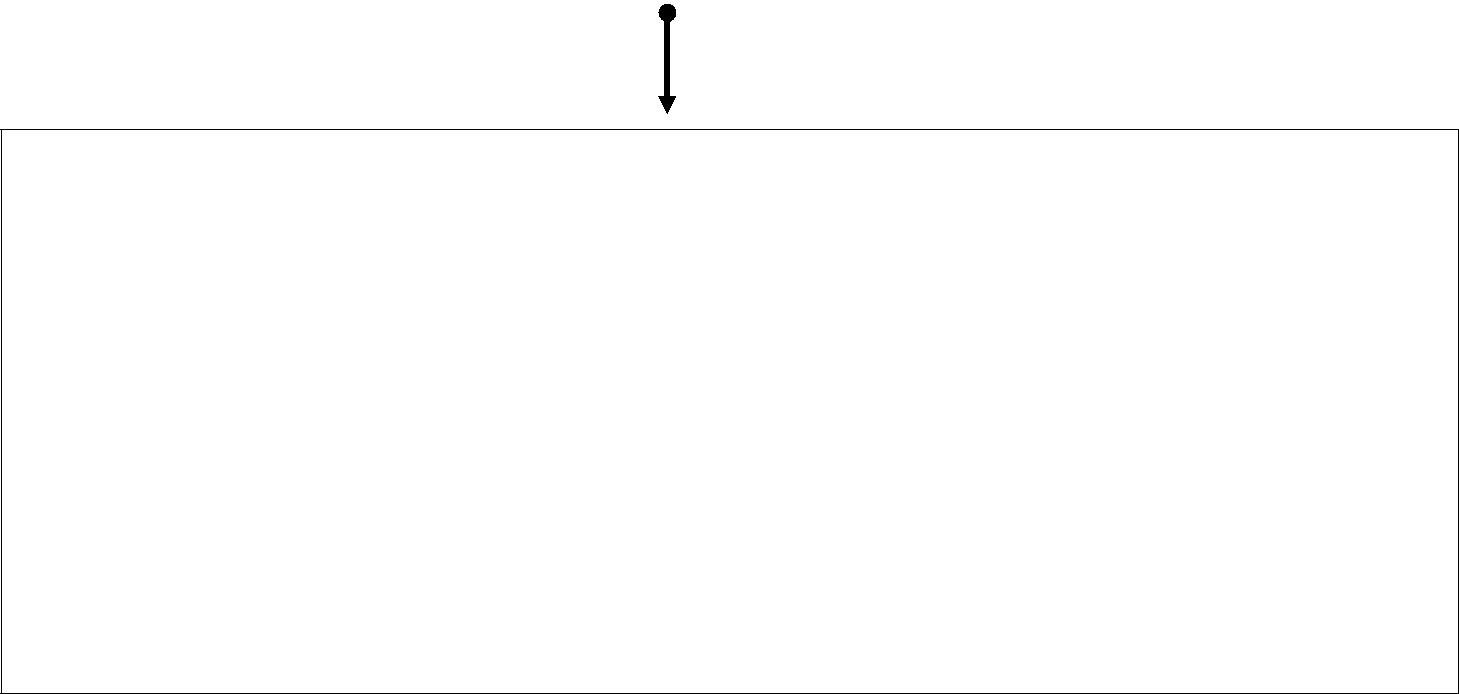 Gerektiği takdirde 60. saatte Çalışma Grubu Başkanları ve diğer kamu kurum ve kuruluşların temsilcileriyle birlikte Hatay Büyükşehir Belediyesi Afet ve Acil Durum Yönetim Merkezinde toplantı yapılır. Genel Durum Değerlendirme Raporları değerlendirilir.Bu arada gelen bilgiler ışığında, Basın Sözcüsü 60. saatte basın açıklaması yapar.Devam eden ve yeni başlayan saha görevlerinin takibi sağlanır.İçel genelindeki asayiş, ulaşım, arama ve kurtarma, yangın, altyapı hizmetleri ve geçici iskân gibi hizmetlerinin durumları hakkında bilgi alınır.Tüm saha görevleri izlenmeye ve değerlendirilmeye devam edilir.İlimizden ayrılacak yabancı arama ve kurtarma ekipleri varsa, gereken raporlamaların yapıldığından ve çalışmaların tamamlandığından emin olunur. Ayrılacakları noktaya kadar olan güvenliklerin tesis edilip edilmediğine dair bilgiler kontrol edilir.İlimize gelecek insani yardım malzemelerinin olması gerektiği gibi karşılandığından, tasnif edildiğinden, depolandığından ve dağıtılmaya başlandığından emin olunur.Gerekirse 63. saatte Çalışma Grubu Başkanları ve diğer kamu kurum ve kuruluşlarının temsilcileriyle birlikte Hatay Büyükşehir Belediyesi Afetve Acil Durum Yönetim Merkezinde brifing için toplantı yapılır. Genel Durum Değerlendirme Raporları istenilir.Gerekiyorsa İl AFAD ile temasa geçilerek bilgi verilir, varsa yeni talimatlar alınarak uygulamaya başlanır.Bu arada gelen bilgiler ışığında, Basın Sözcüsü tarafından 63. saatte basın açıklaması yapılır.Gerekirse 66. saatte Çalışma Grubu Başkanları ve diğer kamu kurum ve kuruluşlarıyla birlikte Hatay Büyükşehir Belediyesi Afet ve Acil Durum Yönetim Merkezinde brifing için toplantı yapılır. Genel Durum Değerlendirme Raporları değerlendirilir.Yine 66. saat içerisinde edinilen bilgiler ışığında Doğal Afet Durum Raporu tamamlanarak, Valilik Makamına (İl AFAD) gönderilir.Gerekirse Valilik ve İl AFAD ile temasa geçilerek bilgi verilir, varsa yeni talimatlar alınarak uygulamaya başlanır.Bu arada gelen bilgiler ışığında, Basın Sözcüsü tarafından 66. saatte basın açıklaması yapılır.Valilik (İl AFAD) Makamına intikal eden diğer sorunların çözümüne yönelik kararlar alınarak talimatlar verilir.Gerekirse 69. Saatte Çalışma Grubu Başkanları ve diğer kamu kurum ve kuruluşlarının temsilcileri ile birlikte Hatay Büyük Şehir Belediyesi Afet ve Acil Durum Yönetim Merkezinde toplantı yapılır. Genel Durum Değerlendirme Raporları değerlendirilir.Bu arada gelen bilgiler ışığında, Basın 69. saatte basın açıklaması yapılırİlimize gelecek insani yardım malzemelerinin olması gerektiği gibi karşılandığından, tasnif edildiğinden, depolandığından ve dağıtılmaya başlandığından emin olunur.Valilik ve Belediye Başkanlık Makamına intikal eden diğer sorunların çözümüne yönelik kararlar alınarak talimatlar verilir.Gerekirse 72. Saatte Çalışma Grubu Başkanları ve diğer kamu kurum ve kuruluşlarının temsilcileriyle birlikte Hatay Büyükşehir Belediyesi Afet Yönetim Merkezinde toplantı yapılır. Genel Durum Değerlendirme Raporları değerlendirilir.Yine 72. saat içerisinde edinilen bilgiler ışığında Doğal Afet Durum Raporu tamamlanarak, Valilik vasıtasıyla ya da direkt olarak Valilik Makamına (İl AFAD) gönderilir.BÖLÜM 4PLANIN GELİŞTİRİLMESİ,İŞ PLANI, EĞİTİM TATBİKATLAR veONAY4.1	PLANIN TAKİBİ, GELİŞTİRİLMESİ, GÜNCELLENMESİHatay Büyükşehir Belediyesi Afet ve Acil Durum Müdahale Planı, Belediye’ye bağlı birimlerle gerçekleştirilecek toplantılar sonucunda revize edilecek, Başkan onayını müteakiben yürürlüğe girer.Çalışma Grubu Başkanları sorumlu Ana Çözüm Ortağı müdürlükler, hazırlayacağı Çalışma Grubu Başkanları operasyon planlarını ve eklerini, personel, malzeme, araç, gereç vb. ihtiyaçları yönünden takip eder. Bu konularda eksiklik ve/veya değişiklikler meydana geldiğinde planı ve eklerini güncelleştirir. Plan, ulusal ve uluslararası eğitim ve tatbikatlar, gelişen yeni teknolojiler ve yapılan görevler dikkate alınarak geliştirilir.4.2	PLANLARIN ÇALIŞTIRILMASINA YÖNELİK YILLIK İŞ PLANIPlanının uygulanmasına yönelik yıllık iş planı aşağıdaki tabloda sunulmuştur.Tablo 4.1: Planların çalıştırılmasına yönelik yıllık iş planı        Ana Çözüm Ortağı ve/veya Destek Çözüm Ortaklarınca personel, araç, teçhizat, vb. ’indeki değişimlerin sistem              üzerinden, 3 ayda bir olmak üzere yılda 4 kez plan üzerine işleyerek planın güncel tutulmasını takip edip sağlar.       Çalışma Grupları AÇO koordinasyonunda 3 ayda bir toplantı yapar. Toplantı tutanaklarını AKOM’a teslim eder.4.3	EĞİTİM VE TATBİKATLAR4.3.1 EĞİTİMLERAfet Yönetiminin Temel İlkeleriAfetlerde Kurumlar Arası iletişim ve KoordinasyonAfetlerde Kitle Psikolojisi ve Kalabalık Yönetimiİleri Yangın ve Yangın BilgisiBinalarda Hasar DeğerlendirmesiOlay Yeri Yönetimi ve KoordinasyonuAfet Terminolojisiİlgili bilgisayar programı eğitimi6/3150 karar sayılı Sivil Savunma ile İlgili Şahsi Mükellefiyet, Tahliye ve Seyrekleştirme, Planlama ve Diğer Hizmetler ve Sivil Savunma ile ilgili Teşkil ve Tedbirler Tüzüğü’ne göre görevlendirilecek personelin hasar tespiti için eğitimleriYukarıda listesi verilen eğitimlerin, konusunda uzman olan kişiler tarafından verilmesi esas kabul edilmelidir. Ayrıca, ülkemizde yapılması mümkün olmayan eğitim kalemleri için uluslararası kurumlar ile iletişime geçilerek, ilgili eğitimlerin yurtdışında alınması esası dikkate alınmalıdır.4.3.2 TATBİKATLARTatbikatlar, planın hatalarının ve gerçekliğinin tespit edilmesine yönelik olarak yapılan çalışmalardır. Tatbikatlar sırasında ne kadar çok hata tespit edilir ve plan bu tespitlere göre ne kadar çok güncellenirse, afet sırasında da planın işlerliği o kadar sağlanmış olur. Bu nedenle, mümkün olduğunca çok sayıda tatbikat düzenlenerek, bunlarda hata yapılmasından çekinilmemelidir.Bu ilkeden yola çıkarak; alınan eğitimlerin pekiştirilmesi ve planların işlerliğinin test edilmesi için acil durum egzersiz ve tatbikatları en basitinden başlanıp en karmaşığına doğru sırayla yapılmalıdır. Çalışma Grupları ile gerçekleştirilecek toplantılar kapsamında gelecek talepler doğrultusunda eğitim ve tatbikatlar planlanacaktır.                EKLERBÖLÜM 1GİRİŞ .........................................................................................................................................51.1AMAÇ ....................................................................................................................................................AMAÇ ....................................................................................................................................................51.2KAPSAM ................................................................................................................................................KAPSAM ................................................................................................................................................51.3HUKUKİ DAYANAK .................................................................................................................................HUKUKİ DAYANAK .................................................................................................................................51.4SORUMLULUK .......................................................................................................................................SORUMLULUK .......................................................................................................................................51.5TANIMLAR VE KISALTMALAR……...........................................................................................................TANIMLAR VE KISALTMALAR……...........................................................................................................61.6HEDEFLER..............................................................................................................................................HEDEFLER..............................................................................................................................................91.7PLANLAMA PRENSİPLERİ .......................................................................................................................PLANLAMA PRENSİPLERİ .......................................................................................................................91.8İL GENEL DURUM...................................................................................................................................İL GENEL DURUM...................................................................................................................................121.8.11.8.1SOSYAL VE COĞRAFİ DURUM ...........................................................................................................121.8.21.8.2ORGANİZE SANAYİ BÖLGELERİ ……………………………………………………………………………………………………17                     1.9VARSAYIMLAR.......................................................................................................................................VARSAYIMLAR.......................................................................................................................................181.10İLİN AFET RİSKLERİ………………………………………………………………………………………………………………………..İLİN AFET RİSKLERİ………………………………………………………………………………………………………………………..201.11SENARYOLAR…………………………………………………………………………………………………………………………….....SENARYOLAR…………………………………………………………………………………………………………………………….....211.11.1DEPREM……………………………………………………………………………………………………………………………………….DEPREM……………………………………………………………………………………………………………………………………….211.12EKİPLERİN GÖREV YAPARKEN KARŞILAŞABİLECEĞİ TEHLİKE VE ZORLUKLAR…………………………………EKİPLERİN GÖREV YAPARKEN KARŞILAŞABİLECEĞİ TEHLİKE VE ZORLUKLAR…………………………………23BÖLÜM 2MÜDAHALE ORGANİZASYONU ..................................................................................................312.1BELEDİYE HİZMETLERİ AÇISINDAN AFET VE ACİL DURUM RİSKLERİ……................................................BELEDİYE HİZMETLERİ AÇISINDAN AFET VE ACİL DURUM RİSKLERİ……................................................332.2MÜDAHALE OLAY SEVİYELERİ ...............................................................................................................MÜDAHALE OLAY SEVİYELERİ ...............................................................................................................332.3MÜDAHALE AŞAMALARI…………………………………………………………………………………………………………………..MÜDAHALE AŞAMALARI…………………………………………………………………………………………………………………..342.4               HATAY BÜYÜKŞEHİR BELEDİYESİ MÜDAHALE SORUMLULARI...........................................................2.4               HATAY BÜYÜKŞEHİR BELEDİYESİ MÜDAHALE SORUMLULARI...........................................................2.4               HATAY BÜYÜKŞEHİR BELEDİYESİ MÜDAHALE SORUMLULARI...........................................................342.5               YEREL DÜZEY KOORDİNASYON BİRİMLERİ………………….......... .........................................................2.5               YEREL DÜZEY KOORDİNASYON BİRİMLERİ………………….......... .........................................................2.5               YEREL DÜZEY KOORDİNASYON BİRİMLERİ………………….......... .........................................................372.6AFET VE ACİL DURUM KOORDİNASYON MERKEZİ.……………………………………………………………………………AFET VE ACİL DURUM KOORDİNASYON MERKEZİ.……………………………………………………………………………372.6.1GÖREVLERİ…………………………………………………………………………………….……………………………………………382.6.2AFET VE ACİL DURUM KOORDİNASYON MERKEZİ BAŞKANI…………………………………………………………382.6.3AKOM ÇALIŞMA GRUPLARI……………….………………………………………………………………………………………..382.7AFET TÜRLERİNE GÖRE MÜDAHALE EKİPLERİ……………………………………………………………………………..432.7.1DEPREM……………………………………………………………………………………………………………………………………..442.7.2YANGIN………………………………………………………………………………………………………………………………………452.7.3AŞIRI YAĞIŞLAR, FIRTINA, ŞİDDETLİ RÜZGAR, SEL, SU BASKINLARI TSUNAMİ………..…………………….462.7.4HEYELAN, ÇÖKME, KAYA DÜŞMESİ……………………………………………………………………………………………..472.7.5TOPLU KARGAŞA, GÖÇ………………………………………………………………………………………………………………..482.7.6KBRN OLAYLARI…………………………………………………………………………………………………………………………..492.7.7ENDÜSTRİYEL KAZALAR, MADENCİLİK KAZALARI, TAŞIMACILIK KAZALARI, SANAYİ YANGINLARI…502.7.8ŞİDDETLİ SOĞUKLAR, DON, BUZLANMA VE KAR YAĞIŞLARI512.7.9SALGIN HASTALIKLAR………………………………………………………………………………………………………………532.7.10DENİZ VE LİMAN KAZALARI………………………………………………………………………………………………………542.7.11HAVACILIK KAZALARI………………………………………………………………………………………………………………..562.7.12           İL DIŞI DOĞAL AFET YARDIM VE MÜDAHALE İŞ AKIŞ MATRİSİ…………………………………………………..                      57                                                                                                                                                          2.7.12           İL DIŞI DOĞAL AFET YARDIM VE MÜDAHALE İŞ AKIŞ MATRİSİ…………………………………………………..                      57                                                                                                                                                          2.7.12           İL DIŞI DOĞAL AFET YARDIM VE MÜDAHALE İŞ AKIŞ MATRİSİ…………………………………………………..                      57                                                                                                                                                          2.7.12           İL DIŞI DOĞAL AFET YARDIM VE MÜDAHALE İŞ AKIŞ MATRİSİ…………………………………………………..                      57                                                                                                                                                          BÖLÜM 3SÜREÇLER………………………………………………………………………………………………………………………………. ...593.1RAPORLAMA USULLERİ……………………………………………………………………………………………………………..603.2AKOM KONUŞLANMA ALANI VE 0. DAKİKA PLANLAMASI………………………………………………………….61BÖLÜM 4PLANIN GELİŞTİRİLMESİ, İŞ PLANI, EĞİTİM TATBİKATLAR VE ONAYİ..............................................674.1PLANIN TAKİBİ, GELİŞTİRİLMESİ VE GÜNCELLENMESİ…………………………………………………………………684.2PLANLARIN ÇALIŞTIRILMASINA YÖNELİK YILLIK İŞ PLANI…….……………………………………………………….684.3EĞİTİM VE TATBİKATLAR…………………………………………………………………………………………………………….694.3.1EĞİTİMLER………………………………………………………………………………………………………………………………….694.3.2TATBİKATLAR………………………………………………………………………………………………………………………………69BÖLÜM 5EKLERDEĞİŞİKLİK ÇİZELGESİDEĞİŞİKLİK ÇİZELGESİDEĞİŞİKLİK ÇİZELGESİDEĞİŞİKLİK ÇİZELGESİDEĞİŞİKLİK ÇİZELGESİSIRA NODEĞİŞİKLİĞİNDEĞİŞİKLİĞİNDEĞİŞİKLİĞİNDEĞİŞİKLİĞİ YAPANIN ADI SOYADI İMZASISIRA NOTARİH VE SAYISIKONUSU İŞLENDİĞİ TARİHDEĞİŞİKLİĞİ YAPANIN ADI SOYADI İMZASIRisk:Bir tehlikenin bölgenin sakinleri, özellikleri, etkinlikleri, özgün tesisleri veya yapıları üzerineolan olası kötü etkisidir.1.GrupSeviye etki derecesine göre kendi çalışma grupları ile birlikte afet bölgesine destek olacakDestek iller:bölge ve komşu illerden oluşturulan il gruplarını,112 Acil ÇağrıAcil yardım çağrılarını karşılamak üzere Büyükşehir Belediyesi olan illerde valiliklerinMerkezleri:Yatırım  İzleme  ve  Koordinasyon  Başkanlığı  bünyesinde,  diğer  illerde  ise  valiliklerbünyesinde kurulan merkezleri ifade eder.2.GrupSeviye etki derecesine göre kendi çalışma grupları ile birlikte afet bölgesine destek olacak veDestek İller:gerektiğinde çalışma gruplarını bizzat devam ettirecek illerden oluşturulan il gruplarını,Acil Durum:Toplumun tamamının veya belli kesimlerinin normal hayat ve faaliyetlerini durduran veyakesintiye uğratan, acil müdahaleyi gerektiren olaylar ile bu olayların oluşturduğu kriz halini,Acil Yardım:Afetzedeleri tespit etme, enkaz kaldırma, enkaz altından kurtarma, acil ve ilk yardım yapma,tahliye etme, temel ihtiyaç malzemelerinin yardım ve takviyesinde bulunma, kargaşa vedüzensizliğe karşı güvenliğini sağlanmasına yardımcı olma, idari ve teknik hizmet desteğisağlama gibi görevlerin yerine getirilmesi faaliyetleridir.Afet  ve  acil  durumlarda  müdahalenin  koordine  edildiği,  24  saat  esasına  göre  çalışan,Afet ve Acil Durumkesintisiz ve güvenli bilgi işlem ve haberleşme sistemleri ile donatılan Hatay Büyükşehir Belediyesi Bünyesinde kurulan merkezi İfade eder.Koordinasyon  MerkeziAfetAfet sonucunu doğurabilecek olayların önlenmesi veya zararlarının azaltılması amacıylaYönetimi:afetlere/acil  durumlara  hazırlık  ve  onların  olası  zarar/risklerinin  azaltılması  ile  birlikteafetler/acil durumlardan sonra müdahale etme ve iyileştirme gibi çalışmaların tümündeyapılması gereken çalışmaların toplumun tüm kesimlerini kapsayacak şekilde planlanması,yönlendirilmesi,   desteklenmesi,   koordine   edilmesi,   gerekli   mevzuat   ve   kurumsalyapılanmaların  oluşturulması  veya  yeniden  düzenlenmesi  ve  etkin  ve  verimli  biruygulamanın sağlanabilmesi için toplumun tüm kurum ve kuruluşlarıyla, kaynaklarının buortak amaçlar doğrultusunda yönetilmesini;Afet:Toplumun tamamı veya belli kesimleri için fiziksel, ekonomik ve sosyal kayıplar doğuran,normal hayatı ve insan faaliyetlerini durduran veya kesintiye uğratan doğal, teknolojik veyainsan kaynaklı olayları,Ana ÇözümÇalışma Grubunun   yürüteceği   hizmetlere   ilişkin   koordinasyondan   sorumlu   olanOrtağı:bakanlık/kurum ve kuruluşları,DestekÇalışma Gruplarında ana çözüm ortağı olarak görev alan bakanlık, kurum ve kuruluşlarınÇözümçalışmalarında destek olarak görev alan paydaşları,Ortağı:KBRNKimyasal Biyolojik Radyolojik ve NükleerKKD Kıble – Lodos (yön)GGB Yıldız – Poyraz (yön)OSB Organize Sanayi BölgesiTEİAŞ Türkiye Elektrik İletimi Anonim ŞirketiDoğalDoğalBuzlanma,  çamur  akıntısı,  çekirge  istilaları,  çığlar,  çölleşme,  deniz  ve  göl  su  seviyeBuzlanma,  çamur  akıntısı,  çekirge  istilaları,  çığlar,  çölleşme,  deniz  ve  göl  su  seviyeAfetler:Afetler:değişimleri, deprem, dolu, don, fırtına kabarması,  heyelanlar, hortumlar, kaya düşmesi,değişimleri, deprem, dolu, don, fırtına kabarması,  heyelanlar, hortumlar, kaya düşmesi,kuraklık, orman ve çalı yangınları, rüzgar, toz, kum, yağmur, kar ve kış fırtınaları, seller, anikuraklık, orman ve çalı yangınları, rüzgar, toz, kum, yağmur, kar ve kış fırtınaları, seller, anisel ve su baskınları, sıcak ve soğuk hava dalgaları, sis ve düşük görüş mesafesi, tarımsalsel ve su baskınları, sıcak ve soğuk hava dalgaları, sis ve düşük görüş mesafesi, tarımsalzararlılar, toprak kayması, TSUNAMİ, yıldırım, zemin çökmesi, salgın hastalıklar ve benzerleri.zararlılar, toprak kayması, TSUNAMİ, yıldırım, zemin çökmesi, salgın hastalıklar ve benzerleri.Ekip:Ekip:Grupların alt birimleridir.Grupların alt birimleridir.Erken Uyarı:Erken Uyarı:İnsanların tehlikelere karşı, zamanında ve gerektiği gibi davranmalarına imkan tanıyacakİnsanların tehlikelere karşı, zamanında ve gerektiği gibi davranmalarına imkan tanıyacakşekilde haberdar etmek.şekilde haberdar etmek.ÇalışmaÇalışmaAfet ve acil durumlarda  Hatay Büyükşehir Belediyesi  Afet  ve  Acil  Durum  Müdahale  Planı kapsamında ana çözüm ortağı ve destek çözüm ortaklarının yürüttükleri hizmetlerinAfet ve acil durumlarda  Hatay Büyükşehir Belediyesi  Afet  ve  Acil  Durum  Müdahale  Planı kapsamında ana çözüm ortağı ve destek çözüm ortaklarının yürüttükleri hizmetlerinGrubu:Grubu:Niteliğine göre oluşturulan grupları,Niteliğine göre oluşturulan grupları,İnsanİnsanAsit yağışları, ateşli silahlar ile taciz; ayaklanma, boykot, grev vb toplumsal olaylar; barajAsit yağışları, ateşli silahlar ile taciz; ayaklanma, boykot, grev vb toplumsal olaylar; barajKaynaklıKaynaklıyıkılması, bina içi kimyasal kazalar; bina, tünel ve maden çökmeleri; biyolojik saldırı, bombayıkılması, bina içi kimyasal kazalar; bina, tünel ve maden çökmeleri; biyolojik saldırı, bombaAfetler:Afetler:tehdidi; cephane, maden, bina, boru hattı patlamaları; çöplerin toplanamaması, duman,tehdidi; cephane, maden, bina, boru hattı patlamaları; çöplerin toplanamaması, duman,elektrik, su ve gaz kesintileri, endüstriyel kazalar, ev ve bina yangınları; gaz ve kimyasalelektrik, su ve gaz kesintileri, endüstriyel kazalar, ev ve bina yangınları; gaz ve kimyasalkaçaklar; gıda zehirlenmesi, toplu nüfus hareketi ve göç, hava kirliliği, hayvan ve bitkilerde salgın hastalıklar,kaçaklar; gıda zehirlenmesi, toplu nüfus hareketi ve göç, hava kirliliği, hayvan ve bitkilerde salgın hastalıklar,iç ve uluslararası savaşlar; iş kazaları, işgal; kara, deniz, hava ve demiryoluiç ve uluslararası savaşlar; iş kazaları, işgal; kara, deniz, hava ve demiryolukazaları; keskin nişancı tacizi, kış seyahatleri, kıtlık ve açlık; küresel iklim değişikliği vekazaları; keskin nişancı tacizi, kış seyahatleri, kıtlık ve açlık; küresel iklim değişikliği veısınma; nükleer, biyolojik ve kimyasal serpintiler; ormansızlaşma, radyasyon, radyolojikısınma; nükleer, biyolojik ve kimyasal serpintiler; ormansızlaşma, radyasyon, radyolojikkazalar, rehin alma, sabotaj, salgın hastalıklar, savaş hali, sibernetik saldırılar (IT kaynaklıkazalar, rehin alma, sabotaj, salgın hastalıklar, savaş hali, sibernetik saldırılar (IT kaynaklıvirüs saldırıları); şüpheli paket ve mektuplar; tehlikeli maddeler, terör, toksik atıklar vevirüs saldırıları); şüpheli paket ve mektuplar; tehlikeli maddeler, terör, toksik atıklar vebenzerleri.benzerleri.Müdahale:Müdahale:Afet ve acil durumlarda her türlü can ve mal kurtarma, sağlık, iaşe, ibate, güvenlik,             mal ve çevre koruma,Afet ve acil durumlarda her türlü can ve mal kurtarma, sağlık, iaşe, ibate, güvenlik,             mal ve çevre koruma, Yol açılması, yangın söndürme, sosyal ve psikolojik destek hizmetlerinin verilmesine yönelik çalışmaları, dekontaminasyon, dezenfeksiyon ve ilaçlama çalışmaları ifade eder. Yol açılması, yangın söndürme, sosyal ve psikolojik destek hizmetlerinin verilmesine yönelik çalışmaları, dekontaminasyon, dezenfeksiyon ve ilaçlama çalışmaları ifade eder.ÖnÖnAfet ve acil durum nedeniyle bozulan yaşam şartlarının normalleştirilmesine yönelik, olayınAfet ve acil durum nedeniyle bozulan yaşam şartlarının normalleştirilmesine yönelik, olayıniyileştirme:iyileştirme:meydana  gelmesinden  hemen  sonra  başlayarak  yapılacak  kısa  dönem  iyileştirmemeydana  gelmesinden  hemen  sonra  başlayarak  yapılacak  kısa  dönem  iyileştirmefaaliyetlerini,faaliyetlerini,StandartStandartDeğişik afet ve tehlikeler oluştuğunda uygulanması gereken kurallar ve tutulması gerekenDeğişik afet ve tehlikeler oluştuğunda uygulanması gereken kurallar ve tutulması gerekenOperasyonOperasyonkayıtları,kayıtları,ProsedürüProsedürü(SOP)(SOP)Tehlike:Tehlike:Can ve mal kayıplarına neden olmak ile birlikte sosyo-ekonomik düzen ve etkinliklere zararCan ve mal kayıplarına neden olmak ile birlikte sosyo-ekonomik düzen ve etkinliklere zararverme potansiyeli olan her şeydir.verme potansiyeli olan her şeydir.HBBHBBHatay Büyükşehir BelediyesiHatay Büyükşehir BelediyesiHBB-AKOMHBB-AKOMHatay Büyükşehir Belediyesi Afet ve Acil Durum Koordinasyon MerkezidirHatay Büyükşehir Belediyesi Afet ve Acil Durum Koordinasyon MerkezidirAKOM AcilAKOM AcilKuruluş, görev ve çalışma esasları bu planda belirtilmiş olan operasyon, lojistik/bakım, bilgiKuruluş, görev ve çalışma esasları bu planda belirtilmiş olan operasyon, lojistik/bakım, bilgiYardımYardımve planlama ve finans/idari işler çalışma gruplarıdır.ve planlama ve finans/idari işler çalışma gruplarıdır.EkibiEkibiBağlı BirimlerBağlı BirimlerHatay Büyükşehir Belediyesine bağlı ve organizasyon şemasında belirtilen birimler ile HATSU Genel Müdürlüğü Ve Bağlı Şirketlerdir.Hatay Büyükşehir Belediyesine bağlı ve organizasyon şemasında belirtilen birimler ile HATSU Genel Müdürlüğü Ve Bağlı Şirketlerdir.BirimlerBirimlerAKOM tarafından yürütülen “Hatay Büyükşehir Belediyesi Afet ve Acil Durum Müdahale Planı” kastedilmektedir.AKOM tarafından yürütülen “Hatay Büyükşehir Belediyesi Afet ve Acil Durum Müdahale Planı” kastedilmektedir.İOSGB İskenderun Organize Sanayi BölgesiTSE Türk Standartları EnstitüsüİAADYM İl Afet ve Acil Durum Yönetim MerkeziAKB Atomik Kütle BirimiAADKK Afet ve Acil Durum Koordinasyon KuruluAADYM Afet ve Acil Durum Yönetim merkeziSTK Sivil Toplum KuruluşlarıGAMER Güvenlik ve Acil Durumlar Koordinasyon MerkeziABİS Avrupa Birliği İletişim StratejisiAÇO Ana Çözüm OrtağıDÇO Destek Çözüm Ortağı HATAY İLİ  İLÇE NÜFUS VE DAĞILIMI 2019 HATAY İLİ  İLÇE NÜFUS VE DAĞILIMI 2019 HATAY İLİ  İLÇE NÜFUS VE DAĞILIMI 2019 HATAY İLİ  İLÇE NÜFUS VE DAĞILIMI 2019ErkekKadınToplamAntakya191.747191.607383.354İskenderun124.396123.984248.380Defne76.24078.580154.820Dörtyol62.96662.172125.138Samandağ59.50662.717122.223Kırıkhan58.74458.132116.876Reyhanlı50.68349.468100.151Arsuz47.20445.54592.749Altınözü31.00229.74360.745Hassa28.94127.57856.519Payas21.55420.92342.477Erzin20.81920.64441.463Yayladağı20.31416.68637.000Belen16.79316.52033.313Kumlu7.0896.59713.686TOPLAM817.998810.8961.628.894İL VE İLÇELERE GÖRE İL/İLÇE MERKEZİ, BELDE/KÖY NÜFUSU İLE YILLIK NÜFUS ARTIŞ HIZI İL VE İLÇELERE GÖRE İL/İLÇE MERKEZİ, BELDE/KÖY NÜFUSU İLE YILLIK NÜFUS ARTIŞ HIZI İL VE İLÇELERE GÖRE İL/İLÇE MERKEZİ, BELDE/KÖY NÜFUSU İLE YILLIK NÜFUS ARTIŞ HIZI İLÇE ADITOPLAMYILLIK NÜFUS ARTIŞ HIZI (‰)TOPLAM1.628.89411,8YAYLADAĞI37.00043,4PAYAS42.47725,8ARSUZ92.74925,3DEFNE154.82025,2REYHANLI100.15116,4ANTAKYA383.35414,7KIRIKHAN116.87614,6DÖRTYOL125.13810,1SAMANDAĞ122.2239,2ERZİN41.4632,3HASSA56.5192,0İSKENDERUN248.3800,2ALTINÖZÜ60.745-5,9BELEN33.313-6,8KUMLU13.686-38,4İskenderun Organize Sanayi BölgesiRAKAMLARLA İSKENDERUN OSBİskenderun Organize Sanayi BölgesiRAKAMLARLA İSKENDERUN OSBİskenderun Organize Sanayi BölgesiRAKAMLARLA İSKENDERUN OSBBÖLGE BÜYÜKLÜĞÜ:208 Hektar (2.080.000 m²)BÖLGENİN KURULUŞ TARİHİ:İsk. Organize Sanayi Bölgesi 08.04.1980 tarih ve 8/650 sayılı kanunla kurulmuştur. Bölgenin alt yapı inşaatları tamamlanmıştır.ARITMA TESİSİ BİLGİLERİ:Arıtma Tesisi 1997 yılında işletmeye açılmıştır. Kapasitesi 10.000 m³ / Gün'dür. Türü kimyasaldır.BOŞ PARSELLERİN SAYISI VE ASGARİ-AZAMİ BÜYÜKLÜKLERİ:Boş parsel bulunmamaktadır.FAALİYETTEKİ KURULUŞ SAYISI:32ÜRETİM HALİNDEKİ TESİSLERİN SEKTÖR BİLGİLERİ (% OLARAK İLK DÖRDÜ):1. Demir Çelik     %502. Makine İmalat %203. Filtre İmalat   %104. Boru İmlatı     %20ENERJİ TEMİN VE KULLANIM BİLGİLERİ:TEİAŞ İskenderun 2 TM Şalt sahasından temin edilmektedir. Kurulu güç 300 MVA, Puant yük 220 MW , 154 kV-31,5 kVKULLANMA SUYU BİLGİLERİ:Kullanma suyu bölgedeki iki kuyudan temin edilmektedir. Depo 2000 m³’tür. Ayrıca Üyelerimize bölge yakınında bulunan Derebani deresinden 720m³/saat kapasiteli kullanma suyu sağlanmaktadır.DOĞALGAZ KULLANIM BİLGİLERİ:Bölge Genelinde 85.000.000 m³ / YılULAŞIM BİLGİLERİ:İOSB içinde 4 Adet İskele Mevcuttur.En Yakın Havaalanları ve Uzaklığı – Hatay: 50 Km / Adana: 120 KmEn Yakın Demiryolu ve Uzaklığı – Sarıseki- 3 KmKarayolu Ağına Göre Konumu – Bölge içinden D-817 Karayolu geçmektedir.Bölgenin otoyola uzaklığı 5 Km’dir.İL/İLÇE MERKEZİNE VE BÜYÜK TİCARİ MERKEZLERE UZAKLIĞI-13KmSERBEST BÖLGE BİLGİLERİ:Yumurtalık – 40 KmGÜMRÜK BİLGİLERİ:İskenderun 13 KmSANAYİ DESTEK BİRİMLERİNİN VARLIĞI YA DA ULAŞILABİLİRLİĞİ:TSE ve Sanayi ve Ticaret Odası - İskenderun 13 KmBANKACILIK İŞLEMLERİ:Bölge içerisinde banka şubelerine ait ATM makineleri bulunmaktadır.İlİlçeBina SayısıAz Hasarlı BinaOrta Hasarlı BinaAğır Hasarlı BinaYıkık BinaEtkilenen Toplam NüfusAyakta TedaviHafif YaralıAğır YaralıCan KaybıGeçici Barınma (Kişi Sayısı)HatayAltınözü1568514942117492745876074356742101137073127727HatayAntakya5789132361444055213336065299454364952480813231342315HatayArsuz22777353942426167135882498182468939421016606HatayBelen8947100514193101170630842182468042922911035HatayDefne2207057119118020645140097395801452298795269135201HatayDörtyol2658344473831293722811876151119485457967HatayErzin130261891129365925412906624841309HatayHassa141902412234122712755413042616281435388HatayKumlu356215724080621091306023638705843119215HatayKırıkhan2410671510653673174541089182561394086369339791905HatayPayas71271216114510361074043426610149263635HatayReyhanlı1798224512937455328999075843121602101754224891HataySamandağ23799385682381818382117770283081040270353752102573HatayYayladağı9684416655224057372734750611863125066719706Hatayİskenderun374945472685711158304824620774552806166188660080İlBina SayısıAz Hasarlı BinaOrta Hasarlı BinaAğır Hasarlı BinaYıkık BinaEtkilenen Toplam NüfusAyakta TedaviHafif YaralıAğır YaralıCan KaybıGeçici Barınma (Kişi Sayısı)Adana296324324631778466121651689989833276643417251Gaziantep86518770337311206287520282216914234356Hatay3049232598029556529301306951533507222738819195501829341859552Mersin33350269611642873167509361011699Kahramanmaraş14546130160216525928717510347Kilis2986834921951714151302157726631650Osmaniye10744912232704228538147419437313036197706Toplam8729788586861830647671309894806729224296824355513929421891561DEPREMDoğrudanveEtkinin Türleriİkincil EtkileriEtkinin Türleriİkincil EtkileriHasar Tespitine Gidilen binanın Personelin ÜzerineÇökme / GöçmeÇökmesiTünel/Viyadük/Yol ÇökmeleriTsunami- Sel Ani Su BaskınlarıTsunami- Sel   Taşkınlar  Taşkınlar  Taşkınlar  Taşkınlar  Taşkınlar  TaşkınlarGaz KaçağıElektrik KaçağıAltyapı HasarlarıSu ve Kanalizasyon KaçaklarıTelefon Hatları ArızalarıFiber Optik Hat ArızalarıBina YangınlarıYangınSanayi Tesisleri YangınlarıYangınOrman YangınıOrman YangınıPatlayıcılarSivil İtaatsizlikTemel  Asayiş VakalarıTemel  Asayiş VakalarıTemel  Asayiş VakalarıCinayet/İntihar/TacizHırsızlık / Yağma (Her Türlü)Kimyasal KazalarNükleer Kazalar / Nükleer Madde SerpintileriKBRN OlaylarıBiyolojik KazalarRadyolojik KazalarKBRN Atıklarıİnsanlar Arasındaki SalgınlarSalgın HastalıklarSalgın HastalıklarHayvanlar Arasındaki Salgınlarİnsan – Hayvan Karma SalgınlarKarayolu KazalarıUlaşım KazalarıRaylı Sistem KazalarıUlaşım KazalarıDenizyolu KazalarıDenizyolu KazalarıHavayolu KazalarıBombalı SaldırılarTerör OlaylarıSabotajlarTerör Örgütü PropagandasıHeyelanZemin KaymalarıNüfus HareketleriNüfus HareketleriKontrolsüz Toplu GöçlerNüfus HareketleriNüfus HareketleriMülteci Hareketleri, Yabancı Ülke VatandaşlarıMülteci Hareketleri, Yabancı Ülke Vatandaşlarıİş Kazaları-SEVİYEETKİOLAY TÜRÜ VE ÖLÇEĞİNE GÖRE DESTEKSEVİYEETKİOLAY TÜRÜ VE ÖLÇEĞİNE GÖRE DESTEKSEVİYEETKİDURUMUDURUMUS1Yerel imkânlar yeterlidir.İAADYMS2Destek illerin takviyesine ihtiyaç vardır.İAADYM-İlgili AKB + 1. Grup destek illerS2Destek illerin takviyesine ihtiyaç vardır.İAADYM-İlgili AKB + 1. Grup destek illerS3Ulusal desteğe ihtiyaç vardır.1. ve 2. Grup destek iller + Ulusal kapasiteS3Ulusal desteğe ihtiyaç vardır.1. ve 2. Grup destek iller + Ulusal kapasiteS4                Uluslararası desteğe ihtiyaç vardır.                 1. ve 2. Grup destek iller + Ulusal kapasiteS4                Uluslararası desteğe ihtiyaç vardır.                 + Uluslararası destek      + Uluslararası destekÇALIŞMA GRUPLARI(Tablo 2.3)ÇALIŞMA GRUPLARI(Tablo 2.3)ÇALIŞMA GRUPLARI(Tablo 2.3)ÇALIŞMA GRUPLARI(Tablo 2.3)ÇALIŞMA GRUPLARI(Tablo 2.3)ÇALIŞMA GRUBU ANA ÇÖZÜM ORTAĞIDESTEK ÇÖZÜM ORTAKLARIHİZMET GRUBUNUN GÖREV VE SORUMLULUKLARI1YANGIN ÇALIŞMA GRUBU İTFAİYE DAİRESİ BAŞKANLIĞIPark Bahçe ve Yeşil Alanlar Daire Başkanlığı
Çevre Koruma ve Kontrol Dairesi Başkanlığı
Fen İşleri Dairesi Başkanlığı
Destek Hizmetleri Dairesi Başkanlığı HATSUYangınları kontrol altına almak ve söndürmek.                                                           Yangın ekiplerini ve ekipmanlarını hazır tutmak.                                                  Yangın kapsamında arama ve kurtarma faaliyetlerini yürütmek.                                  Yangın önleyici ve risk azaltıcı tedbirleri almak ve kontrol etmek.                            Meydana gelebilecek ikincil afet durumlarına yönelik gereken tedbirleri almak. Tehlikeli maddeler kapsamında  gerekli koordinasyonu sağlamak. 
 
 2ARAMA VE KURTARMA ÇALIŞMA GRUBUİTFAİYE DAİRESİ BAŞKANLIĞIFen İşleri Daire Başkanlığı
Hatsu Genel Müdürlüğü
Destek Hizmetleri Daire Başkanlığı Arama ve kurtarma türünü belirlemek, arama ve kurtarma çalışmalarını yürütmek için ihtiyaç duyulacak personel, ekipman, araç gereç ve malzeme tespitini yapmak, temin etmek. Afetzedeler için arama ve kurtarma çalışmalarının yürütülmesini sağlamak. Kurtarma çalışmalarına yönelik keşif hizmetlerini yapmak.                                        Ulusal ve uluslararası arama ve kurtarma ekiplerini afet bölgesine yönlendirmek ve koordinasyonu sağlamak.  Kurum/kuruluş hizmet binaları, enkaz haline gelen diğer binalar, tesisler vb. yerlerde arama ve kurtarma çalışmalarını belirlenecek öncelik sırasına göre yapmak. 3SAĞLIK ÇALIŞMA GRUBUSAĞLIK VE SOSYAL HİZMETLER DAİRESİ BAŞKANLIĞISağlık ve Sosyal Hizmetler Daire Başkanlığı
Zabıta Daire BaşkanlığıDestek Hizmetleri Dairesi Başkanlığı Afet bölgesine yeterli personel ile araç gereç ve malzemeyi göndermek, sevk ve idare etmek. Afet bölgesinde triaj, ilkyardım, acil tıbbi yardımı yapmak. Salgın hastalıklarla mücadele kapsamındaki hizmetler ile karantina izolasyon  hizmetlerini yürütmek. Salgın hastalıklar açısından çevresel ve suya bağlı risk faktörlerinin önlenmesi hususunda ilgili kurumların koordinasyonunu sağlamak. Çevre ve su sanitasyonu bakımından risk oluşturacak faktörler ile ilgili tüm tedbirlerin alınmasını sağlamak. Vektörel mücadele yapmak,  Hudut kapılarında tehlikeli madde ve salgın hastalıklara karşı önlem almak ve aldırmak. Resmi yaralı sayısını belirlemek. İl Sağlık Müdürlüğü ile koordineli salgın hastalıklara karşı dezenfekte faaliyetleri icra etmek4KBRN ÇALIŞMA GRUBUİTFAİYE DAİRESİ BAŞKANLIĞIHatsu Genel Müdürlüğü
Çevre Koruma ve Kontrol Dairesi Başkanlığı
Sağlık ve Sosyal Hizmetler Daire Başkanlığı
Park Bahçe ve Yeşil Alanlar Daire BaşkanlığıDekontaminasyon yapmak. Müdahale ekiplerini  ve ekipmanlarını  hazır tutmak. KBRN olaylarında  arama ve kurtarma faaliyetlerini yürütmek. KBRN olaylarına ilişkin  tespit ve teşhis yapmak. Afet durumunda ortaya çıkan KBRN  kirliliğini izlemek, oluşabilecek riskleri ve çevreye vereceği zararların boyutunu belirlemek ve gereken önlemlerin alınmasını sağlamak.  Meydana gelebilecek ikincil afet durumlarına yönelik gereken tedbirleri almak. Tehlikeli maddeler nedeniyle oluşabilecek riskleri bertaraf  etmek üzere ilgililere destek olmak5PSİKOSOSYAL DESTEK ÇALIŞMA GRUBUSAĞLIK VE SOSYAL HİZMETLER DAİRESİ BAŞKANLIĞIKültür ve Sosyal İşler Daire BaşkanlığıAfetlerde çalışacak olan bütün personele psikososyal destek eğitimlerinin verilmesini sağlamak. Afet hallerinde afetzedelerin temel ihtiyaçlarının ve psikososyal destek ihtiyaçlarının tespit edilmesini sağlamak.  Tespit edilen ihtiyaçların ve ihtiyaç sahiplerinin ilgili  çalışma gruplarına bildirilmesini sağlamak.  Afetzede vatandaşlara ve afet alanında çalışan personele psikososyal destek vermek. İncinebilir grupların ihtiyaçlarına özel güçlendirme çalışmaları yapmak. Afetten etkilenen korunmaya muhtaç bireyleri kurum bakımına almak.  Afetzedelerin normal hayata uyum sağlaması için sosyo-kültürel etkinlikler planlamak ve yapmak. 6ENKAZ KALDIRMA ÇALIŞMA GRUBUÇEVRE KORUMA VE KONTROL DAİRESİ BAŞKANLIĞIFen İşleri Daire Başkanlığı
Destek Hizmetleri Daire Başkanlığı
Hatsu Destek Hizmetleri Dairesi Başkanlığı Enkaz döküm alanlarını belirlemek.                                                                                 Arama ve kurtarma çalışmaları bittikten sonra bina, tesisler ve çevredeki enkazın kaldırılmasını sağlamak.  Yıkılması gereken hasarlı binaların yıkılması, yıktırılması ve enkazın  kaldırılmasını sağlamak. 7GIDA TARIM ve HAYVANCILIK ÇALIŞMA GRUBUSAĞLIK VE SOSYAL HİZMETLER DAİRESİ BAŞKANLIĞIPark bahçe ve Yeşil Alanlar Dairesi Başkanlığı
Muhtarlık İşleri Dairesi BaşkanlığıAfet bölgesinde sahipsiz ve barınaksız hayvanların tespit ve değerlendirmesini yapmak.                                                                                                         Afet sonrasında hayvan kaynaklı her tür salgın hastalığın önlenmesi için gerekli tedbirleri almak.Afetzede çiftçilerin bitkisel, hayvansal ve su ürünleri üretimindeki zarar tespitlerini yapmak.  Afet sonrasında evcil hayvanlar, sokak hayvanları, büyükbaş/ küçükbaş ve kümes hayvanlarında ortaya çıkabilecek hastalıklarla mücadele için gerekli aşılama ve tedavi çalışmaları yapmak, bu amaçla aşı, dezenfeksiyon ve hijyen malzemeleri temin etmek.                   Gıda güvenliği konusunda gerekli çalışmaları yapmak 8DEFİN ÇALIŞMA GRUBUSAĞLIK VE SOSYAL HİZMETLER DAİRESİ BAŞKANLIĞIDestek Hizmetleri Daire BaşkanlığıVefat edenlerin kimliklerini tespit etmek ve gereken hallerde, DNA, foto film, parmak izi vb. yöntemlerle kimlik tespiti yaptırmak. · Vefat edenlere ait ölüm raporlarını gereken birimlere iletmek. · Cesetlerin bozulmasını önlemek soğuk hava depolarını ve toplu mezar yerlerini belirlemek. · Defin işlemleri için cenaze nakil araçları, seyyar ölü yıkama aracı, kefen, tabut, ceset torbası, insan gücü vb. ihtiyaçların tedariki ile ilgili planlamaları ve gerekli dini hazırlıkları yapmak. · Hayatını kaybeden yabancı ülke vatandaşlarının kimlik, defin veya ülkesine gönderilmesine yönelik planlama yapmak. · Resmi ölü sayısını belirlemek. 9BARINMA VE TAHLİYE ÇALIŞMA GRUBUSAĞLIK VE SOSYAL HİZMETLER DAİRESİ BAŞKANLIĞIPark bahçe ve Yeşil Alanlar Daire Başkanlığı
Muhtarlık İşleri Daire Başkanlığı
Zabıta Daire Başkanlığı Fen İşleri Daire Başkanlığı Hatsu Genel MüdürlüğüAfetzedelerin acil barınma hizmetlerine yönelik çalışmaları yürütmek.                                                                             Afetzedelerin acil barınmaları, temizlik, sağlık ve sosyal ihtiyaçları için gerekli tesislerin hazırlanmasını sağlamak. Geçici barınma ve bakım ünitelerinin alt yapısının kurulmasını sağlamak.                                                                                          Çadır kent, konteynır kent vb. acil barınma merkezlerini koordineli bir şekilde yönetmek,  kayıtlarını tutmak. Kamu kurum ve kuruluşlarının sosyal tesislerinin kapasitesini belirlemek,   Acil barınma alanlarına ilişkin standartları belirlemek10ALT YAPI ÇALIŞMA GRUBUHATSU Fen İşleri Dairesi Başkanlığı
Hatsu Genel Müdürlüğü
Destek Hizmetleri Daire BaşkanlığıMuhtarlık İşleri Dairesi BaşkanlığıAfet bölgesinde etkilenen su, kanalizasyon, arıtma vb. alt yapı tesislerinin acil onarımını yaptırmak ve devamlı hizmet vermesini sağlamak.                                                                                                                                                Önemli ve kritik tesislerin kısa sürede devreye girmesini sağlamak.Hasar görmüş kara ve demiryolları ile hava ve deniz limanları, köprü ve viyadüklerin onarımlarını yaptırmak. - Başta ana arterler olmak üzere tıkanan yollar üzerindeki enkazı öncelikle  kaldırmak ve molozları temizlemek. - Deniz ve hava limanları ile demiryollarındaki seyrüsefer, yükleme ve boşaltma ile ilgili özel tedbirleri almak. 11ZARAR VE HASAR TESPİT ÇALIŞMA GRUBUİMAR VE ŞEHİRCİLİK DAİRESİ BAŞKANLIĞIHatsu Genel Müdürlüğü
Çevre Koruma ve Kontrol Dairesi Başkanlığı
Fen İşleri Daire Başkanlığı
Park Bahçe ve Yeşil Alanlar Daire BaşkanlığıMuhtarlık İşleri Dairesi BaşkanlığıAfet bölgesinde Bina, tesis, tarımsal alan, hayvancılık, alt yapı (su, kanalizasyon, arıtma vb.) ve yapı stokunda meydana gelen yaklaşık ön hasar boyutunu ivedilikle belirlemek ve üst makamları bilgilendirmek.                                                                                                             Bina, altyapı (su, kanalizasyon, arıtma vb.) ve kritik tesislerin hasar tespitini yapmak, yaptırmak.                                                                                                           Acil yıktırılması gereken binaları tespit etmek. 12BESLENME ÇALIŞMA GRUBUSAĞLIK VE SOSYAL HİZMETLER DAİRE BAŞKANLIĞI
İmar ve Şehircilik Daire Başkanlığı
Destek Hizmetleri Daire BaşkanlığıKültür Ve Sosyal İşler Dairesi BaşkanlığıZabıta Dairesi BaşknalığıAfetzedelerin beslenme hizmetlerinin yürütülmesini sağlamak. Beslenme için gerekli tesisler kurulmasını sağlamak.               Afet bölgesine  yiyecek, içecek, su teminini sağlamak.              Gıda dağıtım standartlarını belirlemek.                                                                                                                                                  Gıda tedarik zincirini kurmak ve dağıtımını yapmak. 13HABERLEŞME ÇALIŞMA GRUBUBİLGİ İŞLEM DAİRESİ BAŞKANLIĞIBasın Yayın ve Halkla İlişkiler Dairesi Başkanlığı
Zabıta Dairesi Başkanlığı
İtfaiye Dairesi BaşkanlığıDestek Hizmetleri Dairesi BaşkanlığıMevcut haberleşme kaynaklarını belirlemek ve kurumlar arası entegrasyonu sağlamak.                                                                                                                     Afet alanındaki faal iletişim tesislerini belirlemek.                                                       Geçici iletişim tesisleri kurmak, koordine etmek ve işletmek.                                      Haberleşme trafiği nedeniyle santrallerin hizmet dışı kalmasını önlemek.                                                                                               Afet ve acil durum hizmetlerine ilişkin haberleşmeye öncelik tanımak.                                                                                                               Afet bölgesi ile iletişimin sürekliliğini sağlamak için alternatif haberleşme sistemlerini çalıştırmak.                                                                  İkaz ve alarm sistemlerini işler halde tutmak.                                    İkaz ve alarm haberlerinin halka duyurulması için gereken çalışmaları yapmak.                                                                      Hasar gören aktarıcıların, rölelerin tamirini/yenilenmesini sağlamak. 14GÜVENLİK VE TRAFİK ÇALIŞMA GRUBUZABITA DAİRESİ BAŞKANLIĞIUlaşım Dairesi BaşkanlığıBilgi İşlem Dairesi Başkanlığı Afet ve acil durum bölgesinde asayişi, can ve mal güvenliğini sağlamak, kamu düzenini bozabilecek, hizmetin yapılışını ve sürdürülmesini engelleyebilecek faaliyetlere mani olmak.  Kullanılabilir yollarda trafik akışkanlığını sağlamak ve trafiği gerektiği şekilde yönetmek. · Afet ve acil durum hizmetlerinde kullanıldığı bildirilen araçların (Tanınmasını sağlayacak standardı belirlenmiş logo, işaret vb.) geçiş üstünlüğünü sağlamak.                                                                                                                                                   Afet ve/veya acil durum bölgesindeki önceden belirlenmiş insanların, bina, kritik tesis ve işyerlerinin, araç ve gereçlerin emniyetini ve güvenliğini sağlamak. (Yiyecek, su vb. malzemeler)                                                 Afet ve acil durumun gerçekleştiği bölgede ihtiyaç duyulan güvenlik personelinin araç, gereç vb. ile birlikte bölgeye sevkini sağlamak. Afetzedelere yardım malzemesi dağıtımı yapan kurum ve kuruluşların görevlerini kolaylaştıracak şekilde asayişi sağlamak, yardım dağıtımını suistimal edecek kişi veya grupları tespit ederek gerekli önlemleri almak.                                                                           Belirlenmiş riskli yerlere yetkisiz kişilerin girmesini önlemek.                                  Afet ve acil durum bölgesinde çalışanların ve geçici barınma alanlarının güvenliğini sağlamak.                                                                                                                                 Afet ve acil durum bölgesinde sahibi tespit edilemeyen kıymetli menkullerin koruma altına alınmasını sağlamak.                                                                                Uluslararası yardım ekiplerinin olay yerine, belirlenen güzergâhlardan güvenli şekilde ulaşımını sağlamak.                                                                                                                                                                         Afet ve acil durum bölgesinde genel kamu düzeni ve devlet güvenliği aleyhine faaliyet gösteren şahıs, grup ve terör örgütlerinin faaliyetlerinin engellenmesine yönelik çalışmalar yapmak, güvenlik ve istihbarat çalışmaları hakkında rapor hazırlayarak ilgililere iletmek.                                                                                                  Kültürel varlıkların güvenlik ve koruma altına alınmasını sağlamak.  Afet ve acil durumlarda sorumluluk alanlarında ki sınır güvenliği, mülteci akınları ve diğer nüfus hareketleri konusunda gerekli tedbirleri almak15AYNİ BAĞIŞ DEPO YÖNETİMİ VE DAĞITIM ÇALIŞMA GRUBUSAĞLIK VE SOSYAL HİZMETLER DAİRESİ BAŞKANLIĞIZabıta Dairesi Başkanlığı
Ulaşım Daire Başkanlığı
Kültür ve Sosyal İşler Daire BaşkanlığıDestek Hizmetleri Dairesi BaşkanlığıDağıtım kriterlerini belirlemek.                                                                                                                               Gıda güvenliği için denetim yaptırmak ve soğuk hava depoları kurdurmak.                                                                                                 Talep edilen ihtiyaçları ilan etmek ve  tedarik zinciri kurmak. Afetzedelere gönderilen ayni bağışların önceden belirlenmiş depolarda toplanmasını ve  tasnifini sağlamak.    İleri dağıtım noktaları kurmak, yönetmek.                                              Ayni bağışların kayıtlarını tutmak.                                                                                                      Gelen talep doğrultusunda yardımların dağıtım merkezlerine iletilmesini sağlamak.                                                                                                                                              Yardım dağıtım merkezlerini belirlemek ve çalıştırmak.                                               Yardım dağıtım çalışmalarını yürütmek. 16TEKNİK DESTEK VE İKMAL ÇALIŞMA GRUBUDESTEK HİZMETLER DAİRESİ BAŞKANLIĞIFen İşleri Daire Başkanlığı
HATSU Genel MüdürlüğüOperasyonda arama, kurtarma ve enkaz kaldırma faaliyetlerinde kullanılacak iş makinesi desteği yapmak. operasyonda kullanılacak araçlara yakıt ikmali desteği sağlamak.                                        Operasyonda kullanılan makine, araç ve ekipman arızalarının giderilmesini sağlamak.                                                                           Afet bölgesindeki arızaların onarımı için teknik personel ve ekipman sevkiyatını yönlendirmek.17KAYNAK YÖNETİMİ ÇALIŞMA GRUBUDESTEK HİZMETLER DAİRESİ BAŞKANLIĞI
HATSU Destek Hizmetleri Dairesi Başkanlığı                             İnsan Kaynakları Dairesi BaşkanlığıAfet ve acil durumlarda çalışacak özel personel, uzman, malzeme, araç gereç, makine ve ekipman ihtiyaç tespiti ve temini için kaynak yönetimi planlaması yapmak, temin etmek.                                     Görevli personeli, tüm kullanılan malzemeleri, araç ve gereçleri, makinaları, ekipmanları vb. kayıt altına almak.                              Kaynak israfını kontrol etmek, denetlemek, iş gücü ve kamu görevlileri takip programı yapmak.18SATIN ALMA VE KİRALAMA ÇALIŞMA GRUBUDESTEK HİZMETLER DAİRESİ BAŞKANLIĞIMALİ HİZMETLER DAİRESİ BAŞKANLIĞIAfet ve acil durumlarda temini gerekli acil ihtiyaçları satın almak, kiralamak veya el koymak.                                                                        Afet bölgesinde yerel kaynaklardan temin edilemeyen ihtiyaçların satın alma ve kiralama hizmetlerini yapmak.                                      Satın alma, kiralama ve el koymaya ilişkin belge ve kayıtların korunmasını sağlamak.                                                                            Satın alma veya kiralama işlemleri ile ilgili sözleşme ve protokollerin yapılmasını ve uygulanmasını sağlamak.19MUHASEBE BÜTÇE VE MALİ RAPORLAMA ÇALIŞMA GRUBUMALİ HİZMETLER DAİRESİMali Hizmetler Dairesi Başkanlığı Müdahale çalışmalarına katılan personelin isimlerini, çalışma sürelerini kaydetmek ve puantajını yapmak.                                                                                       Müdahale çalışmalarına ilişkin harcamaları kayıt altına almak.   Harcamaları muhasebeleştirmek.                                                                                           Harcamaların bütçeye uygunluğunu kontrol etmek.                                                             Acil yardım ödeneklerini sağlamak 20BİLGİ YÖNETİMİ, DEĞERLENDİRME VE İZLEME ÇALIŞMA GRUBUİTFAİYE DAİRESİ BAŞKANLIĞIBasın Yayın ve Halkla İlişkiler Daire Başkanlığı
Yazı İşleri ve Kararlar Daire Başkanlığı
Bilgi İşlem Daire Başkanlığı Afet bölgesine ilişkin tüm veriye (sayısal, grafik, harita vb.) erişim sağlayarak her türlü bilginin toplanmasını sağlamak.                      Elde ettiği bilgileri kayıt altına almak ve raporlamak.                             Tüm prosedürleri dökümante etmek.                                                          Tüm raporlama prosedürleri için hazır formatlar sağlamak.    Vardiya brifingi hazırlamak.                                                      Çalışmalara ilişkin raporlar hazırlamak.                                                                                                        Operasyonel planlar üzerinden alana ilişkin yürütülecek çalışmalarda ilk bilgileri derlemek.                                                      Gelen bilgileri değerlendirerek seviye belirlemesine temel teşkil edecek raporlar hazırlamak.                                                                     Afet ve acil durumlara ilişkin gelen bilgiler ışığında müdahale çalışmalarına karar vericilerin yön vermesini sağlamak amacıyla durum tespiti yapmak.                                                               Çalışmaların tüm aşamalarını değerlendirerek müdahale çalışmalarına ait sonuç bildirgesini yayımlamak.                    Kullanılan kaynakların (personel, ekipman, malzeme vb.) dönüş planlamasını yapmak.                                                                  Operasyonel ve taktik planları izlemek ve uyumsuzlukları tespit etmek. 21ULAŞIM  NAKLİYE ÇALIŞMA GRUBU ULAŞIM DAİRE BAŞKANLIĞI
Zabıta Dairesi Başkanlığı
Destek Hizmetleri Daire BaşkanlığıAfet mahalline ve afet mahallinde ulaşımın en kısa zamanda sağlanmasının gerektirdiği tertip ve düzenleri almak, aldırmak. - Alternatif yolları ve öncelikli kullanılacak yolları belirlemek ve duyurmak. - Trafik güvenliği yönünden gerekli  istikamet ve kilometre levhaları ile diğer işaretleri düzenlemek. -  Afet bölgesinde görev alacak öncelikli personelin, araç, gereç ve malzemelerin afet bölgesine naklini sağlamak - Görevli personelin konuşlanma alanı ile operasyon alanı arasındaki naklini sağlamak. - Afetzedelerin acil barınma  yerlerine naklini sağlamak. - Dışarıdan gelen yardım malzemelerinin toplandığı depolardan, yardım dağıtım merkezlerine nakliyesini sağlamak. - İş makinalarının operasyon alanına naklini sağlamak. - Afet bölgesine gidecek araçlara geçiş üstünlüğünü sağlamak için logo vb. işaretlemeleri yapmak. - Araç takip sistemi kurmak. - Kültür varlıklarının nakliyesini sağlamak. - Tahliye edilenlerin nakliye işlemlerini yapmak. 3. 1 RAPORLAMA USULLERİ(Tablo 3.1)3. 1 RAPORLAMA USULLERİ(Tablo 3.1)3. 1 RAPORLAMA USULLERİ(Tablo 3.1)3. 1 RAPORLAMA USULLERİ(Tablo 3.1)3. 1 RAPORLAMA USULLERİ(Tablo 3.1)3. 1 RAPORLAMA USULLERİ(Tablo 3.1)3. 1 RAPORLAMA USULLERİ(Tablo 3.1)3. 1 RAPORLAMA USULLERİ(Tablo 3.1)3. 1 RAPORLAMA USULLERİ(Tablo 3.1)3. 1 RAPORLAMA USULLERİ(Tablo 3.1)3. 1 RAPORLAMA USULLERİ(Tablo 3.1)3. 1 RAPORLAMA USULLERİ(Tablo 3.1)3. 1 RAPORLAMA USULLERİ(Tablo 3.1)3. 1 RAPORLAMA USULLERİ(Tablo 3.1)3. 1 RAPORLAMA USULLERİ(Tablo 3.1)3. 1 RAPORLAMA USULLERİ(Tablo 3.1)3. 1 RAPORLAMA USULLERİ(Tablo 3.1)3. 1 RAPORLAMA USULLERİ(Tablo 3.1)3. 1 RAPORLAMA USULLERİ(Tablo 3.1)3. 1 RAPORLAMA USULLERİ(Tablo 3.1)3. 1 RAPORLAMA USULLERİ(Tablo 3.1)3. 1 RAPORLAMA USULLERİ(Tablo 3.1)3. 1 RAPORLAMA USULLERİ(Tablo 3.1)3. 1 RAPORLAMA USULLERİ(Tablo 3.1)0. Dakikadan itibaren0. Dakikadan itibarenKİMEsırasıyla)RAPORKİM TARAFINDANZAMANKİMEsırasıyla)RAPORHaberleşmenin kesildiği yerlerHaberleşme Çalışma+1 saatHaberleşmenin kesildiği yerlerHaberleşme Çalışma+1 saatHaberleşmenin kesildiği yerlerGrubu+1 saatAKOMGrubuBölgeye hareket eden Arama-Arama Kurtarma Çalışma++1 saatKurtarma ekip sayısıGrubu++1 saatKurtarma ekip sayısıGrubu0-3SAATAfet Bölgesine Ulaşım durumu+1 saatAfet Bölgesine Ulaşım durumuUlaşım Altyapı Çalışma Grubu+1 saatUlaşım Altyapı Çalışma GrubuYangın çıkan yerler ve KBRNYangın ve KBRN Çalışma++İlk 24 saat içinBilgisiGrubu++3 saatte 1BilgisiGrubu3 saatte 1Acil durum toplanma alanlarıAKOM+2 saatÖlü yaralı sayısıSağlık ++1 dakikaÖlü yaralı sayısıÇalışma Grubu++1 dakikaÇalışma GrubuEkiplerin çalıştığı enkaz sayısıArama-Kurtarma Çalışma +1 saatEkiplerin çalıştığı enkaz sayısıArama-Kurtarma Çalışma +1 saatEkiplerin çalıştığı enkaz sayısıGrubu+1 saatGrubu3-6SAAT3-6SAAT3-6SAATGüvenlik personeli bilgisiGüvenlik ve Trafik++3 saat3-6SAATGüvenlik personeli bilgisiÇalışma Grubu++3 saatGüvenlik personeli bilgisiÇalışma Grubu++3 saatÇalışma GrubuBeslenme ihtiyacı olan kişi sayısıBeslenme Çalışma Grubu+1 saatAKUT DÖNEMÇadırların tahmini varış süresiBarınma Tahliye Yerleştirme ve Planlama  Çalışma Grubu++AKUT DÖNEMAKUT DÖNEMHastane kapasiteleriSağlık Çalışma Grubu+30 dakikaAKUT DÖNEMHastane kapasiteleriSağlık Çalışma Grubu+30 dakikaHastane kapasiteleriSağlık Çalışma Grubu+30 dakikaGrubu++3 saatte 1Tehlikeli madde bilgisiYangın ve KBRN Çalışma Grubuİlk 24 saat içinTehlikeli madde bilgisiNakliyede kullanılacak, uçak ve işUlaşım Altyapı Hizmet-12 SAATNakliyede kullanılacak, uçak ve işUlaşım Altyapı Hizmet+15 dakika-12 SAAT+15 dakika-12 SAATmakinesi sayısıGrubu+15 dakika-12 SAATmakinesi sayısıGrubu-12 SAAT-12 SAAT-12 SAATTahliye yolları ve tahliye edilecekBarınma Tahliye Yerleştirme ve Planlama  Çalışma Grubu++3 saat6bölgeler bilgisiBarınma Tahliye Yerleştirme ve Planlama  Çalışma Grubu++3 saatbölgeler bilgisiCeset torbası ihtiyacıDefin  çalışma Grubu+İlk 24 saat içinCeset torbası ihtiyacıDefin  çalışma Grubu+İlk 24 saat içinCeset torbası ihtiyacıDefin  çalışma Grubu+3 saatte 13 saatte 1Acil onarımı gerekecek altyapıUlaşım Altyapı Çalışma Grubu++1 saattesisleri bilgisiUlaşım Altyapı Çalışma Grubu++1 saattesisleri bilgisiSAATSAATSAATKamu -kurum ve kuruluşlarınınBarınma, Tahliye, Yerleştirme++3 saatKamu -kurum ve kuruluşlarınınBarınma, Tahliye, Yerleştirme++3 saat12-2412-24sosyal tesislerinin kapasitesiPlanlama Çalışma Grubu++3 saat12-2412-24sosyal tesislerinin kapasitesiPlanlama Çalışma Grubu12-2412-24Tahliye edilen kişilerin bilgileriBarınma, Tahliye, Yerleştirme+1 saatTahliye edilen kişilerin bilgileriBarınma, Tahliye, Yerleştirme+1 saatTahliye edilen kişilerin bilgileriPlanlama Çalışma Grubu+1 saatPlanlama Çalışma GrubuKayıp bilgisi112 Acil Çağrı Merkezi++AKOMGönderilen yardım malzemeleriAyni Bağış Depo ve+1 saatGönderilen yardım malzemeleriAyni Bağış Depo ve+1 saatGönderilen yardım malzemeleriAyni Bağış Depo ve+1 saatBilgisiDağıtım Çalışma Grubu+1 saatBilgisiDağıtım Çalışma GrubuÇadır kentlerde kalan kişi sayısıBarınma Tahliye Yerleştirme ve Planlama  Çalışma Grubu++6 saatSAATÇadır kentlerin yerleriBarınma Tahliye Yerleştirme ve Planlama  Çalışma Grubu+SAATSAAT-36Beslenme hizmeti için dağıtım veBeslenme Çalışma Grubu++12 saat-36üretimde çalışacak personel sayısıBeslenme Çalışma Grubu++12 saat24üretimde çalışacak personel sayısı24Morg verileri bilgisiDefin Çalışma Grubu+6 saat-72SAAT-72SAATKaldırılacak enkazların bilgisiEnkaz Kaldırma Çalışma++3 saatKaldırılacak enkazların bilgisiEnkaz Kaldırma Çalışma++3 saatKaldırılacak enkazların bilgisiGrubu++3 saatGrubuDepo ve dağıtım yerleriAyni Bağış Depo ve++1 saatDepo ve dağıtım yerleriDağıtım Çalışma Grubu++1 saatDağıtım Çalışma GrubuPsikososyal destek sağlayacakPsikososyal Destek12 saatPsikososyal destek sağlayacakPsikososyal Destek12 saatpersonel bilgisiÇalışma Grubu12 saatpersonel bilgisiÇalışma GrubuAKUT DÖNEM SONRASI72 SAAT SONRASIAKUT DÖNEM SONRASI72 SAAT SONRASIAKUT DÖNEM SONRASI72 SAAT SONRASIAKUT DÖNEM SONRASI72 SAAT SONRASIAKUT DÖNEM SONRASI72 SAAT SONRASIAKUT DÖNEM SONRASI72 SAAT SONRASIAKUT DÖNEM SONRASITarihYapılacak İşGörevliGerçekleştirildiğiTarihYapılacak İşGörevliGünGünOnaylanan ‘Afet ve Acil Durum Müdahale Planı’nın, “DağıtımOnaylanan ‘Afet ve Acil Durum Müdahale Planı’nın, “DağıtımOnaylanan ‘Afet ve Acil Durum Müdahale Planı’nın, “DağıtımOnaylanan ‘Afet ve Acil Durum Müdahale Planı’nın, “DağıtımOnaylanan ‘Afet ve Acil Durum Müdahale Planı’nın, “DağıtımÇizelgesi ”ne göre, dağıtımını gerçekleştirir. Personele planıÇizelgesi ”ne göre, dağıtımını gerçekleştirir. Personele planıÇizelgesi ”ne göre, dağıtımını gerçekleştirir. Personele planıÇizelgesi ”ne göre, dağıtımını gerçekleştirir. Personele planıÇizelgesi ”ne göre, dağıtımını gerçekleştirir. Personele planıOCAKtanıtıcıeğitimlerverir.** ÇalışmagruplarıAÇOOCAKkoordinasyonunda  toplantı  yapar.  Sistemden  (ABİS)  araçkoordinasyonunda  toplantı  yapar.  Sistemden  (ABİS)  araçkoordinasyonunda  toplantı  yapar.  Sistemden  (ABİS)  araçkoordinasyonunda  toplantı  yapar.  Sistemden  (ABİS)  araçkoordinasyonunda  toplantı  yapar.  Sistemden  (ABİS)  araçkoordinasyonunda  toplantı  yapar.  Sistemden  (ABİS)  araçkoordinasyonunda  toplantı  yapar.  Sistemden  (ABİS)  araçkoordinasyonunda  toplantı  yapar.  Sistemden  (ABİS)  araçkoordinasyonunda  toplantı  yapar.  Sistemden  (ABİS)  araçkoordinasyonunda  toplantı  yapar.  Sistemden  (ABİS)  araçgereç  ve  personel  bilgilerinin  güncellemesi  için  birimlergereç  ve  personel  bilgilerinin  güncellemesi  için  birimlergereç  ve  personel  bilgilerinin  güncellemesi  için  birimlergereç  ve  personel  bilgilerinin  güncellemesi  için  birimlergereç  ve  personel  bilgilerinin  güncellemesi  için  birimleruyarılır.ŞUBATYıl içinde   gerçekleştirilecek  olan  masabaşı  tatbikatı  içinYıl içinde   gerçekleştirilecek  olan  masabaşı  tatbikatı  içinYıl içinde   gerçekleştirilecek  olan  masabaşı  tatbikatı  içinYıl içinde   gerçekleştirilecek  olan  masabaşı  tatbikatı  içinYıl içinde   gerçekleştirilecek  olan  masabaşı  tatbikatı  içinŞUBATpersonelin eğitimini planlar ve onayını alır.personelin eğitimini planlar ve onayını alır.personelin eğitimini planlar ve onayını alır.personelin eğitimini planlar ve onayını alır.personelin eğitimini planlar ve onayını alır.personelin eğitimini planlar ve onayını alır.MARTlike  analizini,  olasılike  analizini,  olasıriskleri  ve  senaryoları  gözdenriskleri  ve  senaryoları  gözdengeçiripMARTyenileyerek gerekirse planı günceller.yenileyerek gerekirse planı günceller.yenileyerek gerekirse planı günceller.yenileyerek gerekirse planı günceller.yenileyerek gerekirse planı günceller.yenileyerek gerekirse planı günceller. İşlevsel  Tatbikat  ve/veya  Gerçek  Boyutta İşlevsel  Tatbikat  ve/veya  Gerçek  Boyutta İşlevsel  Tatbikat  ve/veya  Gerçek  Boyutta İşlevsel  Tatbikat  ve/veya  Gerçek  Boyutta İşlevsel  Tatbikat  ve/veya  Gerçek  BoyuttaNİSANTatbikatları planlar.* Sistemden (ABİS) araç gereç ve personelTatbikatları planlar.* Sistemden (ABİS) araç gereç ve personelTatbikatları planlar.* Sistemden (ABİS) araç gereç ve personelTatbikatları planlar.* Sistemden (ABİS) araç gereç ve personelTatbikatları planlar.* Sistemden (ABİS) araç gereç ve personelNİSANbilgilerinin  güncellemesi  için  birimler  uyarılır.**.Hizmetbilgilerinin  güncellemesi  için  birimler  uyarılır.**.Hizmetbilgilerinin  güncellemesi  için  birimler  uyarılır.**.Hizmetbilgilerinin  güncellemesi  için  birimler  uyarılır.**.Hizmetbilgilerinin  güncellemesi  için  birimler  uyarılır.**.Hizmetbilgilerinin  güncellemesi  için  birimler  uyarılır.**.Hizmetbilgilerinin  güncellemesi  için  birimler  uyarılır.**.Hizmetbilgilerinin  güncellemesi  için  birimler  uyarılır.**.Hizmetbilgilerinin  güncellemesi  için  birimler  uyarılır.**.Hizmetbilgilerinin  güncellemesi  için  birimler  uyarılır.**.Hizmetgrupları AÇO koordinasyonunda toplantı yapar.grupları AÇO koordinasyonunda toplantı yapar.grupları AÇO koordinasyonunda toplantı yapar.grupları AÇO koordinasyonunda toplantı yapar.İşlevsel  Tatbikat  veya  Gerçek  Boyuttaİşlevsel  Tatbikat  veya  Gerçek  Boyuttaİşlevsel  Tatbikat  veya  Gerçek  Boyuttaİşlevsel  Tatbikat  veya  Gerçek  Boyuttaİşlevsel  Tatbikat  veya  Gerçek  BoyuttaMAYISTatbikatlar ile fiilen gerçekleştirip planı dener, değerlendirir veTatbikatlar ile fiilen gerçekleştirip planı dener, değerlendirir veTatbikatlar ile fiilen gerçekleştirip planı dener, değerlendirir veTatbikatlar ile fiilen gerçekleştirip planı dener, değerlendirir veTatbikatlar ile fiilen gerçekleştirip planı dener, değerlendirir vegeliştirir.HAZİRAN Personelin afet konularında eğitimlerini gerçekleştirir.Personelin afet konularında eğitimlerini gerçekleştirir.Personelin afet konularında eğitimlerini gerçekleştirir.Personelin afet konularında eğitimlerini gerçekleştirir.Personelin afet konularında eğitimlerini gerçekleştirir.Personelin afet konularında eğitimlerini gerçekleştirir.araç   gereç   ve   personel   bilgilerininaraç   gereç   ve   personel   bilgilerininaraç   gereç   ve   personel   bilgilerininaraç   gereç   ve   personel   bilgilerininaraç   gereç   ve   personel   bilgilerininTEMMUZgüncellemesi için birimler uyarılır.** Çalışma grupları AÇOgüncellemesi için birimler uyarılır.** Çalışma grupları AÇOgüncellemesi için birimler uyarılır.** Çalışma grupları AÇOgüncellemesi için birimler uyarılır.** Çalışma grupları AÇOgüncellemesi için birimler uyarılır.** Çalışma grupları AÇOkoordinasyonunda toplantı yapar.koordinasyonunda toplantı yapar.koordinasyonunda toplantı yapar.AĞUSTOSonel, iletişim, ulaşım ve teçhizat ile ilgili tüm bilgileri kontrolonel, iletişim, ulaşım ve teçhizat ile ilgili tüm bilgileri kontrolonel, iletişim, ulaşım ve teçhizat ile ilgili tüm bilgileri kontrolonel, iletişim, ulaşım ve teçhizat ile ilgili tüm bilgileri kontrolonel, iletişim, ulaşım ve teçhizat ile ilgili tüm bilgileri kontrolAĞUSTOSedip planda yeniler.edip planda yeniler.edip planda yeniler.edip planda yeniler.EYLÜLAKOM Olay Komuta Organizasyonu şemasındakiAKOM Olay Komuta Organizasyonu şemasındakiAKOM Olay Komuta Organizasyonu şemasındakiAKOM Olay Komuta Organizasyonu şemasındakiAKOM Olay Komuta Organizasyonu şemasındakiEYLÜLgörevlileri, Çalışma Grubu Başkanları, AÇO ve DÇO’larını belirler.görevlileri, Çalışma Grubu Başkanları, AÇO ve DÇO’larını belirler.görevlileri, Çalışma Grubu Başkanları, AÇO ve DÇO’larını belirler.görevlileri, Çalışma Grubu Başkanları, AÇO ve DÇO’larını belirler.görevlileri, Çalışma Grubu Başkanları, AÇO ve DÇO’larını belirler.görevlileri, Çalışma Grubu Başkanları, AÇO ve DÇO’larını belirler.görevlileri, Çalışma Grubu Başkanları, AÇO ve DÇO’larını belirler.görevlileri, Çalışma Grubu Başkanları, AÇO ve DÇO’larını belirler.görevlileri, Çalışma Grubu Başkanları, AÇO ve DÇO’larını belirler.görevlileri, Çalışma Grubu Başkanları, AÇO ve DÇO’larını belirler.EKİMFormlarını toplar ve değerlendirir. * Sistemden (ABİS) araçEKİMgereç  ve  personel  bilgilerinin  güncellemesi  için  birimler uyarılır ** çalışma grupları AÇO koordinasyonunda toplanır.KASIMÇalışma Grubu Başkanları ve Amirleri toplayarak sonraki yılın ‘Yıllık Afet İş Planlarını’ yapmalarını ister.KASIM Hatay Büyükşehir Belediyesi Afet ve Acil Durum Müdahale Plan’ını kontrol edip tümüyle günceller ve onay için ilgili makama sunar.ARALIKTarih……………………Yetkili…………………………Tarih……Yetkili………………………………